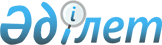 "Қазақстан Республикасын үдемелі индустриялық-инновациялық дамыту жөніндегі республикалық басқару орталығын құру туралы" Қазақстан Республикасы Премьер-Министрінің 2010 жылғы 13 ақпандағы № 26-ө өкіміне өзгерістер мен толықтырулар енгізу туралыҚазақстан Республикасы Премьер-Министрінің 2012 жылғы 23 қаңтардағы № 10-ө Өкімі

      «Қазақстан Республикасын үдемелі индустриялық-инновациялық дамыту жөніндегі республикалық басқару орталығын құру туралы» Қазақстан Республикасы Премьер-Министрінің 2010 жылғы 13 ақпандағы № 26-ө өкіміне мынадай өзгерістер мен толықтырулар енгізілсін:



      1) көрсетiлген өкiмге 1, 2, 3, 4, 5 және 6-қосымшалар осы өкiмге 1, 2, 3, 4, 5 және 6-қосымшаларға сәйкес жаңа редакцияда жазылсын;



      2) 5-тармақтың үшінші абзацы мынадай редакцияда жазылсын: 

      «Қазақстан Республикасы Индустрия және жаңа технологиялар министрлігіне:

      осы өкімге 5-қосымшаға сәйкес нысан бойынша ай сайын, есепті айдан кейінгі айдың 5-күніне дейін;

      осы өкімге 6-қосымшаға сәйкес нысан бойынша тоқсан сайын, есепті айдан кейінгі айдың 5-күніне дейін есептер берсін.».      Премьер-Министр                            К. Мәсімов

Қазақстан Республикасы 

Премьер-Министрiнiң  

2012 жылғы 23 қаңтардағы

№ 10-ө өкiмiне    

1-қосымша       Қазақстан Республикасы 

Премьер-Министрiнiң  

2010 жылғы 13 ақпандағы 

№ 26-ө өкiмiне    

1-қосымша       

Қазақстан Республикасын үдемелi индустриялық-инновациялық

дамыту жөнiндегi республикалық басқару орталығының құрамыМәсiмов                  - Қазақстан Республикасының Премьер-

Кәрiм Қажымқанұлы          Министрi, басшыИсекешев 

Әсет Өрентайұлы          - Қазақстан Республикасы Премьер-Министрiнiң

                           орынбасары – Қазақстан Республикасының

                           Индустрия және жаңа технологиялар

                           министрi, басшының орынбасарыӘбдiқалықова             - Қазақстан Республикасының Еңбек және

Гүлшара Наушақызы          халықты әлеуметтiк қорғау министрiӘшім                     - Қазақстан Республикасының Қоршаған ортаны

Нұрғали Сәдуақасұлы        қорғау министріБожко                    - Қазақстан Республикасының Төтенше

Владимир Карпович          жағдайлар министрiЕрмегияев                - Қазақстан Республикасының Туризм және

Талғат Амангелдіұлы        спорт министрiЖәмiшев                  - Қазақстан Республикасының Қаржы министрi

Болат БидахметұлыЖұмағалиев               - Қазақстан Республикасының Ақпарат және

Асқар Қуанышұлы            байланыс министрiЖұмағұлов                - Қазақстан Республикасының Білім және ғылым

Бақытжан Тұрсынұлы         министріҚайырбекова              - Қазақстан Республикасының Денсаулық

Салидат Зекенқызы          сақтау министріКамалиев                 - Қазақстан Республикасының Көлiк және

Берік Сайлауұлы            коммуникация министрiКелімбетов               - Қазақстан Республикасының Экономикалық

Қайрат Нематұлы            даму және сауда министрiМамытбеков               - Қазақстан Республикасының Ауыл

Асылжан Сарыбайұлы         шаруашылығы министрiМыңбаев                  - Қазақстан Республикасының Мұнай және

Сауат Мұхаметбайұлы        газ министрiМұсабаев                 - Қазақстан Республикасы Ұлттық ғарыш

Талғат Амангелдiұлы        агенттiгiнiң төрағасыНокин                    - Қазақстан Республикасы Құрылыс және тұрғын

Серiк Кеңесұлы             үй-коммуналдық шаруашылық iстерi

                           агенттiгiнiң төрағасыРау                      - Қазақстан Республикасының Индустрия және

Альберт Павлович           жаңа технологиялар бiрiншi вице-министрiШөкеев                   - «Самұрық-Қазына» ұлттық әл-ауқат қоры»

Өмірзақ Естайұлы           акционерлiк қоғамының басқарма төрағасы

                           (келісім бойынша)Бейсенғалиев             - «ҚазАгро» ұлттық басқарушы холдингі»

Берік Тұрсынбекұлы         акционерлiк қоғамының басқарма төрағасы

                           (келісім бойынша)Мырзахметов              - «Атамекен» Одағы» Қазақстан ұлттық

Абылай Исабекұлы           экономикалық палатасы» заңды тұлғалар

                           бiрлестiгiнің басқарма төрағасы

                           (келiсiм бойынша)Төлеметов                - Қазақстан Республикасы Сауда-өнеркәсiп

Қанат Қуанышбекұлы         палатасы президентiнің міндетін атқарушы

                           (келiсiм бойынша)Оразғұлов                - «Нұр Отан» Халықтық-Демократиялық

Расул Қабдолұлы            партиясының орталық аппараты басшысының

                           орынбасары (келiсiм бойынша)

Қазақстан Республикасы 

Премьер-Министрiнiң  

2012 жылғы 23 қаңтардағы

№ 10-ө өкiмiне    

2-қосымша      Қазақстан Республикасы 

Премьер-Министрiнiң  

2010 жылғы 13 ақпандағы 

№ 26-ө өкiмiне    

2-қосымша        

Инвестициялық жобалардың iске асырылу барысын бақылау

жөнiндегi республикалық жобалау топтарының құрамы 

Қазақстан Республикасы Көлiк және коммуникация

министрлiгiнiң инвестициялық жобалардың iске асырылу

барысын бақылау жөнiндегi республикалық жобалау тобыКамалиев                 - Қазақстан Республикасының Көлiк және

Берік Сайлауұлы            коммуникация министрi, басшыРау                      - Қазақстан Республикасының Индустрия және

Альберт Павлович           жаңа технологиялар бiрiншi вице-министрiБектұров                 - Қазақстан Республикасының Көлiк және

Азат Ғаббасұлы             коммуникация вице-министрiДүйсебаев                - Қазақстан Республикасының Көлiк және

Асылбек Жексенбайұлы       коммуникация вице-министрiСкляр                    - Қазақстан Республикасының Көлiк және

Роман Васильевич           коммуникация вице-министрiБаталов                  - Алматы облысы әкімінің бірінші орынбасары

Амандық ҒаббасұлыАлдоңғаров               - Қызылорда облысы әкімінің орынбасары

Мадияр АлдиярұлыӘлиев                    - Оңтүстік Қазақстан облысы әкімінің

Болатбек Нәжметдинұлы      орынбасарыОмаров                   - Ақтөбе облысы әкімінің орынбасары

Ерхан БолатжанұлыКөкiрекбаев              - Жамбыл облысы әкімінің бірінші орынбасары

Кәрiм НасбекұлыСағынов                  - Қазақстан Республикасы Көлiк және

Замир Садықұлы             коммуникация министрлiгi Автомобиль

                           жолдары комитетiнiң төрағасыМәмбеталин               - «Атамекен» Одағы» Қазақстан ұлттық

Әлихан Егінқосұлы          экономикалық палатасы» заңды тұлғалар

                           бiрлестiгiнің басқарма төрағасының

                           орынбасары (келiсiм бойынша) 

Қазақстан Республикасы Индустрия және жаңа технологиялар

министрлiгiнiң инвестициялық жобалардың iске асырылу барысын

бақылау жөнiндегi республикалық жобалау тобыPaу                      - Қазақстан Республикасының Индустрия және

Альберт Павлович           жаңа технологиялар бiрiншi вице-министрi,

                           басшыНокин                    - Қазақстан Республикасы Құрылыс және тұрғын

Серік Кеңесұлы             үй-коммуналдық шаруашылық iстерi

                           агенттiгiнiң төрағасыБектұров                 - Қазақстан Республикасының Көлiк және

Азат Ғаббасұлы             коммуникация вице-министрiБөлтіріков               - Қазақстан Республикасының Қоршаған ортаны

Руслан Ескендірұлы         қорғау вице-министріОрынханов                - Қазақстан Республикасының Білім және ғылым

Мұрат Қадесұлы             вице-министріСмайылов                 - Қазақстан Республикасының Төтенше

Жанболат Аманкелдіұлы      жағдайлар вице-министріОспанов                  - Павлодар облысы әкімінің бірінші

Мұрат Мағауияұлы           орынбасарыДенинг                   - Қостанай облысы әкімінің орынбасары

Николай ЯковлевичКемалова                 - Ақтөбе облысы әкімінің орынбасары

Роза КеңесқызыМұхамбетов               - Қарағанды облысы әкімінің орынбасары

Ғабит МұхамбетұлыКөшербаев                - Шығыс Қазақстан облысы әкiмiнiң орынбасары

Ермек БеделбайұлыТәкенов                  - Алматы облысы әкімінің орынбасары

Болат ДолдайұлыВербняк                  - Екiбастұз қаласының әкiмi

Александр ФедоровичАрғандықов               - Қазақстан Республикасы Еңбек және халықты

Дәулет Рашидұлы            әлеуметтiк қорғау министрлiгi Халықты

                           жұмыспен қамту департаментiнiң директорыОгай                     - «Қазақмыс корпорациясы» жауапкершiлiгi

Эдуард Викторович          шектеулi серiктестiгiнiң басқарма төрағасы

                           (келiсiм бойынша)Пол                      - «Kazakhmys Project LLC» компаниясының бас

Корпи                      директоры (келiсiм бойынша)Никитинская              - «Атамекен» Одағы» Қазақстан ұлттық

Екатерина Сергеевна        экономикалық палатасы» заңды тұлғалар

                           бiрлестiгiнің басқарма төрағасының бірінші

                           орынбасары (келiсiм бойынша) 

Қазақстан Республикасы Мұнай және газ министрлiгiнiң

инвестициялық жобалардың iске асырылу барысын

бақылау жөнiндегi республикалық жобалау тобыМыңбаев                  - Қазақстан Республикасының Мұнай және

Сауат Мұхаметбайұлы        газ министрi, басшыНокин                    - Қазақстан Республикасы Құрылыс және тұрғын

Серiк Кеңесұлы             үй-коммуналдық шаруашылық iстерi

                           агенттiгiнiң төрағасыРау                      - Қазақстан Республикасының Индустрия және

Альберт Павлович           жаңа технологиялар бiрiншi вице-министрiБектұров                 - Қазақстан Республикасының Көлiк және

Азат Ғаббасұлы             коммуникация вице-министрiТолымбаев                - Қазақстан Республикасының Мұнай және газ

Берік Зиябекұлы            вице-министріБаталов                  - Алматы облысы әкімінің бірінші орынбасары

Амандық ҒаббасұлыДәукенов                 - Атырау облысы әкімінің бірінші орынбасары

Болат АсылұлыОспанов                  - Оңтүстік Қазақстан облысы әкімінің бірінші

Берік Серікұлы             орынбасарыАйтқұлов                 - Маңғыстау облысы әкiмiнiң орынбасары

Амангелдi БердаманұлыҰранхаев                 - Қызылорда облысы әкімінің орынбасары

Нұрлан ТельманұлыАрғандықов               - Қазақстан Республикасы Еңбек және халықты

Дәулет Рашидұлы            әлеуметтiк қорғау министрлiгi Халықты

                           жұмыспен қамту департаментiнiң директорыЖексенбаев               - Қазақстан Республикасы Қаржы министрлiгi

Қуандық Аманжолұлы         Экономика салаларын дамыту департаментi

                           директорының орынбасарыҚуанов                   - Қазақстан Республикасы Ауыл шаруашылығы

Бисен Отарұлы              министрлiгi Су ресурстары комитетiнiң Су

                           ресурстарын пайдалануды және қорғауды

                           реттеу жөнiндегi Жайық-Каспий бассейндiк

                           инспекциясының бастығыӘбілғазин                - «Самұрық-Қазына» ұлттық әл-ауқат қоры»

Данияр Рүстемұлы           акционерлiк қоғамының басқарушы директоры

                           (келiсiм бойынша)Ердебай                  - «Бiрiккен химия компаниясы» жауапкершiлiгi

Дәурен Иманжанұлы          шектеулi серiктестiгiнiң басқарма төрағасы

                           (келiсiм бойынша)Исмағұлов                - «Kazakhstan Petrochemical Industies Inc»

Шыңғыс                     жауапкершiлiгi шектеулi серiктестiгiнiң

                           бас директоры (келiсiм бойынша)Қаршыгенов               - «Атырау-Жарық» акционерлiк қоғамы

Орынғали Төлеуғалиұлы      директорлар кеңесiнiң төрағасы

                           (келiсiм бойынша)Қиынов                   - «ҚазМұнайГаз» ұлттық компаниясы»

Ләззат Кетебайұлы          акционерлiк қоғамының басқарма төрағасы

                           (келiсiм бойынша)Түсiпбеков               - «Бейнеу-Шымкент газ құбыры» жауапкершiлiгi

Олжас Тілеуғалиұлы         шектеулi серiктестiгiнiң бас директоры

                           (келiсiм бойынша)Рамазанов                - «Атамекен» Одағы» Қазақстан ұлттық

Елдос Мұратұлы             экономикалық палатасы» заңды тұлғалар

                           бiрлестiгiнің басқарма төрағасының

                           орынбасары (келiсiм бойынша) 

Қазақстан Республикасы Төтенше жағдайлар министрлiгiнiң

инвестициялық жобалардың iске асырылу барысын

бақылау жөнiндегi республикалық жобалау тобыБожко                    - Қазақстан Республикасының Төтенше

Владимир Карпович          жағдайлар министрі, басшыPaу                      - Қазақстан Республикасының Индустрия және

Альберт Павлович           жаңа технологиялар бiрiншi вице-министрiСмайылов                 - Қазақстан Республикасының Төтенше

Жанболат Аманкелдіұлы      жағдайлар вице-министріТолыбаев                 - Қазақстан Республикасының Ауыл шаруашылығы

Марат Еркінұлы             вице-министріОспанов                  - Оңтүстік Қазақстан облысы әкімінің бірінші

Берік Серікұлы             орынбасарыӘкiмжанов                - Қазақстан Республикасы Құрылыс және тұрғын

Жандос Әбiлханұлы          үй-коммуналдық шаруашылық iстерi агенттiгi

                           төрағасының орынбасарыБеков                    - Қазақстан Республикасы Көлiк және

Амангелдi Әуезханұлы       коммуникация министрлiгi Автомобиль

                           жолдары комитетi төрағасының орынбасарыМайлыбаев                - Қазақстан Республикасы Төтенше жағдайлар

Асқар Мұратұлы             министрлiгi Төтенше жағдайлардың алдын алу

                           департаментiнiң директорыБаймолдаев               - Қазақстан Республикасы Төтенше жағдайлар

Тоқтарбек Асқарұлы         министрлiгi «Қазселденқорғау» мемлекеттiк

                           мекемесiнiң бастығыДмитриев                 - «Қазгипроводхоз» институты» өндiрiстiк

Леонид Николаевич          кооперативiнiң басқарма төрағасы

                           (келiсiм бойынша)Мәмбеталин               - «Атамекен» Одағы» Қазақстан ұлттық

Әлихан Егінқосұлы          экономикалық палатасы» заңды тұлғалар

                           бiрлестiгiнің басқарма төрағасының

                           орынбасары (келiсiм бойынша) 

Қазақстан Республикасы Ауыл шаруашылығы министрлiгiнiң

Инвестициялық жобалардың iске асырылу барысын

бақылау жөнiндегi республикалық жобалау тобы Мамытбеков               - Қазақстан Республикасының Ауыл шаруашылығы

Асылжан Сарыбайұлы         министрi, басшыРау                      - Қазақстан Республикасының Индустрия және

Альберт Павлович           жаңа технологиялар бiрiншi вице-министрiБектұров                 - Қазақстан Республикасының Көлiк және

Азат Ғаббасұлы             коммуникация вице-министрiБөлтіріков               - Қазақстан Республикасының Қоршаған ортаны

Руслан Ескендірұлы         қорғау вице-министріОрынханов                - Қазақстан Республикасының Білім және

Мұрат Қадесұлы             ғылым вице-министріОтаров                   - Ақмола облысы әкімінің бірінші орынбасары

Қадырхан МахмұтұлыСәдуәқасов               - Қостанай облысы әкімінің орынбасары

Нұралы МұстафаұлыСұлтанбеков              - Астана қаласы әкімінің орынбасары

Қанат ТаңатарұлыОрман                    - Қазақстан Республикасы Ауыл шаруашылығы

Анарбек Оңғарұлы           министрлігі Су ресурстары комитетiнiң

                           төрағасыСүлейменов               - Қазақстан Республикасы Ауыл шаруашылығы

Рысбек Кәрібайұлы          министрлiгi Су ресурстары комитетiнiң Су

                           ресурстарын пайдалануды және қорғауды

                           реттеу жөнiндегi Есiл бассейндiк

                           инспекциясының бастығыБейсебеков               - Қазақстан Республикасы Ауыл шаруашылығы

Полат Оразалыұлы           министрлiгi Су ресурстары комитетiнiң

                           «Астана су» шаруашылық жүргiзу құқығындағы

                           су шаруашылығы жөнiндегi республикалық

                           мемлекеттiк кәсiпорнының директорыНикитинская              - «Атамекен» Одағы» Қазақстан ұлттық

Екатерина Сергеевна        экономикалық палатасы» заңды тұлғалар

                           бiрлестiгiнің басқарма төрағасының бірінші

                           орынбасары (келiсiм бойынша) 

Қазақстан Республикасы Туризм және спорт министрлiгiнiң

инвестициялық жобалардың iске асырылу барысын

бақылау жөнiндегi республикалық жобалау тобыЕрмегияев                - Қазақстан Республикасының Туризм және

Талғат Амангелдіұлы        спорт министрi, басшыРау                      - Қазақстан Республикасының Индустрия және

Альберт Павлович           жаңа технологиялар бiрiншi вице-министрiОмаров                   - Қазақстан Республикасының Туризм және

Мұрат Ескелдіұлы           спорт вице-министрiШеңгелбаев               - Қазақстан Республикасының Туризм және

Бақытжан Рақымұлы          спорт вице-министрiРамазанов                - «Атамекен» Одағы» Қазақстан ұлттық

Елдос Мұратұлы             экономикалық палатасы» заңды тұлғалар

                           бiрлестiгiнің басқарма төрағасының

                           орынбасары (келiсiм бойынша) 

Қазақстан Республикасы Ұлттық ғарыш агенттiгiнiң

инвестициялық жобалардың iске асырылу барысын

бақылау жөнiндегi республикалық жобалау тобы Мұсабаев                 - Қазақстан Республикасы Ұлттық ғарыш

Талғат Амангелдiұлы        агенттiгiнiң төрағасы, басшыРау                      - Қазақстан Республикасының Индустрия және

Альберт Павлович           жаңа технологиялар бiрiншi вице-министрiМолдабеков               - Қазақстан Республикасы Ұлттық ғарыш

Мейірбек Молдабекұлы       агенттiгi төрағасының орынбасарыҚазиев                   - Қазақстан Республикасы Ұлттық ғарыш

Бағлан Нұрланұлы           агенттiгi Ғарыштық жобаларды сүйемелдеу

                           департаментінің директоры 

«ҚазАгро» ұлттық басқарушы холдингі» акционерлiк қоғамының

инвестициялық жобалардың iске асырылу барысын

бақылау жөнiндегi республикалық жобалау тобыБейсенғалиев             - «ҚазАгро» ұлттық басқарушы холдингі»

Берік Тұрсынбекұлы         акционерлiк қоғамының басқарма төрағасы,

                           басшы (келісім бойынша)Рау                      - Қазақстан Республикасының Индустрия және

Альберт Павлович           жаңа технологиялар бiрiншi вице-министрiБектұров                 - Қазақстан Республикасының Көлiк және

Азат Ғаббасұлы             коммуникация вице-министрiБөлтіріков               - Қазақстан Республикасының Қоршаған ортаны

Руслан Ескендірұлы         қорғау вице-министріОрынханов                - Қазақстан Республикасының Білім және ғылым

Мұрат Қадесұлы             вице-министріСмайылов                 - Қазақстан Республикасының Төтенше

Жанболат Аманкелдіұлы      жағдайлар вице-министріТұрмағамбетов            - Қазақстан Республикасының Қоршаған ортаны

Мәжит Әбдіқалықұлы         қорғау вице-министріТолыбаев                 - Қазақстан Республикасының Ауыл шаруашылығы

Марат Еркінұлы             вице-министріӘкiмжанов                - Қазақстан Республикасы Құрылыс және тұрғын

Жандос Әбiлханұлы          үй-коммуналдық шаруашылық iстерi агенттiгi

                           төрағасының орынбасарыОспанов                  - Оңтүстік Қазақстан облысы әкімінің бірінші

Берік Серікұлы             орынбасарыДосымбеков               - Алматы облысы әкімінің орынбасары

Тынышбай ДосымбекұлыСәдуәқасов               - Қостанай облысы әкімінің орынбасары

Нұралы МұстафаұлыСалықов                  - Батыс Қазақстан облысы әкiмiнiң орынбасары

Ербол ҒұмарұлыСұлтанбеков              - Астана қаласы әкімінің орынбасары

Қанат ТаңатарұлыРахымбеков               - Қарағанды облысы әкiмiнiң орынбасары

Төлеутай СатайұлыӘубәкiров                - Қазақстан Республикасы Төтенше жағдайлар

Ғабдоллаұлы                министрлiгi Өртке қарсы қызмет комитетiнiң

                           төрағасыТрошихин                 - Қазақстан Республикасы Ауыл шаруашылығы

Михаил Васильевич          министрлiгi Ауылдық аумақтар iстерi

                           комитетi төрағасының орынбасарыОспанқұлов               - Қазақстан Республикасы Еңбек және халықты

Төлеген Қапақұлы           әлеуметтiк қорғау министрлiгi Бақылау және

                           әлеуметтiк қорғау комитетi төрағасының

                           орынбасарыТихонюк                  - Қазақстан Республикасы Құрылыс және тұрғын

Николай Петрович           үй-коммуналдық шаруашылық iстерi агенттiгi

                           төрағасының орынбасарыБаяхметов                - Ақмола облысының Ауыл шаруашылығы

Еркеш Баяхметұлы           басқармасының бастығыҚабдырахманов            - «Азық-түлiк келiсiм-шарт корпорациясы»

Бейбітхан Оразханұлы       ұлттық компаниясы» акционерлiк қоғамының

                           төрағасы (келiсiм бойынша)Мәлелов                  - «ҚазАгроҚаржы» акционерлiк қоғамының

Нұрлыбек Түлебайұлы        басқарма төрағасы (келiсiм бойынша)Махажанов                - «Аграрлық несие корпорациясы» акционерлiк

Дәурен Сабитұлы            қоғамының басқарма төрағасы

                           (келiсiм бойынша)Бақтыбаев                - «Оңтүстiк Қазақстан облысының Қазақстан

Сайын Рысбайұлы            мақта қауымдастығы» заңды тұлғалар

                           бiрлестiгiнiң төрағасы (келiсiм бойынша)Қабитханұлы              - «Crown Agip Development» жауапкершiлiгi

Серік                      шектеулi серiктестiгiнiң директоры

                           (келiсiм бойынша)Солюлев                  - «Мал өнiмдерi корпорациясы» акционерлiк

Александр Анатольевич      қоғамының басқарма төрағасы

                           (келiсiм бойынша)Чкалов                   - «Құнарлы өнiмдер» жауапкершiлiгi

Ерлан Чкалұлы              шектеулi серiктестiгiнiң директоры

                           (келiсiм бойынша)Никитинская              - «Атамекен» Одағы» Қазақстан ұлттық

Екатерина Сергеевна        экономикалық палатасы» заңды тұлғалар

                           бiрлестiгiнің басқарма төрағасының бірінші

                           орынбасары (келiсiм бойынша) 

«Самұрық-Қазына» ұлттық әл-ауқат қоры» акционерлiк қоғамының

инвестициялық жобалардың iске асырылу барысын

бақылау жөнiндегi республикалық жобалау тобы Шөкеев                   - «Самұрық-Қазына» ұлттық әл-ауқат қоры»

Өмірзақ Естайұлы           акционерлiк қоғамының басқарма төрағасы,

                           басшы (келісім бойынша)Нокин                    - Қазақстан Республикасы Құрылыс және тұрғын

Серік Кеңесұлы             үй-коммуналдық шаруашылық iстерi

                           агенттiгiнiң төрағасыРау                      - Қазақстан Республикасының Индустрия және

Альберт Павлович           жаңа технологиялар бiрiншi вице-министрiБектұров                 - Қазақстан Республикасының Көлiк және

Азат Ғаббасұлы             коммуникация вице-министрiБөлтіріков               - Қазақстан Республикасының Қоршаған ортаны

Руслан Ескендірұлы         қорғау вице-министріНұрымбетов               - Қазақстан Республикасының Еңбек және

Біржан Бидайбекұлы         халықты әлеуметтiк қорғау вице-министрiОрынханов                - Қазақстан Республикасының Білім және ғылым

Мұрат Қадесұлы             вице-министріСмайылов                 - Қазақстан Республикасының Төтенше

Жанболат Аманкелдіұлы      жағдайлар вице-министріТолымбаев                - Қазақстан Республикасының Мұнай және газ

Берік Зиябекұлы            вице-министріБаталов                  - Алматы облысы әкімінің бірінші орынбасары

Амандық ҒаббасұлыОспанов                  - Павлодар облысы әкімінің бірінші

Мұрат Мағауияұлы           орынбасарыОспанов                  - Оңтүстік Қазақстан облысы әкімінің бірінші

Берік Серікұлы             орынбасарыАйтқұлов                 - Маңғыстау облысы әкiмiнiң орынбасары

Амангелдi БердаманұлыҚожақапанов              - Астана қаласы әкiмiнiң орынбасары

Ерлан ТоқтарханұлыШорманов                 - Алматы қаласы әкiмiнiң орынбасары

Ербол ӘлімқұлұлыКәрiбжанов               - «Самұрық-Қазына» ұлттық әл-ауқат қоры»

Айдан Табониязұлы          акционерлiк қоғамының басқарма төрағасының

                           орынбасары (келісім бойынша)Әбілғазин                - «Самұрық-Қазына» ұлттық әл-ауқат қоры»

Данияр Рүстемұлы           акционерлiк қоғамының басқарушы директоры

                           (келiсiм бойынша)Баймұқанов               - «СК-Фармация» жауапкершiлiгi шектеулi

Сыздық Асылбекұлы          серiктестiгiнiң бас директоры (келiсiм

                           бойынша)Влодзимирз Грыглевич     - «Химфарм» акционерлiк қоғамының бас

                           директоры (келiсiм бойынша)Ердебай                  - «Бiрiккен химия компаниясы» жауапкершiлiгi

Дәурен Иманжанұлы          шектеулi серiктестiгiнiң басқарма төрағасы

                           (келiсiм бойынша)Есімбеков                - «Самұрық-Қазына» ұлттық әл-ауқат қоры»

Сабыр Сайлаубекұлы         акционерлiк қоғамының басқарушы директоры

                           (келiсiм бойынша)Қажиев                   - «KEGOC» акционерлiк қоғамының басқарма

Бақытжан Төлеуқажыұлы      төрағасы (келiсiм бойынша)Қиынов                   - «ҚазМұнайГаз» ұлттық компаниясы»

Ләззат Кетебайұлы          акционерлiк қоғамының басқарма төрағасы

                           (келiсiм бойынша)Құсайынов                - «Қазақстан Даму Банкi» акционерлiк

Нұрлан Жетпісұлы           қоғамының басқарма төрағасы

                           (келiсiм бойынша)Қырымов                  - «Kazakhstan Petrochemical Industries»

Кайрат Серікұлы            акционерлік қоғамының басқарма төрағасы

                           (келiсiм бойынша)Мамин                    - «Қазақстан Темiр Жолы» ұлттық компаниясы»

Асқар Ұзақбайұлы           акционерлiк қоғамының президентi (келiсiм

                           бойынша)Мыңбаев                  - «Caspi bitum» бiрлескен кәсiпорны»

Аслан Мұқаметбайұлы        жауапкершiлiгi шектеулi серiктестiгiнiң

                           бас директоры (келiсiм бойынша)Сәтқалиев                - «Самұрық-Қазына» ұлттық әл-ауқат қоры»

Алмасадам Майданұлы        акционерлiк қоғамының басқарушы директоры

                           (келiсiм бойынша)Түсiпбеков               - «ҚазМұнайГаз – өңдеу және маркетинг»

Жанат Рашидұлы             акционерлiк қоғамының бас директоры

                           (келiсiм бойынша)Үпiшев                   - «Самұрық-Энерго» акционерлiк қоғамының

Ерлан Елемесұлы            басқарма төрағасы (келiсiм бойынша)Оразбеков                - «Самұрық-Қазына» ұлттық әл-ауқат қоры»

Марат Жаңабергенұлы        акционерлiк қоғамының көлiк активтерiн

                           басқару жөнiндегi директоры

                           (келiсiм бойынша)Ким                      - «Самұрық-Қазына Инвест» жауапкершiлiгi

Владислав Геннадьевич      шектеулi серiктестiгiнiң бас директоры

                           (келiсiм бойынша)Мырзахметов              - «Атамекен» Одағы» Қазақстан ұлттық

Абылай Исабекұлы           экономикалық палатасы» заңды тұлғалар

                           бiрлестiгiнің басқарма төрағасы

                           (келiсiм бойынша)

Қазақстан Республикасы 

Премьер-Министрiнiң  

2012 жылғы 23 қаңтардағы

№ 10-ө өкiмiне    

3-қосымша      Қазақстан Республикасы 

Премьер-Министрiнiң  

2010 жылғы 13 ақпандағы 

№ 26-ө өкiмiне    

3-қосымша       

Инвестициялық жобаларды инвестициялық жобалардың iске асырылу

барысын бақылау жөнiндегi республикалық жобалау

топтарының арасында бөлу

Қазақстан Республикасы 

Премьер-Министрiнiң  

2012 жылғы 23 қаңтардағы

№ 10-ө өкiмiне   

4-қосымша      Қазақстан Республикасы

Премьер-Министрiнiң 

2010 жылғы 13 ақпандағы

№ 26-ө өкiмiне   

4-қосымша      

Инвестициялық жобаларды үдемелi индустриялық-инновациялық

дамыту жөнiндегi өңiрлiк басқару орталықтары арасында бөлу

Қазақстан Республикасы 

Премьер-Министрiнiң 

2012 жылғы 23 қаңтардағы

№ 10-ө өкiмiне    

5-қосымша      Қазақстан Республикасы 

Премьер-Министрiнiң 

2010 жылғы 13 ақпандағы 

№ 26-ө өкiмiне    

5-қосымша      

     № 1 есеп нысаны «Инвестициялық жобаның iске асырылу

                    барысы туралы ақпарат»

                 ________________ жағдай бойынша

                         (күнi)кестенің жалғасыТоп/орталық басшысы          ___________           ______________

                                (қолы)                (Т.А.Ә.)

Қазақстан Республикасы 

Премьер-Министрiнiң  

2012 жылғы 23 қаңтардағы

№ 10-ө өкiмiне    

6-қосымша       Қазақстан Республикасы 

Премьер-Министрiнiң  

2010 жылғы 13 ақпандағы 

№ 26-ө өкiмiне     

6-қосымша         

                       № 2 есеп нысаны

      «Инвестициялық жобалар бойынша инвестицияларды және

                 қуатты игеру туралы ақпарат» 

                ________________ жағдай бойынша

                        (күнi)кестенің жалғасыТоп/орталық басшысы      ___________        ______________

                           (Қолы)              (Т.А.Ә.)
					© 2012. Қазақстан Республикасы Әділет министрлігінің «Қазақстан Республикасының Заңнама және құқықтық ақпарат институты» ШЖҚ РМК
				Р/с

№Жобаның атауыЖобаның іске асырылу кезеңiОбъектіні пайдалануға беру мерзіміЖобалық қуаттылыққа шығу мерзімі12345Қазақстан Республикасы Мұнай және газ министрлiгiнiң инвестициялық

жобалардың iске асырылу барысын бақылау жөнiндегi республикалық жобалау тобыҚазақстан Республикасы Мұнай және газ министрлiгiнiң инвестициялық

жобалардың iске асырылу барысын бақылау жөнiндегi республикалық жобалау тобыҚазақстан Республикасы Мұнай және газ министрлiгiнiң инвестициялық

жобалардың iске асырылу барысын бақылау жөнiндегi республикалық жобалау тобыҚазақстан Республикасы Мұнай және газ министрлiгiнiң инвестициялық

жобалардың iске асырылу барысын бақылау жөнiндегi республикалық жобалау тобыҚазақстан Республикасы Мұнай және газ министрлiгiнiң инвестициялық

жобалардың iске асырылу барысын бақылау жөнiндегi республикалық жобалау тобы1Ықпалдастырылған газ-химия кешенiн салу (өтiнiш берушi – «Kazakhstan Petrochemical Industries Inc» жауапкершiлiгi шектеулi серiктестiгi)2010 –  2016 ж.ж.2016 ж. желтоқсан2020 ж.  1-тоқсан2«Бейнеу-Бозай-Шымкент» газ құбырын салу (өтiнiш берушi – «ҚазМұнайГаз» ұлттық компаниясы» акционерлiк қоғамы)2010 –  2019 ж.ж.2019 ж. желтоқсан2019 ж.  4-тоқсанҚазақстан Республикасы Төтенше жағдайлар министрлiгiнiң инвестициялық

жобалардың iске асырылу барысын бақылау жөнiндегi республикалық жобалау тобыҚазақстан Республикасы Төтенше жағдайлар министрлiгiнiң инвестициялық

жобалардың iске асырылу барысын бақылау жөнiндегi республикалық жобалау тобыҚазақстан Республикасы Төтенше жағдайлар министрлiгiнiң инвестициялық

жобалардың iске асырылу барысын бақылау жөнiндегi республикалық жобалау тобыҚазақстан Республикасы Төтенше жағдайлар министрлiгiнiң инвестициялық

жобалардың iске асырылу барысын бақылау жөнiндегi республикалық жобалау тобыҚазақстан Республикасы Төтенше жағдайлар министрлiгiнiң инвестициялық

жобалардың iске асырылу барысын бақылау жөнiндегi республикалық жобалау тобы3Сырдария өзенiнде тасқынға қарсы Көксарай қарсы реттеуiшiн салу (өтiнiш берушi – Қазақстан Республикасы Төтенше жағдайлар министрлiгi)2008 –  2011 ж.ж.1 кезек – 2010 ж. наурыз;

2 кезек – 2011 ж. желтоқсан2011 ж. 4-тоқсанҚазақстан Республикасы Индустрия және жаңа технологиялар министрлiгiнiң

инвестициялық жобалардың iске асырылу барысын бақылау

жөнiндегi республикалық жобалау тобыҚазақстан Республикасы Индустрия және жаңа технологиялар министрлiгiнiң

инвестициялық жобалардың iске асырылу барысын бақылау

жөнiндегi республикалық жобалау тобыҚазақстан Республикасы Индустрия және жаңа технологиялар министрлiгiнiң

инвестициялық жобалардың iске асырылу барысын бақылау

жөнiндегi республикалық жобалау тобыҚазақстан Республикасы Индустрия және жаңа технологиялар министрлiгiнiң

инвестициялық жобалардың iске асырылу барысын бақылау

жөнiндегi республикалық жобалау тобыҚазақстан Республикасы Индустрия және жаңа технологиялар министрлiгiнiң

инвестициялық жобалардың iске асырылу барысын бақылау

жөнiндегi республикалық жобалау тобы4Бозшакөл кен байыту комбинатын салу (өтiнiш берушi – «Kazakhmys Bozshakol» жауапкершiлiгi шектеулi серiктестiгi)2010 – 2014 ж.ж.2014 ж. желтоқсан2017 ж. 2-тоқсан5Ақтоғай кен байыту комбинатын салу (өтiнiш берушi – «Kazakhmys Aktogay» жауапкершiлiгi шектеулi серiктестiгi)2011 – 2014 ж.ж.2014 ж. желтоқсан2015 ж. 4-тоқсан6Инновациялық технологияларды пайдалана отырып, жоғары көмiртектi феррохром өндiрiсiн ұлғайту (өтiнiш берушi –  «Қазхром» трансұлттық компаниясы» акционерлiк қоғамы)2009 – 2013 ж.ж.2013 ж. желтоқсан2014 ж. 4-тоқсан7Металданған өнiм өндiретін зауыт салу (өтiнiш берушi –  «Соколов-Сарыбай кен байыту өндiрiстiк бiрлестiгi» акционерлiк қоғамы)2011 – 2014 ж.ж.2014 ж. желтоқсан 2015 ж. 4-тоқсан8Өздiгiнен жүретiн ESSIL KЗC-740 астық жинайтын комбайндарын және басқа ауыл шаруашылығы техникасын шығару (өтiнiш берушi – «АгромашХолдинг» акционерлiк қоғамы)2003 – 2012 ж.ж.2012 ж. желтоқсан2019 ж. 4-тоқсан9«Қорғас» шекара маңы ынтымақтастығы халықаралық орталығының инырақұрылымын салу (өтiнiш берушi – «Қорғас» шекара ынтымақтастығы халықаралық орталығы» акционерлiк қоғамы»)2005 – 2018 ж.ж.2018 ж. желтоқсан2018 ж. 4-тоқсан10Ақбақай алтын шығару фабрикасын қайта жаңарту және жаңғырту (өтiнiш берушi – «АК Алтыналмас» акционерлiк қоғамы)2010 – 2011 ж.ж.2011 ж. маусым2013 ж. 4-тоқсан11Ферроқорытпалар өндiрiсiн және оның шикiзаттық базасын әртараптандыру, қуаттылығын жылына 300 мың тонна ферроқорытпаға жеткiзе отырып, және кеңейту (өтiнiш берушi – «Тараз металлургия зауыты» жауапкершiлiгi шектеулi серiктестiгi)2011 – 2014 ж.ж.2014 ж. желтоқсан2016 ж. 4-тоқсан12Алтын өндiру қуатын 1 тоннаға дейiн ұлғайту (өтiнiш берушi – «Төрт Құдық» КБК» акционерлiк қоғамы)2007 – 2010 ж.ж.2010 ж. қазан2013 ж. 2-тоқсан13Болат өндiрiсiн жылына 6 млн. тоннаға дейiн арттыра отырып, «Арселор Миттал Темiртау» АҚ-ты дамыту және жаңғырту (өтiнiш берушi – «Арселор Миттал Темiртау» акционерлiк қоғамы)2010 – 2015 ж.ж.2015 ж. желтоқсан2016 ж. 4-тоқсан14Электрмен болат балқытатын кешен салу «Ақтау құйма зауыты» (өтiнiш берушi – жауапкершiлiгi шектеулi серiктестiгi)2011 – 2013 ж.ж.2013 ж. тамыз2015 ж. 4-тоқсан15Бақыршық кенорнында металлургиялық кешен салу және өнiмдiлiгi жылына 1,5 млн. тонна кен болатын жерасты кенiшiн игеру (өтiнiш берушi – «Бақыршық тау-кен өндiру кәсiпорны» жауапкершiлiгi шектеулi серiктестiгi)2011 – 2013 ж.ж.2013 ж. желтоқсан2014 ж. 2-тоқсанҚазақстан Республикасы Көлiк және коммуникация министрлiгiнiң инвестициялық

жобалардың iске асырылу барысын бақылау жөнiндегi республикалық жобалау тобыҚазақстан Республикасы Көлiк және коммуникация министрлiгiнiң инвестициялық

жобалардың iске асырылу барысын бақылау жөнiндегi республикалық жобалау тобыҚазақстан Республикасы Көлiк және коммуникация министрлiгiнiң инвестициялық

жобалардың iске асырылу барысын бақылау жөнiндегi республикалық жобалау тобыҚазақстан Республикасы Көлiк және коммуникация министрлiгiнiң инвестициялық

жобалардың iске асырылу барысын бақылау жөнiндегi республикалық жобалау тобыҚазақстан Республикасы Көлiк және коммуникация министрлiгiнiң инвестициялық

жобалардың iске асырылу барысын бақылау жөнiндегi республикалық жобалау тобы16«Батыс Еуропа - Батыс Қытай» халықаралық транзит дәлiзiн қайта жаңарту (өтiнiш берушi – Қазақстан Республикасы Көлiк және коммуникация министрлiгi)2010 – 2013 ж.ж.2013 ж. желтоқсан2014 ж. 4-тоқсанҚазақстан Республикасы Ауыл шаруашылығы министрлiгiнiң инвестициялық

жобалардың iске асырылу барысын бақылау жөнiндегi республикалық жобалау тобыҚазақстан Республикасы Ауыл шаруашылығы министрлiгiнiң инвестициялық

жобалардың iске асырылу барысын бақылау жөнiндегi республикалық жобалау тобыҚазақстан Республикасы Ауыл шаруашылығы министрлiгiнiң инвестициялық

жобалардың iске асырылу барысын бақылау жөнiндегi республикалық жобалау тобыҚазақстан Республикасы Ауыл шаруашылығы министрлiгiнiң инвестициялық

жобалардың iске асырылу барысын бақылау жөнiндегi республикалық жобалау тобыҚазақстан Республикасы Ауыл шаруашылығы министрлiгiнiң инвестициялық

жобалардың iске асырылу барысын бақылау жөнiндегi республикалық жобалау тобы17Ақмола облысындағы Нұра-Есiл арнасын қайта жаңарту (өтiнiш берушi – Қазақстан Республикасы Ауыл шаруашылығы министрлiгiнiң Су ресурстары комитетi)2010 – 2012 ж.ж.2012 ж. маусым2012 ж. 2-тоқсанҚазақстан Республикасы Туризм және спорт министрлiгiнiң инвестициялық

жобалардың iске асырылу барысын бақылау жөнiндегi республикалық жобалау тобыҚазақстан Республикасы Туризм және спорт министрлiгiнiң инвестициялық

жобалардың iске асырылу барысын бақылау жөнiндегi республикалық жобалау тобыҚазақстан Республикасы Туризм және спорт министрлiгiнiң инвестициялық

жобалардың iске асырылу барысын бақылау жөнiндегi республикалық жобалау тобыҚазақстан Республикасы Туризм және спорт министрлiгiнiң инвестициялық

жобалардың iске асырылу барысын бақылау жөнiндегi республикалық жобалау тобыҚазақстан Республикасы Туризм және спорт министрлiгiнiң инвестициялық

жобалардың iске асырылу барысын бақылау жөнiндегi республикалық жобалау тобы18Ақмола облысының Бурабай ауданындағы «Бурабай» арнайы экономикалық аймағының шекараларында туристiк ойын-сауық кешенiн салу (өтiнiш берушi – «Tourism Borovoe City» жауапкершiлiгi шектеулi серiктестiгi)2009 – 2021 ж.ж.2021 ж. желтоқсан2022 ж. 3-тоқсан19«Кендiрлi» курорттық демалыс аймағын дамыту (өтiнiш берушi – Маңғыстау облысының әкiмдiгi)2010 – 2015 ж.ж.2015 ж. желтоқсан2018 ж. 2-тоқсанҚазақстан Республикасы Ұлттық ғарыш агенттiгiнiң инвестициялық жобалардың

iске асырылу барысын бақылау жөнiндегi республикалық жобалау тобыҚазақстан Республикасы Ұлттық ғарыш агенттiгiнiң инвестициялық жобалардың

iске асырылу барысын бақылау жөнiндегi республикалық жобалау тобыҚазақстан Республикасы Ұлттық ғарыш агенттiгiнiң инвестициялық жобалардың

iске асырылу барысын бақылау жөнiндегi республикалық жобалау тобыҚазақстан Республикасы Ұлттық ғарыш агенттiгiнiң инвестициялық жобалардың

iске асырылу барысын бақылау жөнiндегi республикалық жобалау тобыҚазақстан Республикасы Ұлттық ғарыш агенттiгiнiң инвестициялық жобалардың

iске асырылу барысын бақылау жөнiндегi республикалық жобалау тобы20«Kazsat» спутниктiк байланыс және хабар тарату жүйесiн жасау (өтiнiш берушi – Қазақстан Республикасы Ұлттық ғарыш агенттiгi)2006 – 2014 ж.ж.2014 ж. маусым2016 ж. 4-тоқсан21«Байқоңыр» ғарыш айлағында «Бәйтерек» ғарыштық зымыран кешенiн құру (өтiнiш берушi – Қазақстан Республикасы Ұлттық ғарыш агенттiгi)2005 – 2017 ж.ж.2017 ж. желтоқсан 2021 ж. 4-тоқсан22Ғарыш аппараттарын құрастыру-сынау кешенiн құру (өтiнiш берушi – Қазақстан Республикасы Ұлттық ғарыш агенттiгi)2008 – 2013 ж.ж.2013 ж. желтоқсан 2015 ж. 4-тоқсан23Қазақстан Республикасының Жердi қашықтан зондтау ғарыш жүйесiн құру (өтiнiш берушi – Қазақстан Республикасы Ұлттық ғарыш агенттiгi)2006 – 2014 ж.ж.2014 ж. қазан2016 ж. 4-тоқсан«ҚазАгро» ұлттық басқарушы холдингi» акционерлiк қоғамының инвестициялық

жобалардың iске асырылу барысын бақылау жөнiндегi республикалық жобалау тобы«ҚазАгро» ұлттық басқарушы холдингi» акционерлiк қоғамының инвестициялық

жобалардың iске асырылу барысын бақылау жөнiндегi республикалық жобалау тобы«ҚазАгро» ұлттық басқарушы холдингi» акционерлiк қоғамының инвестициялық

жобалардың iске асырылу барысын бақылау жөнiндегi республикалық жобалау тобы«ҚазАгро» ұлттық басқарушы холдингi» акционерлiк қоғамының инвестициялық

жобалардың iске асырылу барысын бақылау жөнiндегi республикалық жобалау тобы«ҚазАгро» ұлттық басқарушы холдингi» акционерлiк қоғамының инвестициялық

жобалардың iске асырылу барысын бақылау жөнiндегi республикалық жобалау тобы24Инфрақұрылымы дамыған қазiргi заманғы бордақылау алаңын құру (өтiнiш берушi – «Crown Батыс» жауапкершiлiгi шектеулi серiктестiгi)2008 – 2010 ж.ж.2010 ж. маусым2013 ж. 4-тоқсан25Мақтаның сортты тұқымдық материалын шығару зауытын салу (өтiнiш берушi – «Қазақстан мақтасы» акционерлiк қоғамы)2008 – 2010 ж.ж. 2010 ж. наурыз2015 ж. 1-тоқсан26«Құнарлы өнiмдер» жауапкершiлiгi шектеулi серiктестiгiнің құс фабрикасын құру (өтiнiш берушi – «Құнарлы өнiмдер» жауапкершiлiгi шектеулi серiктестiгi)2010 – 2011 ж.ж.2012 ж. желтоқсан 2013 ж. 4-тоқсан27Жемiс-көкөнiс өнiмдерiн өндiру (өтiнiш берушi – «АстанаЭкоСтандарт» жауапкершiлiгi шектеулi серiктестiгi)2010 – 2011 ж.ж.2011 ж. желтоқсан      2012 ж. 4-тоқсан28Әрқайсысында 1010 басқа дейiн iрi қара мал репродукторлары болатын екi асыл тұқымды шаруашылығы бар 5000 басқа дейiн iрi қара малды бордақылау алаңын салу (өтiнiш берушi – «KazBeef Ltd» жауапкершiлiгi шектеулi серiктестiгi)2010 – 2011 ж.ж2011 ж. желтоқсан2013 ж. 4-тоқсан«Самұрық-Қазына» ұлттық әл-ауқат қоры» акционерлiк қоғамының инвестициялық

жобалардың iске асырылу барысын бақылау жөнiндегi республикалық жобалау тобы«Самұрық-Қазына» ұлттық әл-ауқат қоры» акционерлiк қоғамының инвестициялық

жобалардың iске асырылу барысын бақылау жөнiндегi республикалық жобалау тобы«Самұрық-Қазына» ұлттық әл-ауқат қоры» акционерлiк қоғамының инвестициялық

жобалардың iске асырылу барысын бақылау жөнiндегi республикалық жобалау тобы«Самұрық-Қазына» ұлттық әл-ауқат қоры» акционерлiк қоғамының инвестициялық

жобалардың iске асырылу барысын бақылау жөнiндегi республикалық жобалау тобы«Самұрық-Қазына» ұлттық әл-ауқат қоры» акционерлiк қоғамының инвестициялық

жобалардың iске асырылу барысын бақылау жөнiндегi республикалық жобалау тобы29Мойнақ ГЭС-iн салу (өтiнiш берушi – «Самұрық-Энерго» акционерлiк қоғамы)2006 – 2011 ж.ж.2011 ж. желтоқсан        2012 ж. 1-тоқсан30Атырау мұнай өңдеу зауытын қайта жаңарту және жаңғырту (өтiнiш  берушi – «ҚазМұнайГаз» ұлттық компаниясы» акционерлiк қоғамы)2009 – 2014 ж.ж.2013 ж. желтоқсан 2014 ж. 1-тоқсан31Ақтау пластикалық массалар зауытында жол битумдарын шығару (өтiнiш берушi – «ҚазМұнайГаз» ұлттық компаниясы» акционерлiк қоғамы)2010 – 2012 ж.ж.2012 ж. қараша2013 ж. 1-тоқсан32Алматы қаласында және Алматы облысында 12 трансформаторлық қосалқы станциялар салу («Кеңсай», «Медеу», «Шымбұлақ», «Новая», «Отырар», «Алатау», «ҚазҰУ», «Топливная», «Ерменсай», «Алтай», «Мамыр», «Новая-3А») (өтiнiш берушi – «Самұрық-Энерго» акционерлiк қоғамы)2009 – 2012 ж.ж.2012 ж. желтоқсан 2013 ж. 4-тоқсан33Қазақстан Республикасында жүк вагондарын шығаратын қуаттар құру (өтiнiш берушi – «Қазақстан вагон жасау компаниясы» жауапкершiлiгi шектеулi серiктестiгi)2009 – 2011 ж.ж.2011 ж. маусым2013 ж. 4-тоқсан34«Химфарм» акционерлiк қоғамының өндiрiсiн кеңейту (өтiнiш берушi – «Химфарм» акционерлiк қоғамы)2009 – 2013 ж.ж.2013 ж. маусым2016 ж. 1-тоқсан35«Жетiген - Қорғас» темiр жол желiлерiн салу (1-шi iске қосу кешенi - 2011 жыл; 2-шi iске қосу кешенi - 2012 жыл) (өтiнiш берушi – «Қазақстан темiр жолы» ұлттық компаниясы» акционерлiк қоғамы)2009 – 2012 ж.ж.1-кешен – 2011 ж. желтоқсан;

2-кешен – 2012 ж. желтоқсан2012 ж. 4-тоқсан36«Өзен - Түрiкменстанмен мемлекеттiк шекара» жаңа темiр жол желiсiн салу (1-шi iске қосу кешенi - 2011 жыл; 2-шi iске қосу кешенi - 2012 жыл) (өтiнiш берушi – «Қазақстан темiр жолы» ұлттық компаниясы» акционерлiк қоғамы))2009 – 2012 ж.ж.1-кешен – 2011 ж. қараша;

2-кешен – 2012 ж. желтоқсан2012 ж. 4-тоқсан37Балқаш ЖЭС-iн салу (өтiнiш берушi – «Самұрық-Энерго» акционерлiк қоғамы)2010 – 2015 ж.ж.2015 ж. желтоқсан       2017 ж. 4-тоқсан38Қазақстанның ҰЭЖ-не 500 кВ, 220 кВ кернеулi желiлерiмен қоса отырып, Алма 500 кВ КС салу (өтiнiш берушi – «KEGOC» акционерлiк қоғамы)2010 – 2014 ж.ж.2014 ж. қазан2014 ж. 4-тоқсан39№ 3 ст. энергия блогын құра отырып Екiбастұз ГРЭС-2 кеңейту және қайта жаңарту (өтiнiш берушi – «Самұрық-Энерго» акционерлiк қоғамы)2009 – 2013 ж.ж.2013 ж. желтоқсан        2015 ж. 1-тоқсан40Екiбастұз ГРЭС-1 кеңейту және қайта жаңарту (өтiнiш берушi - «Самұрық-Энерго» акционерлiк қоғамы)2010 – 2014 ж.ж.2014 ж. желтоқсан        2017 ж. 1-тоқсан41Шардара ГЭС-iн жаңғырту (өтiнiш берушi – «Самұрық-Энерго» акционерлiк қоғамы)2011 – 2015 ж.ж.2015 ж. желтоқсан        2017 ж. 1-тоқсан42Қазақстанның ұлттық электр желiсiн жаңғырту, II кезең (өтiнiш берушi – «KEGOC» акционерлiк қоғамы)2010 – 2016 ж.ж.2016 ж. желтоқсан 2016 ж. 4-тоқсан43Өндiрiстік қуаты жылына 180 мың тонна күкiрт қышқылы зауытын қайта жаңарту (өтiнiш берушi – «Қазатомөнеркәсiп-КҚЗ» бiрлескен кәсiпорны» жауапкершiлiгi шектеулi серiктестiгi)2010 – 2013 ж.ж.2013 ж. желтоқсан       2014 ж. 2-тоқсан44Фосфориттi концентрат шығару үшiн суспензиялық-флотациялық фабрика салу (өтiнiш берушi – «Қазфосфат» жауапкершiлiгi шектеулi серiктестiгi)2010 – 2013 ж.ж.2013 ж. желтоқсан      2019 ж. 4-тоқсан45Электровоздар жасауды ұйымдастыру (өтiнiш берушi - «Қазақстан темiр жолы» ұлттық компаниясы» акционерлiк қоғамы)20011 – 2012 ж.ж.2014 ж. желтоқсан  2016 ж. 4-тоқсан46Мойнақ ГЭС-iнiң қуат беру схемасы (өтiнiш берушi – «KEGOC» акционерлiк қоғамы)2010 – 2012 ж.ж.2012 ж. тамыз2012 ж. 3-тоқсан47Астана қаласында «Talgo» жолаушылар вагоны өндiрiсiн ұйымдастыру (өтiнiш берушi – «Қазақстан темiр жолы» ұлттық компаниясы» акционерлiк қоғамы)2010 – 2011 ж.ж2011 ж. желтоқсан       2013 ж. 4-тоқсан48FTTH (Fiber to the Home) желілерінің құрылысы (өтініш беруші – «Қазақтелеком» акционерлік қоғамы)2010 – 2014 ж.ж.2014 ж. желтоқсан2014 ж. 4-тоқсан49KAZ PV қазақстандық кремний негізінде фотоэлектрлік модульдер өндірісін құру (өтініш беруші – «Қазатомөнеркәсіп» ұлттық атом компаниясы» акционерлік қоғамы)2010 – 2012 ж.ж.2012 ж. желтоқсан2014 ж. 4-тоқсан50Солтүстік Каспий Ден қою Экологиялық Базасы (өтініш беруші – «ТеңізСервис» жауапкершілігі шектеулі серіктестігі)2011 – 2012 ж.ж.2012 ж. желтоқсан2012 ж. 4-тоқсанР/с

№Жобаның атауыЖобаның іске асырылу кезеңiОбъектіні пайдалануға беру мерзіміЖобалық қуаттылыққа шығу мерзімі12345Ақмола облысын үдемелi индустриялық-инновациялық дамыту жөнiндегi өңiрлiк басқару орталығыАқмола облысын үдемелi индустриялық-инновациялық дамыту жөнiндегi өңiрлiк басқару орталығыАқмола облысын үдемелi индустриялық-инновациялық дамыту жөнiндегi өңiрлiк басқару орталығыАқмола облысын үдемелi индустриялық-инновациялық дамыту жөнiндегi өңiрлiк басқару орталығыАқмола облысын үдемелi индустриялық-инновациялық дамыту жөнiндегi өңiрлiк басқару орталығы1Васильков алтын кен орнын одан әрi игеру және алтын шығару фабрикасын салу (өтiнiш берушi – «Васильков КБК» акционерлiк қоғамы)2007 – 2010 ж.ж.2010 ж. мамыр2011 ж. 2-тоқсан  2Темiр кенiн қайта өңдеу және байыту жөнiндегi ұсақтау-байыту фабрикасын салу (өтiнiш берушi – «Өркен» жауапкершiлiгi шектеулi серiктестiгi)2009 – 2010 ж.ж.2010 ж. маусым2012 ж. 2-тоқсан33,56 га жылыжайлар (өтiнiш берушi – «Қазақстанның жылыжай технологиялары» жауапкершiлiгi шектеулi серiктестiгi)2009 – 2010 ж.ж. 2010 ж. маусым2012 ж. 1-тоқсан  4Ет өңдеу кешенi (өтiнiш берушi – «Астана Агроөнiм» жауапкершiлiгi шектеулi серiктестiгi)2008 – 2010 ж.ж.2010 ж. маусым2011 ж. 4-тоқсан5Бордақылау алаңын құру (өтiнiш берушi – «Острогорское» жауапкершiлiгi шектеулi серiктестiгi)2009 – 2011 ж.ж.2011 ж. желтоқсан2013 ж. 4-тоқсан  6Кiрпiш зауытын салу (өтiнiш берушi – «Кереге-Астана» жауапкершiлiгi шектеулi серiктестiгi)2007 – 2010 ж.ж.2010 ж. қазан2012 ж. 2-тоқсан7Бордақылау алаңы және ет комбинаты (өтiнiш берушi – «SC FOOD» жауапкершiлiгi шектеулi серiктестiгi)2009 – 2011 ж.ж.2011 ж. желтоқсан2016 ж. 1-тоқсан  8Цемент зауытын салу (өтiнiш берушi – «BI-Cement» жауапкершiлiгi шектеулi серiктестiгi)2007 – 2012 ж.ж.2012 ж. желтоқсан2015 ж. 2-тоқсан9Қыш кiрпiш өндiру зауытын салу (өтiнiш берушi – «ENKI» жауапкершiлiгi шектеулi серiктестiгi)2006 – 2010 ж.ж.2010 ж. желтоқсан2013 ж. 1-тоқсан  10Бордақылау алаңы (өтiнiш берушi – «Щучинский қалалық сүт зауыты» жауапкершілігі шектеулі серіктестігі)2010 – 2011 ж.ж.2011 ж. желтоқсан2016 ж. 1-тоқсан  11Сүт зауытын салу (өтiнiш берушi – «Родина» агрофирмасы») жауапкершілігі шектеулі серіктестігі 2010 – 2011 ж.ж.2011 ж. желтоқсан2012 ж. 4-тоқсан  12Диірмен кешенін салу (өтiнiш берушi – «Агример Астық» жауапкершілігі шектеулі серіктестігі)  2009 – 2010 ж.ж.2010 ж. желтоқсан2011 ж. 4-тоқсан  13Қуаттылығы жылына 2 млн.тонна цемент зауытын салу (өтiнiш берушi – «Көкше-Цемент» өндірістік бірлестігі» жауапкершілігі шектеулі серіктестігі) 2007 – 2012 ж.ж.2012 ж. желтоқсан2014 ж. 2-тоқсан  14Диірмен кешенін салу (өтiнiш берушi – «Төңкеріс» астық қабылдау кәсіпорны» жауапкершілігі шектеулі серіктестігі)2010 – 2010 ж.ж.2010 ж. желтоқсан2011 ж. 4-тоқсан 15Ағаш сүрегінен бұйымдар шығаруды ұйымдастыру (өтiнiш берушi – «ҚазОрман» компаниясы» жауапкершілігі шектеулі серіктестігі) 2009 – 2010 ж.ж.2010 ж. қараша2013 ж. 4-тоқсан16Алкогольсіз сусындар шығаратын №2 зауыт салу (өтiнiш берушi – «Көкшетау минералды сулары» акционерлік қоғамы)2009 – 2010 ж.ж.2010 ж. қараша2011 ж. 4-тоқсан  17Қуаттылығы 110 мың тонна астық қоймасы кешені (өтініш беруші – «Жаркаинская нива», «Запорожье», «Бауманское-07», «Атбасарская нива», «Әліби-Жарқайың» жауапкершілігі шектеулі серіктестіктері) 2010 – 2010 ж.ж.2010 ж. желтоқсан2011 ж. 4-тоқсан  18Қағаз сүлгілерін шығаратын зауыт (өтiнiш берушi – «ASAD company» жауапкершілігі шектеулі серіктестігі)2008 – 2011 ж.ж.2011 ж. маусым2012 ж. 1-тоқсан  19Пластикалық су және газ құбырларын шығару (өтiнiш берушi – «Арыстан» Степногорск құбыр зауыты»  жауапкершілігі шектеулі серіктестігі)2010 – 2011 ж.ж.2011 ж. маусым2012 ж. 2-тоқсан  20Диірмен кешенін салу (өтiнiш берушi – «Даржан Групп» жауапкершілігі шектеулі серіктестігі)2009 – 2011 ж.ж.2011 ж. қаңтар2011 ж. 4-тоқсан  21Астықты тазартатын және кептіретін желілер орната отырып, көлемі 14,6 мың тонна астық қоймасын салу (өтiнiш берушi – «Зеренді АҚК жауапкершілігі шектеулі серіктестігі»)2010 – 2011 ж.ж.2011 ж. маусым2011 ж. 4-тоқсан  22Новоднепровск кен алаңының құрамында алтын бар кендерін игеру (өтiнiш берушi – «Голд Ленд» жауапкершілігі шектеулі серіктестігі)2010 – 2011 ж.ж.2011 ж. желтоқсан2013 ж. 1-тоқсан  23Диірмен кешенін салу (өтiнiш берушi – «Урожай» жауапкершілігі шектеулі серіктестігі)2010 – 2011 ж.ж.2011 ж. қазан2011 ж. 4-тоқсан  24Көкшетау қаласы әуежайының әуевокзалын және жасанды ұшу-қону жолағын қайта жаңарту (өтiнiш берушi – «Көкшетау әуе компаниясы» акционерлік қоғамы)2010 – 2012 ж.ж.2012 ж. желтоқсан2013 ж. 1-тоқсан  25Диірмен кешенін салу (өтiнiш берушi – «RAMADAN PRO» жауапкершiлiгi шектеулi серiктестiгi)2010 – 2011 ж.ж.2011 ж. қараша2012 ж. 4-тоқсан26Майлы, бұршақ және дәнді дақылдардың тұқымдарын кептіру, тазалау және сақтау үшін кептіру кешені»  (өтiнiш берушi – «Еңбек» жауапкершiлiгi шектеулi серiктестiгi)2011 ж.2011 ж. қараша2012 ж. 4-тоқсан27Азықтық тауық жұмыртқасын шығаратын құрылыс фабрикасын салу (өтiнiш берушi – «Үш Бұлақ - 2005» жауапкершiлiгi шектеулi серiктестiгi)2011 – 2012 ж.ж.2012 ж. қараша2013 ж. 4-тоқсан28Құс фабрикасының салу (өтiнiш берушi – «Астрахан құс» АӨК» жауапкершiлiгi шектеулi серiктестiгi)2011 – 2012 ж.ж.2012 ж. қараша2014 ж. 1-тоқсан29Диірмен кешенін және элеватор салу (өтiнiш берушi – «Бұланды-Астық» жауапкершiлiгi шектеулi серiктестiгi)2011 – 2012 ж.ж.2012 ж. наурыз2012 ж. 4-тоқсан30Жылдық сыйымдылығы 30 мың тонна астық қоймасы (өтiнiш берушi – «Арна НҚП» жауапкершiлiгi шектеулi серiктестiгi)2011 ж.2011 ж. қазан2012 ж. 4-тоқсан31750 бас ірі қара малы аналығына арналған репродуктор-шаруашылық құру (өтiнiш берушi – «АКА» жауапкершiлiгi шектеулi серiктестiгi)2011 – 2012 ж.ж.2012 ж. қазан2014 ж. 1-тоқсан32Өсімдіктерді қоғаудың химиялық заттарын өндіретін зауыт (өтiнiш берушi – «Astana-Nan Chemicals» жауапкершiлiгi шектеулi серiктестiгi)2010 – 2011 ж.ж.2011 ж. қазан2014 ж. 1-тоқсан33Топырақты агрохимиялық зерттеу жөніндегі зертхана салу (өтiнiш берушi – «Агрокешенсараптама» жауапкершiлiгi шектеулi серiктестiгi)2010 – 2011 ж.ж.2011 ж. қыркүйек2012 ж. 2-тоқсан34Жоғары өнімді дәнді және бұршақ дақылдарының тұқымын өндіретін кешен салу (өтiнiш берушi – «А.И. Бараев атындағы АШҒӨО» жауапкершiлiгi шектеулi серiктестiгi)2010 – 2011 ж.ж.2012 ж. қараша2013 ж. 1-тоқсан35Астықты сақтау және қайта өңдеу нан қабылдау кәсіпорны (НҚП) (өтiнiш берушi – «KazGrain-Trade» жауапкершiлiгi шектеулi серiктестiгi) 2011 – 2012 ж.ж.2012 ж. маусым2012 ж. 4-тоқсан36Майлы дақылдарды қайта өңдеу жөніндегі зауыт (өтiнiш берушi – «Агример-Астық» жауапкершiлiгi шектеулi серiктестiгi)2010 – 2011 ж.ж.2011 ж. шілде2011 ж. 4-тоқсанАқтөбе облысын үдемелi индустриялық-инновациялық дамыту жөнiндегi өңiрлiк басқару орталығыАқтөбе облысын үдемелi индустриялық-инновациялық дамыту жөнiндегi өңiрлiк басқару орталығыАқтөбе облысын үдемелi индустриялық-инновациялық дамыту жөнiндегi өңiрлiк басқару орталығыАқтөбе облысын үдемелi индустриялық-инновациялық дамыту жөнiндегi өңiрлiк басқару орталығыАқтөбе облысын үдемелi индустриялық-инновациялық дамыту жөнiндегi өңiрлiк басқару орталығы37Қыш бұйымдар (кірпіш, блоктар) өндiретін зауыт (өтiнiш берушi – «Ситал-2» жауапкершiлiгi шектеулi серiктестiгi)2007 – 2010 ж.ж.2010 ж. мамыр   2012 ж. 4-тоқсан        38Қыш кiрпiш өндiретін зауыт (өтiнiш берушi – «АқтөбеҚұрылыс-Монтаж» жауапкершiлiгi шектеулi серiктестiгi)2007 – 2010 ж.ж.2010 ж. маусым2012 ж. 4-тоқсан        39Қазақстан Республикасында медициналық техника өндiрiсiн оқшауландыру. 16 кесiндiге арналған компьютерлiк томографтар (өтiнiш берушi – «Ақтөберентген» акционерлiк қоғамы)2010 ж.2010 ж. маусым2014 ж. 4-тоқсан        40Ақтөбе қаласындағы көлiк-логистикалық орталығы (өтiнiш берушi – «Ақтөбе-Орталық» жауапкершiлiгi шектеулi серiктестiгi)2008 – 2010 ж.ж.2010 ж. маусым 2012 ж. 4-тоқсан   411100 басқа арналған сүт-тауар фермасы (өтiнiш берушi – «Айс» жауапкершiлiгi шектеулi серiктестiгi)2009 – 2010 ж.ж.2010 ж. маусым2011 ж. 4-тоқсан        42Бестамақ ауылындағы мал шаруашылығы кешенi (өтiнiш берушi – «Париж коммунасы XXI» жауапкершiлiгi шектеулi серiктестiгi)2008 – 2010 ж.ж.2010 ж. маусым2011 ж. 2-тоқсан        43Жаңа жол ГЖЭС-нiң екiншi кезегi (өтiнiш берушi – «Актөбемұнайқаржы» акционерлiк қоғамы)2009 – 2010 ж.ж.2010 ж. маусым2011 ж. 3-тоқсан        44«Восход» кен орнындағы жер асты кенiш шахтасы (өтiнiш берушi – «Восход-Ориел» жауапкершiлiгi шектеулi серiктестiгi)2009 – 2010 ж.ж.2010 ж. маусым2011 ж. 3-тоқсан        45Жылыжай кешенi (өтiнiш берушi – «Izet Greenhous» жауапкершiлiгi шектеулi серiктестiгi)2009 – 2010 ж.ж.2010 ж. желтоқсан2012 ж. 4-тоқсан        46Мұнай дайындау жөнiндегi № 4 зауыт (өтiнiш берушi – «СНПС-Ақтөбемұнайгаз» акционерлiк қоғамы)2010 ж.2010 ж. желтоқсан2012 ж. 4-тоқсан        47Жаңажол кен орнындағы қабатқа тазартылмаған газды айдау станциясы (өтiнiш берушi – «СНПС-Ақтөбемұнайгаз» акционерлiк қоғамы)2010 ж.2010 ж. желтоқсан2013 ж. 4-тоқсан        48ЖГӨЗ-3 Солтүстiк Трува кен орнынан газды сепарациялау және қайта айдау жөнiндегi сорғы станциясы (өтiнiш берушi – «СНПС-Ақтөбемұнайгаз» акционерлiк қоғамы)2010 ж.2010 ж. желтоқсан2015 ж. 4-тоқсан        49Юбилейное» кен орнында құрамында алтын бар руданы өңдеу жөнiндегi байыту фабрикасы және кенiш салу (өтiнiш берушi – «Юбилейное» жауапкершiлiгi шектеулi серiктестiгi)2009 – 2013 ж.ж.2013 ж. желтоқсан2014 ж. 4-тоқсан        50Мыс-мысмырышты кендi өңдеу бойынша № 2 байыту фабрикасы (өтiнiш берушi – «Ақтөбе мыс компаниясы» жауапкершiлiгi шектеулi серiктестiгi)2008 – 2010 ж.ж.2010 ж. маусым2011 ж. 2-тоқсан        51Шилісай кен орнының базасында фосфориттi ұн шығару (өтiнiш берушi – «Темiр Сервис ЛТД» жауапкершiлiгi шектеулi серiктестiгi)2007 – 2010 ж.ж.2010 ж. желтоқсан2012 ж. 4-тоқсан   52Фосфорит кенінен күрделі минералдық тынайтқыштар шығаратын химия комбинатын салу (өтiнiш берушi – «Chilisai Chemicals» жауапкершiлiгi шектеулi серiктестiгi)2011 – 2014 ж.ж.2014 ж. желтоқсан2015 ж. 4-тоқсан        53Катодты мыс шығаратын және кен өңдеу кешенiн салу (өтiнiш берушi – «KazCopper» жауапкершiлiгi шектеулi серiктестiгi)2010 – 2011 ж.ж.2011 ж. желтоқсан2012 ж. 4-тоқсан   54Дәрiлiк заттар шығаратын зауыт (өтiнiш берушi – «Велес Ақтөбе ЛТД» жауапкершiлiгi шектеулi серiктестiгi)2010 – 2011 ж.ж.2011 ж. маусым2012 ж. 2-тоқсан   55Лақтыбай және Қаратөбе кен орнында ілеспе газды кәдеге жарататын жүйе құру (өтiнiш берушi – «Қазақтүрiкмұнай» жауапкершiлiгi шектеулi серiктестiгi)2008 – 2010 ж.ж.2010 ж. желтоқсан2011 ж. 4-тоқсан        56Аммонит өндiру (өтiнiш берушi – «ҚазЦКУБ Нитрохим» жауапкершiлiгi шектеулi серiктестiгi)2008 – 2010 ж.ж.2010 ж. мамыр2011 ж. 2-тоқсан        57Құс фабрикасының қуаттылығын кеңейту (өтiнiш берушi – «Рамазан» жауапкершiлiгi шектеулi серiктестiгi)2009 – 2010 ж.ж.2010 ж. сәуір2010 ж. 2-тоқсан        58Ақтөбе қаласындағы көкөнiс сақтайтын қойма (өтiнiш берушi – «Бизнестi дамыту орталығы» жауапкершiлiгi шектеулi серiктестiгi)2011 ж.2011 ж. қазан2012 ж. 1-тоқсан   59Құс фабрикасының қуаттылығын кеңейту (өтiнiш берушi – «Көктас-Ақтөбе» акционерлiк қоғамы)2009 – 2010 ж.ж.2010 ж. қараша2011 ж. 4-тоқсан        60Тербелiстi тығыздалған бұйымдар шығаратын зауыт (өтiнiш берушi – «СпецТрансСтройКомпани» жауапкершiлiгi шектеулi серiктестiгi)2009 – 2010 ж.ж.2010 ж. маусым2011 ж. 4-тоқсан        61Қиыршық тас өндiру зауыты (өтiнiш берушi – «Текше Тас» компаниясы» жауапкершiлiгi шектеулi серiктестiгi)2008 –   2010 ж.ж.2010 ж. желтоқсан2012 ж. 3-тоқсан        62Қиыршық тас өндiру зауыты (өтiнiш берушi – «ТемiржолұрылысАтырау» жауапкершiлiгi шектеулi серiктестiгi)2006 – 2010 ж.ж.2010 ж. тамыз  2012 ж. 3-тоқсан        63Қиыршық тас өндiру зауыты (өтiнiш берушi – «Мұғалжар Мұнайқұрылыс» жауапкершiлiгi шектеулi серiктестiгi)2008 – 2010 ж.ж.2010 ж. қазан  2011 ж. 4-тоқсан   64Мұнай базасын қайта жаңарту (өтiнiш берушi – «Sionooil» жауапкершiлiгi шектеулi серiктестiгiнiң Ақтөбе филиалы)2008 – 2010 ж.ж.2010 ж. шілде2010 ж. 3-тоқсан   65Газды кәдеге жарату кешенi (өтiнiш берушi – «Қазақойл Ақтөбе» жауапкершiлiгi шектеулi серiктестiгi)2009 – 2011 ж.ж.2011 ж. желтоқсан2012 ж. 4-тоқсан   66Байыту фабрикасын салып, темiр кендерiнiң Велихов кен орнын игеру (өтiнiш берушi – «Ақтөбе-Темiр-ВС» жауапкершiлiгi шектеулi серiктестiгi)2012 – 2014 ж.ж.2014 ж. желтоқсан2015 ж. 4-тоқсан        67Үшiншi Жаңажол газ өңдеу зауыты (өтiнiш берушi – «СНПС-Ақтөбемұнайгаз» акционерлiк қоғамы)2006 – 2012 ж.ж.2012 ж. желтоқсан2014 ж. 3-тоқсан        68Металл конструкциялары өндірісін жаңғырту (өтiнiш берушi – «Ақтөбе металл конструкциялары зауыты» жауапкершiлiгi шектеулi серiктестiгi)2010 ж.2010 ж. желтоқсан2012 ж. 2-тоқсан69Көкөністер мен жемістерге арналған газдау камерасы және тоңазытқыш кешені (өтiнiш берушi – «Қарғала» СҚО» жауапкершiлiгi шектеулi серiктестiгi, «Ақтөбе» әлеуметтік- кәсіпкерлік корпорациясы» акционерлік қоғамы) 2011 ж.2011 ж. маусым2012 ж. 2-тоқсан   70Әктас шығаратын цех (өтiнiш берушi – «Неохим» жауапкершiлiгi шектеулi серiктестiгi, «Ақтөбе» әлеуметтік-кәсіпкерлік корпорациясы» акционерлік қоғамы)2011 ж.2010 ж. маусым2012 ж. 4-тоқсан   71Еділбай тұқымды қойлардың асыл тұқымды базасын құру (өтiнiш берушi – «Еділбай-Элит» жауапкершiлiгi шектеулi серiктестiгi, «Ақтөбе» әлеуметтік- кәсіпкерлік корпорациясы» акционерлік қоғамы)2011 ж.2011 ж. қазан2012 ж. 2-тоқсан   722 га жылыжай кешені (өтiнiш берушi – «Әлем Тағам» жауапкершiлiгi шектеулi серiктестiгi, «Ақтөбе» әлеуметтік-кәсіпкерлік корпорациясы» акционерлік қоғамы) 2011 ж.2011 ж. желтоқсан2012 ж. 2-тоқсан   73Көлік-логистикалық орталығы. Көкөніс терминалын құру   (өтiнiш берушi – «ШИМ» жауапкершiлiгi шектеулi серiктестiгi, «Ақтөбе» әлеуметтік- кәсіпкерлік корпорациясы» акционерлік қоғамы)                       2011 ж.2011 ж. желтоқсан2012 ж. 4-тоқсан   74Полиуретанды композициялар өндіретін цех (өтiнiш берушi – «ПолимерМұнайГаз» жауапкершiлiгi шектеулi серiктестiгi)  2011 ж.2011 ж. маусым2012 ж. 1-тоқсан   75«Приорское» кен орнында кеніш салу (өтiнiш берушi – «Коппер Текнолоджи» жауапкершiлiгi шектеулi серiктестiгi) 2011 ж.2011 ж. маусым2012 ж. 4-тоқсан   76Полиэтилен құбырлар шығаратын зауыт (жоғары қысымды газ құбырлары) (өтiнiш берушi – «Ақтөбе құрылысхиммонтаж» жауапкершiлiгi шектеулi серiктестiгi)2011 ж.2011 ж. наурыз2012 ж. 4-тоқсан   77Металл жабынқыш, пішінді төсеме және басқа да құрылыс материалдарын шығару (өтiнiш берушi – «Агран» жауапкершiлiгi шектеулi серiктестiгiнің Ақтөбе филиалы)2011 ж.2011 ж. ақпан2012 ж. 4-тоқсан   78Ақтөбе қаласында 500 ірі қара мал басына арналған сүт-тауар фермасы (өтiнiш берушi – «Анди» жауапкершiлiгi шектеулi серiктестiгi)2011 ж.2011 ж. желтоқсан2012 ж. 4-тоқсан   79Ақтөбе қаласындағы көкөніс қоймасы (өтiнiш берушi – «Килико-тун» жауапкершiлiгi шектеулi серiктестiгi)  2011 ж.2011 ж. қазан  2012 ж. 4-тоқсан   80Сыйымдылығы 375 тонна мобильді битум қоймасы (өтiнiш берушi – «Южпромснаб» жауапкершiлiгi шектеулi серiктестiгi)2011 ж.2011 ж. маусым2012 ж. 3-тоқсан   81Поролон, қайталама поролоннан бұйымдар шығаратын зауыт салу (өтiнiш берушi – «Южпромснаб» жауапкершiлiгi шектеулi серiктестiгi)2011 ж.2011 ж. қараша2012 ж. 4-тоқсан   82Құбырлар үшін жылу оқшаулағыштар шығару (пенополиуретан) (өтiнiш берушi – ПТ «Қазжылуэнергомонтаж»)2011 ж.2011 ж. желтоқсан2012 ж. 1-тоқсан   83Дәнекерлеу электродтарын шығаратын шағын цех салу (өтiнiш берушi – «Электрод және К-Ақтөбе» жауапкершiлiгi шектеулi серiктестiгi)2011 ж.2011 ж. желтоқсан2012 ж. 4-тоқсан   84Белсендірілген және белсендірілмеген минералды ұнтақ шығаратын зауыт (автожолдар жабыны үшін) (өтiнiш берушi – «Батыс Даму Жол» жауапкершiлiгi шектеулi серiктестiгi) 2011 ж.2011 ж. маусым2012 ж. 2-тоқсан   85Қиыршық тас өндіру зауыты (өтiнiш берушi – «КТП» жауапкершiлiгi шектеулi серiктестiгi)   2011 ж.2011 ж. қараша2012 ж. 3-тоқсан   86Мобильді асфальт зауыты (өтiнiш берушi – «КТП» жауапкершiлiгi шектеулi серiктестiгi) 2011 ж.2011 ж. маусым2012 ж. 2-тоқсан   87Асфальт бетонын өндіру зауыты (1-кезең) (өтiнiш берушi – «Дастан» ИСК жауапкершiлiгi шектеулi серiктестiгi) 2011 ж.2011 ж. желтоқсан2012 ж. 3-тоқсан   88Полимерлі-композитті материалдар шығару (өтiнiш берушi – «Тенуса» жауапкершiлiгi шектеулi серiктестiгi)2011 ж.2011 ж. қараша2012 ж. 3-тоқсан   89Кенқияқ тұзасты кен орнында ағынды суларды тазарту және жер қыртысына айдау құрылғысы (өтiнiш берушi – «СНПС-Ақтөбемұнайгаз» акционерлік қоғамы)2011 ж.2011 ж. қараша2012 ж. 4-тоқсан   90Кенқияқ тұзасты кен орнында газлифті компрессорлы  станция  (өтiнiш берушi – «СНПС-Ақтөбемұнайгаз» акционерлік қоғамы)2011 ж.2011 ж. қараша2012 ж. 4-тоқсан        91«Аққұс» құс фабрикасын қайта жаңарту (3-кезең) (өтiнiш берушi – «Көктас-Ақтөбе» акционерлік қоғамы)2011 ж.2011 ж. желтоқсан2012 ж. 4-тоқсан   92Кварцтан жасанды тас өндіру (өтiнiш берушi – «Фирма Бекарыс» жауапкершiлiгi шектеулi серiктестiгi)2011 – 2012 ж.ж.2012 ж. маусым 2013 ж. 2-тоқсан93Қағаз шығару  фабрикасы (өтiнiш берушi – «Көктас Ақтөбе» акционерлік қоғамы)2011 –    2012 ж.ж.2012 ж. маусым 2013 ж. 2-тоқсан94Тұқым себетін машинаның құрастырма өндірісін және астық кешенін құру (өтiнiш берушi – «Себек Агро» жауапкершiлiгi шектеулi серiктестiгi)2010 – 2012 ж.ж.2012 ж. желтоқсан 2013 ж. 1-тоқсан95Ақтөбе қаласында дәрі-дәрмек құралдарын фармацевтикалық өндіру (өтiнiш берушi – «ТК Фарм Ақтөбе» жауапкершiлiгi шектеулi серiктестiгi)2011 –   2012 ж.ж.2012 ж. қыркүйек 2014 ж. 3-тоқсан96Ет өнімдерін өңдеу цехы (өтiнiш берушi – «АқтөбеЖилкомплект» жауапкершiлiгi шектеулi серiктестiгi)2011 –   2012 ж.ж.2012 ж. маусым2013 ж. 2-тоқсан97Хромтау ауданында макарон фабрикасын салу (өтiнiш берушi – «Ақтөбе нан өнімдері комбинаты» жауапкершiлiгi шектеулi серiктестiгi)2011 –   2012 ж.ж.2012 ж. маусым2013 ж. 2-тоқсан98Ілеспе мұнай газын өндеу қондырғысының құрылысы (1кезең) (өтiнiш берушi – «НарГазИнжиринг» жауапкершiлiгi шектеулi серiктестiгi) 2011 – 2013 ж.ж.2013 ж. желтоқсан 2014 ж. 4-тоқсанАлматы облысын үдемелi индустриялық-инновациялық дамыту

жөнiндегi өңiрлiк басқару орталығыАлматы облысын үдемелi индустриялық-инновациялық дамыту

жөнiндегi өңiрлiк басқару орталығыАлматы облысын үдемелi индустриялық-инновациялық дамыту

жөнiндегi өңiрлiк басқару орталығыАлматы облысын үдемелi индустриялық-инновациялық дамыту

жөнiндегi өңiрлiк басқару орталығыАлматы облысын үдемелi индустриялық-инновациялық дамыту

жөнiндегi өңiрлiк басқару орталығы99Инфузиялық ерiтiндiлер үшiн бiр жолғы системаларды өндiру зауытын салу, Еңбекшiқазақ ауданы Қырбалтабай ауылы (өтiнiш берушi – «Алтомед» жауапкершiлiгi шектеулi серiктестiгi)2008 – 2010 ж.2010 ж. маусым2012 ж. 4-тоқсан100Инфузиялық ерiтiндiлер және басқа да дәрiлiк заттар шығаратын фармацевтикалық зауыт салу (өтiнiш берушi – «Парентерал Драгз Қазақстан» жауапкершiлiгi шектеулi серiктестiгi)2010 – 2013 ж.ж.2013 ж. желтоқсан2014 ж.  4-тоқсан101«ЭЛЕАС» фармацевтика зауытын салу (өтiнiш берушi – «ЭЛЕАС» ПФК» жауапкершiлiгi шектеулi серiктестiгi)2009 – 2013 ж.ж.2013 ж. желтоқсан2014 ж. 4-тоқсан102Медициналық мақсаттағы бұйымдар мен дәрiлiк заттар шығаратын фармацевтика зауытын салу (өтiнiш берушi – «Dolce» жауапкершiлiгi шектеулi серiктестiгi)2010 – 2013 ж.ж.2013 ж. желтоқсан2014 ж. 4-тоқсан103Табиғи тас өңдеу зауытын салу, Жамбыл ауданы Қопа станциясы (өтiнiш берушi – «TASKOM KZ» жауапкершiлiгi шектеулi серiктестiгi)2007 – 2010 ж.ж.2010 ж. маусым2012 ж. 4-тоқсан104Көп бейiндi логистикалық кешен салу, Талғар ауданы Жаңалық кентi (өтiнiш берушi – «ЮСКО Логистикс Интернешнл» акционерлiк қоғамы)2008 – 2010 ж.ж.2010 ж. желтоқсан2012 ж. 4-тоқсан105Соя майын өндiру зауытын салу, Iле ауданы, Чапаев ауылы (өтiнiш берушi – «Сарыбұлақ» компаниясы» жауапкершiлiгi шектеулi серiктестiгi)2008 – 2010 ж.ж.2010 ж. маусым2011 ж. 4-тоқсан106Danone Berkut сүт өнiмдерiн өндiру зауыты, (өтiнiш берушi – «Danone Berkut» жауапкершiлiгi шектеулi серiктестiгi)2009 - 2010 ж.ж.2010 ж. маусым2011 ж. 4-тоқсан1073,65 га жылыжай салу (өтiнiш берушi – «Green House - Жасыл үй» жауапкершiлiгi шектеулi серiктестiгi)2009 – 2010 ж.ж.2011 ж. қараша2012 ж. 4-тоқсан108Қаратал ГЭС-4 салу (өтiнiш берушi – «АСПМК-519» жауапкершiлiгi шектеулi серiктестiгi)2008 – 2010 ж.ж.2010 ж. маусым2010 ж. 4-тоқсан109Көксу өз. шағын ГЭС-тер сарқырамасын салу (Рудничный ГЭС-1 салу – 2013 ж.; Рудничный ГЭС-2 салу – 2014 ж.) (өтiнiш берушi – «Датанг-ТТ-Энерджи» жауапкершiлiгi шектеулi серiктестiгi)2010 – 2013 ж.ж.2013 ж. желтоқсан2015 ж. 4-тоқсан110Иiлген болат пiшiндерiн өндiру зауытын салу (өтiнiш берушi – «ILNO GROUP» жауапкершiлiгi шектеулi серiктестiгi)2008 ж. – 2013 ж.ж.2013 ж. желтоқсан2014 ж. 4-тоқсан111Қапшағай қаласында жылыжай салу, «Арна» өнеркәсiптiк аймағы (өтiнiш берушi – «Green Land Alatau» жауапкершiлiгi шектеулi серiктестiгi)2009 – 2012 ж.ж.2012 ж. желтоқсан2013 ж. 4-тоқсан112Қазақстанда бұрын шығарылмаған индустриялық (стационарлық, тартқыш) қорғасынды-қышқылды аккумулятор батареяларын игеру (өтiнiш берушi – «Қайнар-АКБ» жауапкершiлiгi шектеулi серiктестiгi)2010 – 2011 ж.ж.2011 ж. қараша2013 ж. 4-тоқсан113Сүт негізінде балалар тағамын шығаратын зауыт, Талғар ауданы (өтініш беруші – «Амиран» Қазақ тағам академиясының зауыты)2009 – 2010 ж.ж.2010 ж. желтоқсан2012 ж. 4-тоқсан114Соя өңдейтің зауыт, Көксу ауданы (өтініш беруші – «Экстра» жауапкершілігі шектеулі серіктестігі)2009 – 2010 ж.ж.2010 ж. маусым2011 ж. 4-тоқсан115Жеміс-консерві зауыты және тамшылатып суару технологиясы бойынша жеміс-көкөніс өнімдерін өсіру (өтініш беруші – «Есік жеміс-консерві зауыты» жауапкершілігі шектеулі серіктестігі)2009 – 2010 ж.ж.2010 ж. қыркүйек2011 ж. 4-тоқсан116Мұнай өңдейтін құрылғы салу, Алакөл ауданы (өтініш беруші - «Dostyk Refinery» жауапкершілігі шектеулі серіктестігі)2009 – 2010 ж.ж.2010 ж. қараша2011 ж. 4-тоқсан117Премикстер  мен концентраттар шығаратын зауыт, Іле ауданы  (өтініш беруші – «Кормовик-Евротехнология» жауапкершілігі шектеулі серіктестігі)2010 – 2011 ж.ж.2011 ж. сәуір2013 ж. 3-тоқсан118Сүт зауытын салу, Талғар ауданы (өтініш беруші – «Байсерке Агро» жауапкершілігі шектеулі серіктестігі)2009 – 2011 ж.ж.2011  ж. мамыр 2012 ж. 4-тоқсан119Hуundai автобустары мен жүк автомобильдерін ірі тораптық құрастыру жөніндегі жобаны іске асыру (бірінші кезек), Талғар ауданы (өтініш беруші – «Hyundai Auto Trans» жауапкершілігі шектеулі серіктестігі)2010 – 2011 ж.ж.2011 ж. маусым2012 ж. 2-тоқсан120Пішінді құбырлар шығаратын зауыт салу, Іле ауданы (өтініш беруші – «Sonіk» компаниясы» жауапкершілігі шектеулі серіктестігі)2010 – 2011 ж.ж.2011 ж. маусым2012 ж. 2-тоқсан121Асфальт шығаратын зауыт салу, Іле ауданы (өтініш беруші – «ЮрИнвСтрой» жауапкершілігі шектеулі серіктестігі)2010 – 2011 ж.ж.2011  ж. мамыр2012 ж. 2-тоқсан122Вакуумды орамада кесек ет пен ірі кесекті кесінділер шығаратын ет өңдеу кешенін құру, Талғар ауданы (өтініш беруші – «Байсерке Агро» жауапкершілігі шектеулі серіктестігі)2010 – 2011 ж.ж.2011 ж. желтоқсан2012 ж. 4-тоқсан123Мәрмәрдан қаптау плиталарын жасайтын қазіргі заманғы цех салу, Жамбыл ауданы (өтініш беруші – «Күрттер» жауапкершілігі шектеулі серіктестігі)2010 – 2012 ж.ж.2012 ж. желтоқсан2013 ж. 4-тоқсан12413 000 тонна көкөніс сақтайтын қойма салу, Қапшағай қ. (өтініш беруші – «НұрАгро» жауапкершілігі шектеулі серіктестігі)2010 – 2011 ж.ж.  2011 ж. қазан2012 ж. 4-тоқсан125Балықты қайта өңдеу зауытын салу, Жамбыл ауданы (өтініш беруші – «Жеңіс 2006» жауапкершілігі шектеулі серіктестігі)2009 – 2011 ж.ж.2011 ж. қыркүйек2012 ж. 3-тоқсан126Фармацевтика зауытын салу, Талғар ауданы (өтініш беруші – «Сұлтан» жауапкершілігі шектеулі серіктестігі)2007 – 2012 ж.ж.2012 ж. сәуір2013 ж. 2-тоқсан127Тамшылап суару үшін 800 га жерге суару желісін салу, Қарасай ауданы (өтініш беруші – «AS Group co. LTD» жауапкершілігі шектеулі серіктестігі)2010 – 2012 ж.ж.2012 ж. маусым2013 ж. 2-тоқсан  128Далабай кен орнында құрамында алтын бар кенді шоғырлап шаймалау әдісімен өңдейтін зауыт салу және жайластыру, Көксу ауданы, (өтініш беруші –»Жетісугеомайнинг» жауапкершiлiгi шектеулi серiктестiгi, «Палм-Ес» жауапкершілігі шектеулі серіктестігі)2010 – 2012 ж.ж.2012 ж. қыркүйек2013 ж. 3-тоқсан     1294га алаңға испан технологиясы бойынша жылыжай салу, Панфилов ауданы, Дарбазақұм ауылы (өтініш беруші – «Байсерке Агро» жауапкершілігі шектеулі серіктестігі)2011 – 2012 ж.ж.2012 ж. қазан2013 ж. 4-тоқсан      130Автомобиль көлігіне арналған фильтрлерді шығару зауытын салу, Іле ауданы (өтініш беруші – «Қазфильтр» жауапкершілігі шектеулі серіктестігі)2010 – 2012 ж.ж.2012 ж. тамыз 2013 ж. 3-тоқсан131Пропиленді қаптар шығаратын зауыт салу, Панфилов ауданы (өтініш беруші – «Универсал» жауапкершілігі шектеулі серіктестігі)2010 – 2012 ж.ж.2012 ж. мамыр2013 ж. 2-тоқсан    132Алматы облысында Growing City серіктес қаласын салу (өтініш беруші – «G4 City» жауапкершілігі шектеулі серіктестігі)2013 – 2031 ж.ж.2031 ж. желтоқсан2031 ж. 4-тоқсан133Фармацевтикалық зауыттың құрылысы (өтiнiш берушi  - «Глобал Фарм» БК» жауапкершiлiгi шектеулi серiктестiгi)2012 – 2014 ж.ж.2014 ж. маусым2014 ж. 4-тоқсанАтырау облысын үдемелi индустриялық-инновациялық дамыту

жөнiндегi өңiрлiк басқару орталығыАтырау облысын үдемелi индустриялық-инновациялық дамыту

жөнiндегi өңiрлiк басқару орталығыАтырау облысын үдемелi индустриялық-инновациялық дамыту

жөнiндегi өңiрлiк басқару орталығыАтырау облысын үдемелi индустриялық-инновациялық дамыту

жөнiндегi өңiрлiк басқару орталығыАтырау облысын үдемелi индустриялық-инновациялық дамыту

жөнiндегi өңiрлiк басқару орталығы134Газ турбина қондырғылары мен жабдықтарын жөндеу және сервистiк қызмет көрсету зауытын салу (өтiнiш берушi – «ҚазТурбоЖөндеу» жауапкершiлiгi шектеулi серiктестiгi)2007 – 2010 ж.ж.2010 ж.    маусым2012 ж. 4-тоқсан135Ас тұзын және техникалық тұз өндiру зауыты (өтініш беруші – «Caspiy Salt» жауапкершiлiгi шектеулi серiктестiгi)2009 – 2012 ж.ж.2012 ж. желтоқсан2015 ж. 4-тоқсан136Құрғақ құрылыс материалдарын өндiру зауытын салу (өтiнiш берушi – «БИАС ТЭК» жауапкершiлiгi шектеулi серiктестiгi)2006 – 2010 ж.ж.2010 ж. маусым2012 ж. 4-тоқсан137Тұрғын үй құрылысы үшiн жеңiлдетiлген панельдер шығару зауыты (өтiнiш берушi – «Констракшн KZ» жауапкершiлiгi шектеулi серiктестiгi)2009 – 2010 ж.ж.2010 ж.    маусым2012 ж. 4-тоқсан138Бiр рет қолданылатын шприцтер шығару зауыты (өтiнiш берушi – «Брандо» жауапкершiлiгi шектеулi серiктестiгi)2009 – 2010 ж.ж.2010 ж. маусым2012 ж. 4-тоқсан139Бiр рет қолданылатын шприцтер шығару зауытын кеңейту (өтiнiш берушi – «Брандо» жауапкершiлiгi шектеулi серiктестiгi)2011 ж.2011 ж. желтоқсан2012 ж. 4-тоқсан140Инфузиялық ерiтiндiлердi құю үшiн системалар және бiр рет қолданылатын қолғаптар шығаратын зауыт (өтiнiш берушi – «Брандо» жауапкершiлiгi шектеулi серiктестiгi)2011 ж.2011 ж. желтоқсан2013 ж. 4-тоқсан141Құлсары қаласында металл илегiн шығаратын металлургиялық комбинат салу (өтiнiш берушi – «Металлөнiмi» жауапкершiлiгi шектеулi серiктестiгi)2009 – 2010 ж.ж.2010 ж. желтоқсан2013 ж. 4-тоқсан142Қуаты 75 МВт болатын Атырау ЖЭО кеңейтудiң IV кезегiн салу (өтiнiш берушi – «Атырау ЖЭО» акционерлiк қоғамы)2006 – 2010 ж.ж.2010 ж.    желтоқсан2011 ж. 1-тоқсан143Жылыжай және көкөніс қоймасы (өтініш беруші – «Жайық Агро» коммуналдық мемлекеттік кәсіпорны)2009 – 2010 ж.ж.2010 ж.    желтоқсан2011 ж. 2-тоқсан144Металл пластикалық құбырлар шығаратын зауыт (өтініш беруші – «Шеврон  Мунайгаз Инк.» корпорациясы)2010 – 2011 ж.ж.2011 ж. ақпан2012 ж. 4-тоқсан145Мұнай шаруашылығы құралдары үшін әртүрлі тығыздағыш төсемелер шығару (өтініш беруші – «Новус Силинг Каспиан» жауапкершілігі шектеулі серіктестігі )2010 – 2011 ж.ж.2011 ж.    маусым2013 ж. 4-тоқсан146Сорғы құралдарын жөндеу және жаңғырту жөніндегі қызметтік орталық (өтініш беруші – «Флоусерв Қазақстан» жауапкершілігі шектеулі серіктестігі)2010 – 2011 ж. ж.2011 ж.    маусым2013 ж. 4-тоқсан147Тік резервуарлар шығару (өтініш беруші – «Қарашұңғыл» жауапкершілігі шектеулі серіктестігі)2011 ж.2011 ж. маусым2013 ж. 4-тоқсан148Мұнай өнеркәсібі үшін химиялық реагенттерді шығаратын зауыт (өтініш беруші – «Рауан Налко» жауапкершілігі шектеулі серіктестігі)2010 – 2011 ж.ж.2011 ж. желтоқсан2013 ж. 4-тоқсан149Құрылыс заттарын шығару (өтініш беруші – «Қарашұңғыл» жауапкершілігі шектеулі серіктестігі)2011 ж.2011 ж. желтоқсан2013 ж. 4-тоқсан150Трейлерлер шығару (өтініш беруші – «Қарашұңғыл» жауапкершілігі шектеулі серіктестігі)2011 ж.2011 ж. желтоқсан2013 ж. 4-тоқсан151Натрий гипохлоридін шығаратын зауыт (өтініш беруші – «Тұз» жауапкершілігі шектеулі серіктестігі)2011 ж.2011 ж. желтоқсан2013 ж. 4-тоқсан152Жылыжай және көкөніс қоймасының екінші кезегін салу (өтініш беруші – «Жайық Агро» коммуналдық мемлекеттік кәсіпорны)2011 ж.2011 ж. желтоқсан2013 ж. 4-тоқсан153Көкөніс қоймасы (өтініш беруші – «Орда»жауапкершілігі шектеулі серіктестігі)2011 ж.2011 ж. желтоқсан2013 ж. 4-тоқсан154Газпоршеньді электрстанциялардың өндірісі (өтініш беруші – «Сағат Энерджи» жауапкершілігі шектеулі серіктестігі)2011 ж.2011 ж. желтоқсан 2013 ж. 4-тоқсан155Қамысты жаңқалы тақтайшалар өндіретін зауыт (өтініш беруші – «Досжан және Компания» жауапкершілігі шектеулі серіктестігі)2010 – 2011 ж.ж.2011 ж. желтоқсан 2013 ж. 4-тоқсан156Балық өнімін өңдеу зауыты (өтініш беруші – «Каспиан Фиш Атырау» жауапкершілігі шектеулі серіктестігі)2010 – 2011 ж.ж.2011 жыл желтоқсан 2013 ж. 4-тоқсанШығыс Қазақстан облысын үдемелi индустриялық-инновациялық

дамыту жөнiндегi өңiрлiк басқару орталығыШығыс Қазақстан облысын үдемелi индустриялық-инновациялық

дамыту жөнiндегi өңiрлiк басқару орталығыШығыс Қазақстан облысын үдемелi индустриялық-инновациялық

дамыту жөнiндегi өңiрлiк басқару орталығыШығыс Қазақстан облысын үдемелi индустриялық-инновациялық

дамыту жөнiндегi өңiрлiк басқару орталығыШығыс Қазақстан облысын үдемелi индустриялық-инновациялық

дамыту жөнiндегi өңiрлiк басқару орталығы157Радиациялық тiгiлген полиэтилен және термоқондыру манжеталары мен таспалар өндiрiсiн құру (өтiнiш берушi – «Ядролық технологиялар паркi» акционерлiк қоғамы, «Kazfoam» жауапкершiлiгi шектеулi серiктестiгi)2009 – 2010 ж.ж.2010 ж.  желтоқсан2015 ж. 4-тоқсан158№ 10 шойын құю цехын болат вагон құю өндiрiсi етiп қайта жаңарту (өтiнiш берушi – «Шығысмашзауыты» акционерлiк қоғамы)2006 – 2012 ж.ж.2012 ж.  желтоқсан2014 ж. 4-тоқсан159Құрғақ тәсiл бойынша цемент зауытын салу (өтiнiш берушi – «Қазақцемент» жауапкершiлiгi шектеулi серiктестiгi)2006 –   2012 ж.ж.2012 ж.  желтоқсан2013 ж. 4-тоқсан160Өскемен металлургия кешенiнiң мыс қорыту және электролиз зауыттарын салу, жылына 70 000 тонна мыс концентраты (өтiнiш берушi – «Қазмырыш» акционерлiк қоғамы)2006 – 2010 ж.ж.2010 ж.  желтоқсан2012 ж. 4-тоқсан161«Өскемен титан-магний комбинаты» акционерлiк қоғамында титан кесектерiн және қорытпаларын өндiру зауыты (өтiнiш берушi – «Өскемен титан-магний комбинаты» акционерлiк қоғамы)2007 – 2010 ж.ж.2010 ж.     қазан2015 ж. 4-тоқсан162Былғары өндiрiсiн қайта жаңарту және жаңғырту (өтiнiш берушi – «Семей былғары-үлбiр комбинаты» жауапкершiлiгi шектеулi серiктестiгi)2007 – 2011 ж.ж.2011 ж.  желтоқсан2014 ж. 4-тоқсан163«Өскемен құс фабрикасы» акционерлiк қоғамын жылына 20 мың тонна етке дейiн кеңейту (өтiнiш берушi – «Өскемен құс фабрикасы» акционерлiк қоғамы)2009 – 2012 ж.ж.2012 ж. сәуір2014 ж. 4-тоқсан164Көкөнiс сақтау қоймасын құру (өтiнiш берушi – «ЕртiсТАНур плюс» жауапкершiлiгi шектеулi серiктестiгi)2009 – 2010 ж. ж.2010 ж.  желтоқсан2011 ж. 4-тоқсан165Полиэтилен құбырларын шығару (өтiнiш берушi – «Өскемен полиэтилен құбырлары зауыты» жауапкершiлiгi шектеулi серiктестiгi)2009 – 2010 ж.ж.2010 ж.  желтоқсан2012 ж. 4-тоқсан166Күш және бақылау кәбiлдерiн шығару (өтiнiш берушi – «EAST INDUSTRI COMPANI Ltd» жауапкершiлiгi шектеулi серiктестiгi)2007 – 2010 ж.ж.2010 ж.     маусым2014 ж. 4-тоқсан167Өскемен қаласында толық циклдi автозауыт және автоқұрамдар шығаратын технопарк салу (өтiнiш берушi – «Азия Авто» акционерлiк қоғамы»)2010 – 2015 ж.ж.2015 ж.  желтоқсан2016 ж. 4-тоқсан168«Ромат» фармацевтикалық компаниясы» жауапкершiлiгi шектеулi серiктестiгiнiң медициналық препараттар зауытын қайта жаңарту (өтiнiш берушi – «Ромат» фармацевтикалық компаниясы» жауапкершiлiгi шектеулi серiктестiгi)2010 – 2012 ж.ж.2012 ж.  желтоқсан2013 ж. 4-тоқсан169Өндiрiстiк қуаттарды жаңғырту, өндiрiлетiн өнiмдердiң номенклатурасын кеңейту (өтiнiш берушi – «Өскемен арматура зауыты» акционерлiк қоғамы)2010 – 2011 ж.ж.2010 ж.  желтоқсан2011 ж. 4-тоқсан170РМК мырыш өндiрiсiн қайта жаңарту (өтiнiш берушi – «Қазмырыш» жауапкершiлiгi шектеулi серiктестiгi)2008 – 2011 ж.ж.2011 ж.  желтоқсан2014 ж. 4-тоқсан171Техникалық қайта жарақтандыру (өтiнiш берушi – «Қазмырышмаш» жауапкершiлiгi шектеулi серiктестiгi)2007 – 2010 ж.ж.2010 ж.  желтоқсан2011 ж. 4-тоқсан172Тишин кенiшiнiң төменгi жиектерiнде кен қыртыстарын дамыту (өтiнiш берушi – «Қазмырыш» жауапкершiлiгi шектеулi серiктестiгi)2009 – 2014 ж.ж.2014 ж.  желтоқсан2015 ж. 4-тоқсан173Алакөл көлi жағалауында санаториялық-курорттық қонақ-үй кешенiн салу (өтiнiш берушi – «Бұғаз» жауапкершiлiгi шектеулi серiктестiгi)2009 – 2014 ж.ж.2014 ж.  желтоқсан2015 ж. 4-тоқсан174Әуе кемелерi паркiн жаңарту, әуежай инфрақұрылымын жаңғырту (өтiнiш берушi – «Семейавиа» акционерлiк қоғамы)2009 – 2014 ж.ж.2014 ж.  желтоқсан2015 ж. 4-тоқсан175Жылу сорғы құрылғыларын шығару (өтініш беруші – «Қазатомөнеркәсібі» ұлттық атом компаниясы» акционерлік қоғамы)2010 ж.2010 ж.  желтоқсан2014 ж. 4-тоқсан176«Беларусь-3022ДЦ.1» тракторын құрастырып өндіру (өтініш беруші – «СемАЗ» жауапкершілігі шектеулі серіктестігі)2010 ж.2010 ж.  желтоқсан2012 ж. 4-тоқсан1774000 тоннаға арналған көкөніс қоймасын салу (өтініш беруші – «Приречное» агрофирмасы» жауапкершілігі шектеулі серіктестігі)2010 ж.2010 ж.  желтоқсан2011 ж. 4-тоқсан178Қысқа кесілген макарондарды өндіру желісін сатып алып, макарон фабрикасын салу (өтініш беруші – «Семей тамақ өнімдері комбинаты» жауапкершілігі шектеулі серіктестігі)2009 – 2010 ж.ж.2010 ж.  желтоқсан2011 ж. 4-тоқсан179Ультрапастерленген сүт өндірісін ұйымдастыру (өтініш беруші – «Шығыс-сүт» жауапкершілігі шектеулі серіктестігі)2009 – 2011 ж.ж.2011 ж. маусым2012 ж. 4-тоқсан180Өсімдік майын, ұн-жарма және құрама жем өнімдерін шығару (өтініш беруші – «Триумф Агро» әлеуметтік-кәсіпкерлік корпорациясы» акционерлік қоғамы)2008 – 2011 ж.ж.2011 ж.  желтоқсан2012 ж. 4-тоқсан181Жылжымалы темір жол құрамы үшін тежегіш қалыптарын шығару (өтініш беруші – «Игеру» ШҚ» жауапкершілігі шектеулі серіктестігі)2010 – 2011 ж.ж.2011 ж. маусым2014 ж. 4-тоқсан182Фанер өнімдері көлемін арттыру (өтініш беруші – «Фаворит» жауапкершілігі шектеулі серіктестігі)2011 ж.2011 ж. маусым2012 ж. 4-тоқсан183Озық технологияларды пайдалана отырып тозған көлік шиналарын кәдеге жарату және  әр түрлі көлемдегі резеңке үгінділеріне қайта өңдеу (өтініш беруші – «Игеру» ШҚ» жауапкершілігі шектеулі серіктестігі)2010 – 2011 ж.ж.2011 ж.  желтоқсан2014 ж. 4-тоқсан184Кесекті сөнбеген әктас өндіру (өтініш беруші – «Теньши» жауапкершілігі шектеулі серіктестігі)2006 – 2012 ж.ж.2012 ж.  желтоқсан2015 ж. 4-тоқсан185Уылдырық шашу–өсіру шаруашылығын дамыту және жаңғырту (өтініш беруші – «Бұқтырма уылдырық шашу-өсіру шаруашылығы» жауапкершілігі шектеулі серіктестігі, «Ертіс» әлеуметтік-кәсіпкерлік корпорациясы» акционерлік қоғамы)2009 – 2014 ж.ж.2014 ж.  желтоқсан2015 ж. 4-тоқсан186Егіншілікте тамшылап суаруды енгізу және 500 тоннаға картофель қоймасын салу (өтініш беруші – жеке кәсіпкер Мұхамеджанов)2011 – 2012 ж.ж.2012 ж. маусым2013 ж. 2-тоқсан187Кигіз және кигіз бұйымдарын шығару (өтініш беруші – «Аягөз Суырлы» әлеуметтік кәсіпкерлік корпорациясы)  2009 – 2014 ж.ж.2014 ж.    қазан2015 ж. 4-тоқсан188Құрылыс материалдары комбинатының темір-бетон бұйымдары зауытын жаңғырту және кеңейту (өтініш беруші – «СМУ-Шығыс» жауапкершілігі шектеулі серіктестігі)2011 ж.2011 ж. қараша2012 ж. 4-тоқсан189ТГ№1 қайта жаңарту және жаңғырту (өтініш беруші – «АЭС Согрин ЖЭО» жауапкершілігі шектеулі серіктестігі)2011 – 2012 ж.ж.2012 ж. желтоқсан2013 ж. 2-тоқсан190Жұмыртқа бағытындағы құс фабрикасын бройлерлік құс еті өндірісіне қайта бейімдеу (өтініш беруші – «Семейкұс» жауапкершілігі шектеулі серіктестігі)2011 – 2012 ж.ж.1-кезек – 2011 ж. қараша,

2-кезек – 2012 ж. қараша2013 ж. 4-тоқсан191Әлеуметтік нан шығару үшін өндірістік қуаттарды жаңғырту (өтініш беруші – «Ақсай-нан» нан-тоқаш комбинаты» жауапкершілігі шектеулі серіктестігі)2011 ж. (1-кезек)1-кезек – 2011 ж. желтоқсан2012 ж. 4-тоқсанЖамбыл облысын үдемелi индустриялық-инновациялық дамыту

жөнiндегi өңiрлiк басқару орталығыЖамбыл облысын үдемелi индустриялық-инновациялық дамыту

жөнiндегi өңiрлiк басқару орталығыЖамбыл облысын үдемелi индустриялық-инновациялық дамыту

жөнiндегi өңiрлiк басқару орталығыЖамбыл облысын үдемелi индустриялық-инновациялық дамыту

жөнiндегi өңiрлiк басқару орталығыЖамбыл облысын үдемелi индустриялық-инновациялық дамыту

жөнiндегi өңiрлiк басқару орталығы192Тараз металлургия зауытының ферроқорытпалар өндiрiсiн кеңейту және жаңғырту (өтiнiш берушi – «Тараз металлургия зауыты» жауапкершiлiгi шектеулi серiктестiгi)2009 – 2010 ж.ж.2010 ж. желтоқсан2012 ж. 4-тоқсан193Мойынқұм ауданының Қияқты станциясында граниттi және одан жасалатын бұйымдарды өңдейтін цех салу (өтiнiш берушi – «АльБасар» жауапкершiлiгi шектеулi серiктестiгi)2007 – 2010 ж.ж.2010 ж. маусым2012 ж. 4-тоқсан194Жамбыл ауданының Аса ауылында шикi мұнай өңдейтін зауыт салу (өтiнiш берушi – «Амангелдi газ өңдеу зауыты» жауапкершiлiгi шектеулi серiктестiгi)2007 – 2010 ж.ж.2010 ж. желтоқсан2012 ж. 4-тоқсан195Тараз қаласында электр металлургия шағын зауытын салу (өтiнiш берушi – «Запчасть» акционерлiк қоғамы)2008 – 2010 ж.ж.2010 ж. желтоқсан2012 ж. 4-тоқсан196Жаңатас қаласында болат қорыту цехын салу (өтiнiш берушi – «Жаңатас» металлургия комбинаты» жауапкершiлiгi шектеулi серiктестiгi)2008 – 2010 ж.ж.2010 ж. желтоқсан2012 ж. 4-тоқсан197Өнеркәсiптік негiзде гүл өсiру кешенiн салу (өтiнiш берушi – «Жасұлан және К» жауапкершiлiгi шектеулi серiктестiгi)2009 – 2010 ж.ж.2010 ж. маусым2012 ж. 4-тоқсан198Цемент зауытын салу (өтiнiш берушi – «Мыңарал Тас компани» жауапкершiлiгi шектеулi серiктестiгi)2007 – 2010 ж.ж.2010 ж. желтоқсан2012 ж. 4-тоқсан199Хантау станциясында цемент зауытын салу (өтiнiш берушi – «ACIG» акционерлiк қоғамы)2007 – 2011 ж.ж.2011 ж. желтоқсан2012 ж. 4-тоқсан200Жүндi бастапқы өңдейтiн жұмыс iстеп тұрған фабрика базасында арқан жасауды ұйымдастыру (өтiнiш берушi – «Фабрика ПОШ-Тараз» жауапкершiлiгi шектеулi серiктестiгi)2009 – 2010 ж.ж.2010 ж. қыркүйек2012 ж. 4-тоқсан201Бiр рет пайдаланылатын медициналық мақсаттағы бұйымдар шығару (өтініш беруші – «Super Pharm» жауапкершілігі шектеулі серіктестігі)2010 – 2011 ж.ж.2011 ж. желтоқсан2013 ж. 4-тоқсан202Полиэтиленді құбырлар және тамшылатып суаруға арналған құбырлар шығаратын зауыт салу (өтініш беруші – «Тараз құбыр зауыты» жауапкершілігі шектеулі серіктестігі)2009 – 2011 ж.ж.2011 ж. маусым2013 ж. 4-тоқсан203Жарық диодты шамшырақтар мен шамдар шығару (өтініш беруші – «Энерджи-Тараз» жауапкершілігі шектеулі серіктестігі)2010 – 2011 ж.ж.2011 ж. маусым2013 ж. 4-тоқсан20430 000 басқа арналған шошқа бордақылау кешені (өтініш беруші – «Луговой жылқы зауыты» жауапкершілігі шектеулі серіктестігі)2009 – 2011 ж.ж.2011 ж. желтоқсан2013 ж. 4-тоқсан205Құрылыс материалдары комбинаты, темір-бетон бұйымдарын шығару (өтініш беруші – «Бином» жауапкершілігі шектеулі серіктестігі)2010 – 2011 ж.ж.2011 ж. желтоқсан2013 ж. 4-тоқсан206Күкірт қышқылы жүйесін жобалау, күкірт қышқылын шығару (өтініш беруші – «Қазфосфат» жауапкершілігі шектеулі серіктестігі)2011 – 2012 ж.ж.2012 ж. желтоқсан2014 ж. 4-тоқсан207Көкөніс қоймасын салу (өтiнiш берушi – «Тараз» әлеуметтік-кәсіпкерлік корпорациясы» акционерлік қоғамы) 2011 ж.2011 ж. желтоқсан2012 ж. 4-тоқсан208Сүт зауытын қайта жаңарту және жаңғырту (1-кезең) (өтініш беруші – «Куликовский сүт өнімі» жауапкершілігі шектеулі серіктестігі)2011 – 2012 ж.ж.2012 ж. маусым2013 ж. 4-тоқсан209Май дақылдарын өңдейтін цех салу, «Kaz-Ir-Agro» жауапкершілігі шектеулі серіктестігі)2011 – 2014 ж.ж.2014 ж. желтоқсан2015 ж. 4-тоқсан210Сүт өңдеу және ірімшік өндірісі (өтініш беруші – «Мерке сүт» жауапкершілігі шектеулі серіктестігі)2011 – 2012 ж.ж.2012 ж. маусым2013 ж. 4-тоқсан211Кірпіш зауытын салу (өтініш беруші – «Аян и Л.Б.» жауапкершілігі шектеулі серіктестігі)2011 – 2012 ж.ж.2012 ж. маусым2013 ж. 4-тоқсанБатыс Қазақстан облысын үдемелi индустриялық-инновациялық

дамыту жөнiндегi өңiрлiк басқару орталығыБатыс Қазақстан облысын үдемелi индустриялық-инновациялық

дамыту жөнiндегi өңiрлiк басқару орталығыБатыс Қазақстан облысын үдемелi индустриялық-инновациялық

дамыту жөнiндегi өңiрлiк басқару орталығыБатыс Қазақстан облысын үдемелi индустриялық-инновациялық

дамыту жөнiндегi өңiрлiк басқару орталығыБатыс Қазақстан облысын үдемелi индустриялық-инновациялық

дамыту жөнiндегi өңiрлiк басқару орталығы212Ұсақ дисперстi фракциядан жасалған есiктер жасау цехын ұйымдастыру (өтiнiш берушi – «Алтимстройдеталь» жауапкершiлiгi шектеулi серiктестiгi)2009 – 2010 ж.ж.2010 ж. желтоқсан2011 ж. 4-тоқсан213Металл конструкцияларын ыстықтай мырыштау бойынша қызметтер өндiрiсiн ұйымдастыру (өтiнiш берушi – «Уральскагрореммаш» акционерлік қоғамы)2005 – 2010 ж.ж.2010 ж. желтоқсан2012 ж. 4-тоқсан214Мия тамырын қайта өңдеу цехын ұйымдастыру (өтiнiш берушi – «Licorice Kazakhstan» жауапкершiлiгi шектеулi серiктестiгi)2008 – 2010 ж.ж.2010 ж. маусым2012 ж. 4-тоқсан215Орал газ-турбиналы электр станциясы (өтiнiш берушi – «Орал қаласында салынып жатқан газ-турбиналы электр станциясының дирекциясы» жауапкершiлiгi шектеулi серiктестiгi)2009 – 2010 ж.ж.2010 ж. маусым2012 ж. 4-тоқсан216Чинаревск кен орнында газ дайындау қондырғысын салу (өтiнiш берушi «Жайықмұнай» жауапкершiлiгi шектеулi серiктестiгi)2007 – 2010 ж.ж.2010 ж. желтоқсан2013 ж. 4-тоқсан217«Қарашығанақ-Орал» газ құбырын салу (II кезең) (өтiнiш берушi – «Қарашығанақ Петролеум Оперейтинг Б.В.» шетелдiк компаниялар консорциумы)2008 – 2010 ж.ж.2010 ж. маусым2012 ж. 4-тоқсан218Газды қайта айдау агрегаттарын және газ турбиналы электр станцияларын әзiрлеу және дайындау (өтiнiш берушi – «Батыс Қазақстан машина жасау компаниясы» акционерлiк қоғамы)2009 – 2010 ж.ж.2010 ж. желтоқсан2012 ж. 4-тоқсан219Диаметрі 20 – 1200 мм полиэтиленді құбырлар өндіруді ұйымдастыру (өтініш беруші – «Әлім» жауапкершілігі шектеулі серіктестігі)2010 ж.2010 ж. маусым2012 ж. 4-тоқсан220Диаметрі 630 мм дейінгі полиэтиленді құбырлар шығару (өтініш беруші – Орал сауда-өнеркәсіптік компаниясы» жауапкершілігі шектеулі серіктестігі)2010 – 2011 ж.ж.2011 ж. маусым2012 ж. 4-тоқсан221Турбиналық және ГПА компрессорлық күректер шығару (өтініш беруші – «ҚазмұнайгазЖабдық» жауапкершілігі шектеулі серіктестігі)2010 – 2011 ж.ж.2011 ж. қаңтар2011 ж. 4-тоқсан222Кондитерлік өнімдер шығару (өтініш беруші – «Фирма Родник» жауапкершілігі шектеулі серіктестігі)2010 – 2011 ж.ж.2011 ж. сәуір2011 ж. 4-тоқсан223Қолданылған мотор майын және резеңке бұйымдарды қайта өңдейтін өндірісті ұйымдастыру (өтініш беруші – «Арктур» жауапкершілігі шектеулі серіктестігі)2010 – 2011 ж.ж.2011 ж. маусым2012 ж. 4-тоқсан224Ұннан жасалған кондитер өнімдерін шығару (өтініш беруші – «Свит» жауапкершілігі шектеулі серіктестігі)2010 – 2011 ж.ж.2011 ж. маусым2012 ж. 4-тоқсан225МАЗ автомобильдері негізінде авто арнайы техникаларының бірлескен өндірісін ұйымдастыру (өтініш беруші – «Уральскагрореммаш» акционерлік қоғамы)2010 – 2011 ж.ж.2011 ж. желтоқсан2012 ж. 4-тоқсан226504 аналық шошқаға арналған шошқа фермасын салу (өтініш беруші – «Щапова» шаруа қожалығы)2010 – 2011 ж.ж.2011 ж. желтоқсан2012 ж. 4-тоқсан227Термикалық беріктетілген шыны, шыныдан көп қабатты оқшаулағыш бұйымдар жасау (өтініш беруші – «Шыны Сервис» жауапкершілігі шектеулі серіктестігі)2011 – 2012 ж.ж.2012 ж. желтоқсан2013 ж. 4-тоқсан228Қуаты ауысымда 20 тонна шұжық зауытын салу (өтініш беруші – «Жайық Ет» жауапкершілігі шектеулі серіктестігі) 2011 – 2012 ж.ж.2012 ж. наурыз2013 ж. 4-тоқсан229Балқыту-илектеу цехын ұйымдастыру (өтініш беруші – «БатысЖолҚұрылыс» жауапкершілігі шектеулі серіктестігі)2007 – 2012 ж.ж.2012 ж. сәуір2013 ж. 4-тоқсан230Шойыннан жасалатын бұйымдар шығаратын жұмыс істеп тұрған қуаттарды жаңғырту (өтініш беруші – «Қазармапром» жауапкершілігі шектеулі серіктестігі) 2010 – 2013 ж.ж.2013 ж. маусым2013 ж. 4-тоқсан231Копустық жиһаз үшін матрацтар мен пенополиуретан шығару (өтініш беруші – «Квант» жауапкершілігі шектеулі серіктестігі)2011 – 2012 ж.ж.2012 ж. шілде2014 ж. 4-тоқсан232Цемент-жаңқа плиталарын шығаратын цех салу (өтініш беруші – «УРАЛ-ЛЕС» шаруа қожалығы)2011 – 2013 ж.ж.2013 ж. қараша2013 ж. 4-тоқсан233Қарашығанақ өңдеу кешенiнің көмірсутегі шикізатын тереңдетіп тұрақтандыру және тазарту құрылғысы (өтініш беруші – «Қарашығанақ Петролеум Оперейтинг Б.В.» қазақстандық филиалы)2009 – 2011 ж.ж.2011 ж. желтоқсан2014 ж. 4-тоқсан234Бордақылау алаңын салу (өтініш беруші – «Әлем» шаруа қожалығы)2011 – 2012 ж.ж.2012 ж. маусым2013 ж. 4-тоқсан235Шұжық цехы өндірісін ұйымдастыру (өтініш беруші – «PREMIUM FOODS» жеке кәсіпкері)2010 – 2011 ж.ж.2011 ж. тамыз2013 ж. 4-тоқсан236Алкогольсіз сусындар шығаратын цехты жаңғырту (өтініш беруші – «Профиль» жауапкершілігі шектеулі серіктестігі)2010 – 2011 ж.ж. 2011 ж. қыркүйек2012 ж. 4-тоқсан237Мал шаруашылығы кешенін салу (өтініш беруші – «ТАЛАП» шаруа қожалығы)2011 – 2013 ж.ж.2013 ж. маусым2012 ж. 4-тоқсан238Металл жабынқыш өндірісін ұйымдастыру (өтініш беруші – «Тәуекел» жауапкершілігі шектеулі серіктестігі)2011 ж.  2011 ж. желтоқсан2014 ж. 4-тоқсан239Ақсай Индустриялық паркін салу (өтініш беруші – «Ақсай Индустриялық Паркі» жауапкершілігі шектеулі серіктестігі)2011 – 2012 ж.ж.2012 ж. маусым2012 ж. 4-тоқсанҚарағанды облысын үдемелi индустриялық-инновациялық

дамыту жөнiндегi өңiрлiк басқару орталығыҚарағанды облысын үдемелi индустриялық-инновациялық

дамыту жөнiндегi өңiрлiк басқару орталығыҚарағанды облысын үдемелi индустриялық-инновациялық

дамыту жөнiндегi өңiрлiк басқару орталығыҚарағанды облысын үдемелi индустриялық-инновациялық

дамыту жөнiндегi өңiрлiк басқару орталығыҚарағанды облысын үдемелi индустриялық-инновациялық

дамыту жөнiндегi өңiрлiк басқару орталығы240Көмiрден металлургиялық коксты жанама ала отырып, жылу техникалық кешенiнiң 2-кезегiн салу және пайдалану (өтiнiш берушi – «Евромет» жауапкершiлiгi шектеулi серiктестiгi)2008 – 2010 ж.ж.2010 ж. желтоқсан2011 ж. 2-тоқсан241Болат панельдi радиаторлар өндiрiсi (өтiнiш берушi – «Kaztherm» жауапкершiлiгi шектеулi серiктестiгi)2008 – 2010 ж.ж.2010 ж. маусым2011 ж. 4-тоқсан242«Жалын» кен орнында өндiру (өтiнiш берушi – «Сарыарқа ENERGY» жауапкершiлiгi шектеулi серiктестiгi)2009 – 2010 ж.ж.2010 ж. маусым2011 ж. 2-тоқсан243Полиэтилен құбырларын шығару (өтiнiш берушi – «Kazcentrelectroprovod» жауапкершiлiгi шектеулi серiктестiгi)2009 – 2010 ж.ж.2010 ж. маусым2011 ж. 4-тоқсан244Адсорбциялық тазарту цехын және орау желiсiн iске қосу (өтiнiш берушi – «Евразиан Фудс» акционерлiк қоғамы)2008 – 2010 ж.ж.2010 ж. желтоқсан2011 ж. 2-тоқсан2453 га жылыжайлар кешенiн салу (өтiнiш берушi – «Green Technology» жауапкершiлiгi шектеулi серiктестiгi)2009 – 2010 ж.ж.2011 ж. наурыз 2012 ж. 4-тоқсан246Құс фабрикасының өндiрiстiк кешенiн қайта жаңарту (өтiнiш берушi – «Майқұдық құс фабрикасы» жауапкершiлiгi шектеулi серiктестiгi)2008 – 2010 ж.ж.2010 ж. желтоқсан2011 ж. 4-тоқсан247Темiр кенiн өндiру және қайта өңдеу (өтiнiш берушi – «Bapy Mining» жауапкершiлiгi шектеулi серiктестiгi)2007 – 2010 ж.ж.2010 ж. маусым2011 ж. 4-тоқсан248Құс фабрикасын жаңғырту және дамыту (өтiнiш берушi – «К. Маркс атындағы құс фабрикасы» жауапкершiлiгi шектеулi серiктестiгi)2009 – 2011 ж.ж.2011 ж. қараша2012 ж. 4-тоқсан249Ферроқорытпа өндiрiсi кешенін салу (өтiнiш берушi – «Хром-Т» жауапкершiлiгi шектеулi серiктестiгi)2010 – 2011 ж.ж.2011 ж. қараша2012 ж. 4-тоқсан 250«Құрғақ әдiспен» цемент өндiретiн № 5 технологиялық желiні iске қосу (өтiнiш берушi – «Қарцемент» акционерлiк қоғамы)2008 – 2014 ж.ж.2014 ж. қараша2015 ж. 4-тоқсан251Қарағанды фармацевтикалық кешенiнiң үшінші кезегiн салу (өтiнiш берушi – «Қарағанды фармацевтикалық кешенi» жауапкершiлiгi шектеулi серiктестiгi)2010 – 2012 ж.ж.2012 ж. желтоқсан2013 ж. 4-тоқсан252Салыстырып тексергiш газ қоспаларын өндiру (өтiнiш берушi – «Азия Хайер» жауапкершiлiгi шектеулi серiктестiгi)2009 – 2010 ж.ж.2010 ж. мамыр2011 ж. 4-тоқсан253Темiр жол жүк вагондары үшiн iрi құймалар өндiру (өтiнiш берушi – «Пархоменко атындағы Қарағанды машина жасау зауыты» жауапкершiлiгi шектеулi серiктестiгi)2008 – 2012 ж.ж.2012 ж. желтоқсан2013 ж. 4-тоқсан254«Қазақмыс» корпорациясы» жауапкершiлiгi шектеулi серiктестiгiнiң филиалы Қарағанды құйма - машина жасау зауытында «ҚазБелАЗ» техникаларын құрастыру және қосалқы бөлшектерiн шығару (өтiнiш берушi «ҚазБелАЗ» БК» жауапкершiлiгi шектеулі серiктестiгi)2009 – 2010 ж.ж.2010 ж. маусым2014 ж. 4-тоқсан255Қарағанды облысындағы Индустриялық парктің инфрақұрылымын салу (өтiнiш берушi – «Сарыарқа» әлеуметтiк-кәсiпкерлiк корпорациясы» акционерлiк қоғамы)2007 – 2013 ж.ж.2013 ж. қараша2014 ж. 4-тоқсан256«Көктасжал» кен орны базасындағы тау-кен кешенiн кеңейту (өтініш беруші – «Алтай полиметалдары» жауапкершілігі шектеулі серіктестігі)2011 – 2014 ж.ж.2014 ж.    қараша2015 ж. 4-тоқсан257Тазартылған мыс өндiретiн зауыт салу (өтініш беруші – «Сары Қазына» жауапкершілігі шектеулі серіктестігі)2010 – 2011 ж.ж.2011 ж. қараша2012 ж. 4-тоқсан 258Репродуктор және бордақылау алаңын құру (өтініш беруші – «Астро-АГРО» жауапкершілігі шектеулі серіктестігі)2010 – 2012 ж.ж.2012 ж. желтоқсан2013 ж. 4-тоқсан259Астықты терең қайта өңдеу өндiрiсiн ұйымдастыру (өтініш беруші – «Номад» жауапкершілігі шектеулі серіктестігі)2010 – 2014 ж.ж.2014 ж. желтоқсан2015 ж. 4-тоқсан260Жарық диодты шамшырақтар өндірісін ұйымдастыру (өтініш беруші – «PROLUX KZ LTD» жауапкершілігі шектеулі серіктестігі)2010 – 2011 ж.ж.2011 ж. маусым2012 ж. 4-тоқсан261Жаңа құрылыс материалдарын өндіру (өтініш беруші – «Экоқұрылысқызмет» жауапкершілігі шектеулі серіктестігі)2010 – 2011 ж.ж.2011 ж. маусым2012 ж. 4-тоқсан262Бетон теміржол шпалдарын шығару (өтініш беруші – «NORD пром НС» жауапкершілігі шектеулі серіктестігі)2010 – 2011 ж.ж.2011 ж. мамыр2012 ж. 4-тоқсан 263Металл гофрленген құрастырмалар шығаруды ұйымдастыру (өтініш беруші – «Айқын жол» жауапкершілігі шектеулі серіктестігі)2010 – 2011 ж.ж.2011 ж. маусым2012 ж. 4-тоқсан 264Кескінді табақ шығару бойынша өндірісті кеңейту (өтініш беруші – «КМК Профиль» жауапкершілігі шектеулі серіктестігі)2010 – 2011 ж.ж. 2011 ж. маусым2012 ж. 4-тоқсан 265Фракционнирленген текше түріндегі қиыршық тас шығаратын зауыт салу (өтініш беруші – «ТехноИндустрия» жауапкершілігі шектеулі серіктестігі)2010 – 2011 ж.ж.2011 ж. маусым2012 ж. 4-тоқсан 266Тауарларды орауға арналған резеңке және пластмасса бұйымдарды шығаруды ұйымдастыру (өтініш беруші – «Euro Pack» жауапкершілігі шектеулі серіктестігі)2010 – 2011 ж.ж.2011 ж. маусым2012 ж. 4-тоқсан 267Медициналық мекемелер үшін бір рет қолданылатын өнімдерді шығаруды ұйымдастыру (өтініш беруші – «МФ «Мерей жауапкершілігі шектеулі серіктестігі)2010 – 2011 ж.ж.2011 ж. маусым2012 ж. 4-тоқсан 268Полимерлерді ротациялық қалыптау әдісімен  ірі мөлшерлі полиэтилен бұйымдарын шығару (өтініш беруші – «ҚазПласт» жауапкершілігі шектеулі серіктестігі)2010 – 2011 ж.ж.2011 ж. тамыз2012 ж. 4-тоқсан 269Электрлік-технологиялық кешен өндірісін ұйымдастыру (өтініш беруші – «Шұбаркөл Көмір» акционерлік қоғамы)2010 – 2011 ж.ж.2011 ж. қыркүйек2012 ж. 4-тоқсан 270Болат сым өндірісін ұйымдастыру (өтініш беруші – «Азия Метиз СҮ» жауапкершілігі шектеулі серіктестігі)2010 – 2011 ж.ж.2011 ж. қыркүйек2012 ж. 4-тоқсан 271Толық түсті баспа баспаханасын жаңғырту және кеңейту «ФАРОС Графикс» жауапкершілігі шектеулі серіктестігі)2010 – 2011 ж.ж.2011 ж. қыркүйек2012 ж. 4-тоқсан 272Диірмен кешенін жаңғырту және кеңейту (өтініш беруші – «Қарағанды диірмен комбинаты» жауапкершілігі шектеулі серіктестігі)2010 – 2011 ж.ж.2011 ж. қазан2012 ж. 4-тоқсан 273Тігін өндірісін жаңғырту (өтініш беруші – «Ютария Ltd» жауапкершілігі шектеулі серіктестігі)2010 – 2012 ж.ж.2012 ж.   қараша2013 ж. 4-тоқсан 274Арнайы мақсаттағы тұтқыр материалдар өндіру (өтініш беруші – «Геополимер» жауапкершілігі шектеулі серіктестігі)2010 – 2012 ж.ж.2012 ж.   қараша2013 ж. 4-тоқсан 275LAN локалдық жүйелеріне арналған телекоммуникациялық кабельдер шығару (өтініш беруші – «Кэлсис» жауапкершілігі шектеулі серіктестігі)2010 – 2011 ж.ж.2011 ж. қараша2012 ж. 4-тоқсан 276Ауыл шаруашылығы ұшақтары өндірісін ұйымдастыру (өтініш беруші – «ҚазӘуеСпектр» жауапкершілігі шектеулі серіктестігі)2010 – 2011 ж.ж.2011 ж. желтоқсан2012 ж. 4-тоқсан277Қарағанды ЖЭС-3 жаңғырту және қуатын кеңейту (1-кезең- қуаты 110 МВт №5 турбоагрегатты іске қосу (өтініш беруші – «Қарағанды Энергоорталығы» жауапкершілігі шектеулі серіктестігі)2010 – 2011 ж.ж.2011 ж. желтоқсан2016 ж. 4-тоқсан278Темір-бетон бұйымдарын шығаратын зауыт (өтініш беруші – «ККК Бетон» жауапкершілігі шектеулі серіктестігі)2011 – 2014 ж.ж.2014 ж. желтоқсан2015 ж. 4-тоқсан  279Клинкерлік термопанельдер шығару (өтініш беруші – «Мастер-Klass Строй» жауапкершілігі шектеулі серіктестігі)2009 – 2011 ж.ж.2011 ж. қараша2012 ж. 4-тоқсан280Алғашқы мыс және бағалы металдар шығару мақсатында құрамында мыс бар шлактарды қайта өңдеу зауытын ұйымдастыру (өтініш беруші – «PROFILEX» жауапкершілігі шектеулі серіктестігі)2011 – 2012 ж.ж.2012 ж. қыркүйек2013 ж. 4-тоқсан281Өндірістік үрдісті басқарудың қазіргі заманғы жүйесін ұйымдастыру (өтініш беруші – «TREI-Караганда» жауапкершілігі шектеулі серіктестігі)2011 ж.2011 ж. қараша2012 ж. 4-тоқсан282Ет өңдеу кешінін салу (өтініш беруші – «Арай KZ» жауапкершілігі шектеулі серіктестігі)2010 – 2011 ж.ж.2011 ж. желтоқсан 2013 ж. 4-тоқсан2832 500 ірі қара мал басына бордақылау алаңын салу (өтініш беруші – «Ескене» шаруа қожалығы)2010 – 2013 ж.ж.2013 ж. мамыр2014 ж. 4-тоқсан284Қуаты 9400 тоннаға дейін құс еті бройлерлік құс фабрикасын құру (өтініш беруші – «Capital Projects Ltd» жауапкершілігі шектеулі серіктестігі)2010 – 2012 ж.ж.2012 ж. маусым2013 ж. 4-тоқсан285«Caterpillar» ауыр техникасына қызмет көрсету жөніндегі қызметтік орталығын құру  (өтініш беруші – «ИП «Борусан Макина Казахстан» жауапкершілігі шектеулі серіктестігі)2009 – 2011 ж.ж.2011 ж. қыркүйек2016 ж. 4-тоқсан2862000 ірі қара мал басына бордақылау алаңын салу (өтініш беруші – «ДАРН және Н» шаруа қожалығы)2010 – 2014 ж.ж.2014 ж. қараша2015 ж. 4-тоқсанҚостанай облысын үдемелi индустриялық-инновациялық дамыту

жөнiндегi өңiрлiк басқару орталығыҚостанай облысын үдемелi индустриялық-инновациялық дамыту

жөнiндегi өңiрлiк басқару орталығыҚостанай облысын үдемелi индустриялық-инновациялық дамыту

жөнiндегi өңiрлiк басқару орталығыҚостанай облысын үдемелi индустриялық-инновациялық дамыту

жөнiндегi өңiрлiк басқару орталығыҚостанай облысын үдемелi индустриялық-инновациялық дамыту

жөнiндегi өңiрлiк басқару орталығы287Металл илектеу зауытын салу (өтiнiш берушi – «Соколов-Сарыбай кен байыту өндiрiстiк бiрлестiгi» акционерлiк қоғамы)2008 – 2010 ж.ж.2010 ж. маусым2012 ж. 4-тоқсан288Ауыл шаруашылығы техникасын өткiзу және оған қызмет көрсету бойынша сауда-сервистiк орталықтарын кеңейту және жаңғырту (өтiнiш берушi – «Агромашхолдинг» акционерлiк қоғамы)2008 – 2012 ж.ж.2012 ж. желтоқсан2013 ж. 4-тоқсан289Ет өңдеу кешенi (өтiнiш берушi – «Қарасу-Ет» жауапкершiлiгi шектеулi серiктестiгi)2009 – 2010 ж.ж.2010 ж. маусым2013 ж. 4-тоқсан290Бордақылау алаңын салу (Әулиекөл ауданының Тимофеевка ауылы) (өтiнiш берушi – «Тимофеевка-Агро» жауапкершiлiгi шектеулi серiктестiгi)2009 – 2012 ж.ж.2012 ж. желтоқсан2014 ж. 4-тоқсан291Бордақылау алаңын салу (өтiнiш берушi – «Қараман-К» жауапкершiлiгi шектеулi серiктестiгi)2009 – 2010 ж.ж.2010 ж. желтоқсан2013 ж. 4-тоқсан292200 мал басына сүт-тауар фермасы (өтiнiш берушi – «Садчиковское» жауапкершiлiгi шектеулi серiктестiгi)2009 – 2010 ж.ж.2010 ж. маусым2012 ж. 4-тоқсан2931000 мал басына сүт кешенiн салу (өтiнiш берушi – «Тұрар» жауапкершiлiгi шектеулi серiктестiгi)2008 – 2010 ж.ж.2010 ж. маусым2012 ж. 4-тоқсан294Бройлерлер етiн өндiрудi және қайта өңдеудi кеңейту бойынша жоба (өтiнiш берушi – «Жас қанат» бройлер құс фабрикасы» жауапкершiлiгi шектеулi серiктестiгi)2009 – 2010 ж.ж.2010 ж. маусым2012 ж. 2-тоқсан295Сүт өңдеу жаңа зауытын салу және жабдықтарды сатып алу (өтiнiш берушi – «Милх» жауапкершiлiгi шектеулi серiктестiгi)2007 – 2010 ж.ж.2010 ж. желтоқсан2014 ж. 4-тоқсан296Қазiргi заманғы жаңғыртылған құс фабрикасын дамыту және құру (өтiнiш берушi – «Жас-Қанат 2006» жауапкершiлiгi шектеулi серiктестiгi)2008 – 2010 ж.ж.2010 ж. желтоқсан2011 ж. 4-тоқсан297Диiрмен кешенiн салу және кендiр майын өндiру цехын салу (өтiнiш берушi – «Алтын-Май» жауапкершiлiгi шектеулi серiктестiгi)2008 – 2010 ж.ж.2010 ж. маусым2012 ж. 4-тоқсан298Қостанай қаласында ұсақ сұрыпты илектеу станын салу (өтiнiш берушi – «ЕвразКаспианСталь» жауапкершiлiгi шектеулi серiктестiгi)2010 – 2013 ж.ж.2013 ж. желтоқсан2015 ж. 4-тоқсан299Құс фабрикасын қайта жаңарту (өтiнiш берушi – «АгроИнтерҚұс» жауапкершiлiгi шектеулi серiктестiгi)2009 – 2011 ж.ж.2011 ж. желтоқсан2014 ж. 4-тоқсан300Ет өндiруге бағытталған өндiрiстi жаңғырту (өтiнiш берушi – «Комсомол құс фабрикасы» акционерлiк қоғамы)2009 – 2011 ж.ж.2011 ж. желтоқсан2014 ж. 4-тоқсан301Қысқа кесiлген макарон өнiмдерiн шығаратын цех салу (өтiнiш берушi – «Қостанай диiрмен комбинаты» акционерлiк қоғамы)2009 – 2010 ж.ж.2010 ж. тамыз2011 ж. 4-тоқсан302Қостанай қаласында қуаты жылына 7,5 мың бірлікке дейін «Ssang Yong»  маркалы автокөліктерін құрастыру өндірісін ұйымдастыру (өтiнiш берушi – «Агромашхолдинг» акционерлiк қоғамы)2011 ж.2011 ж. маусым2015 ж. 3-тоқсан303Қостанай қаласында қуаты жылына 67,5 мың тонна ұн диірмен кешенін салу (өтiнiш берушi – «Ақ-Бидай» диірмен комбинаты» жауапкершiлiгi шектеулi серiктестiгi)2011 ж.2011 ж. маусым2012 ж. 4-тоқсан304Қостанай қаласында қуаты жылына 70 мың тоннаға дейін дайын өнім шығаратын диірмен кешенін салу (өтiнiш берушi – «Иволга-Холдинг» диірмен комбинаты» жауапкершiлiгi шектеулi серiктестiгi)2011 ж.2011 ж. маусым2012 ж. 4-тоқсан305Қуаттылығын жылына 10 млн. дана кірпіш өніміне дейін арттыра отырып, Қостанай қаласындағы кірпіш зауытын жаңғырту (өтiнiш берушi – «Иволга-Холдинг» диірмен комбинаты» жауапкершiлiгi шектеулi серiктестiгi)2010 – 2011 ж.ж.2011 ж. желтоқсан2013 ж. 1-тоқсан306Қостанай қаласында қуаты жылына 12 мың тонна диаметрі 500-1200 мм полиэтиленді құбыр өндірісін ұйымдастыру (өтiнiш берушi – «Пластстандарт» диірмен комбинаты» жауапкершiлiгi шектеулi серiктестiгi)2010 – 2011 ж.ж.2011 ж. желтоқсан2012 ж. 4-тоқсан307Қостанай қаласында қуаты жылына 39,3 мың тонна ұн тарту өндірісін ұйымдастыру (өтiнiш берушi – «Қазсаудакөлік» жауапкершiлiгi шектеулi серiктестiгi)2009 – 2012 ж.ж.2012 ж. желтоқсан2013 ж. 2-тоқсан308Қостанай қаласында жылына 33,5 мың текше м. ұсақ даналы бетон бұйымдарын шығаратын автоматтандырылған зауыт салу (өтiнiш берушi – «Қостанай ҰББ» диірмен комбинаты» жауапкершiлiгi шектеулi серiктестiгi)2010 – 2011 ж.ж.2011 ж. желтоқсан2013 ж. 4-тоқсан309Қостанай қаласында қуаты жылына 4250 тонна орамдағы қалыпталған қатты және каширленген карамель өндірісін ұйымдастыру (өтініш беруші – «Баян-Сұлу» акционерлік қоғамы)2010 – 2011 ж.ж.2011 ж. желтоқсан2012 ж. 4-тоқсан310Қостанай қаласында қуаты жылына 52 тонна полиэтиленді орамалар өндірісін ұйымдастыру (өтiнiш берушi – «Баспа үйі» диірмен комбинаты» жауапкершiлiгi шектеулi серiктестiгi)2010 – 2011 ж.ж.2011 ж. желтоқсан2012 ж. 4-тоқсан311Кен дайындау кешенін жылына 60 млн тонна кенге дейін арттыру. Рудный қаласында №17 технологиялық секция салу (өтiнiш берушi – «Соколов-Сарыбай кен байыту өндiрiстiк бiрлестiгi» акционерлiк қоғамы)2010 – 2011 ж.ж.2011 ж. желтоқсан2013 ж. 4-тоқсан312Рудный қаласында диаметрі 110-450 мм полиэтиленді құбыр және жалпы қуаты жылына 1,6 тонна фитинг өндірісін ұйымдастыру (өтiнiш берушi – «МЕТАЛЛ ИНВЕСТ Сауда-Өнеркәсіптік Компаниясы» жауапкершiлiгi шектеулi серiктестiгi)2010 – 2011 ж.ж.2011 ж. желтоқсан2013 ж. 2-тоқсан313Лисаков қаласында қуаты тәулігіне 28 тонна картон және қуаты тәулігіне 20 мың дана жұмыртқаға арналған лотоктар өндірісін ұйымдастыру (өтiнiш берушi – «Лисаков Картон-Қағаз Кешені» жауапкершiлiгi шектеулi серiктестiгi)2010 – 2012 ж.ж.2012 ж. желтоқсан2014 ж. 4-тоқсан314Денисов ауданының Перелески ауылында 625 ірі қара мал басына арналған сүт-тауар фермасын салу (өтiнiш берушi – «Сарыағаш» жауапкершiлiгi шектеулi серiктестiгi)2010 – 2011 ж.ж.2011 ж. желтоқсан2014 ж. 4-тоқсан315Денисов ауданының Денисовка ауылында тәулігіне 70 тоннаға арналған диірмен кешенінің бірінші кезегін салу (өтiнiш берушi – «Еңбек-07» жауапкершiлiгi шектеулi серiктестiгi)2009 – 2011 ж.ж.2011 ж. желтоқсан2013 ж. 3-тоқсан316Денисов ауданының Гришенка ауылында 1000 бас шошқаға арналған мал шаруашылығы үй-жайын қайта жаңарту (өтiнiш берушi – «Лига 2010» жауапкершiлiгi шектеулi серiктестiгi)2010 – 2011 ж.ж.2011 ж. желтоқсан2013 ж. 2-тоқсан317Қамысты ауданының Арқа ауылында 1000 бас ірі қара малға арналған сүт-тауар фермасын жаңғырту (өтiнiш берушi – «Алтынсарин» жауапкершiлiгi шектеулi серiктестiгi)2010 – 2011 ж.ж.2011 ж. желтоқсан2013 ж. 4-тоқсан318Қарасу ауданының Восток ауылында 1000 бас аналыққа арналған мал шаруашылығы үй-жайларын салу (өтiнiш берушi – «Қараман-К» жауапкершiлiгi шектеулi серiктестiгi)2010 – 2011 ж.ж.2011 ж. желтоқсан2013 ж. 1-тоқсан319Меңдіқара ауданының Харьков ауылында 1000 бас ірі қара малға арналған мал шаруашылығы кешенін қайта жаңарту (өтiнiш берушi – «Қаркен» жауапкершiлiгi шектеулi серiктестiгi)2010 – 2011 ж.ж.2011 ж. желтоқсан2013 ж. 1-тоқсан320Сарыкөл ауданының Сорочинск ауылында 500 бас сауын сиырға арналған сүт-тауар фермасын салу (өтiнiш берушi – «Сорочинское» жауапкершiлiгi шектеулi серiктестiгi)2009 – 2011 ж.ж.2011 ж. желтоқсан2013 ж. 4-тоқсан321Федоров ауданының Қоржынкөл ауылында жалпы жобалық қуаты 1000 бас сауын сиыры болатын қазіргі заманғы ірі-тауар-сүт фермасының  500 басқа арналған бірінші кезегін салу (өтiнiш берушi – «Бек+» жауапкершiлiгi шектеулi серiктестiгi)2010 – 2012 ж.ж.2012 ж. желтоқсан2014 ж. 4-тоқсан322Федоров ауданының Федоровка ауылында жылына 1500 тонна өсімдік майын және 3500 тонна кендір ұнын шығаратын зауыт салу (өтiнiш берушi – «Жаркөл 007» жауапкершiлiгi шектеулi серiктестiгi)2010 – 2012 ж.ж.2012 ж. желтоқсан2014 ж. 4-тоқсан323Федоров ауданының Өспен ауылында өнімділігі тәулігіне 50 тонна астық өңдейтін диірмен кешенін салу (өтiнiш берушi – «Өспен» жауапкершiлiгi шектеулi серiктестiгi)2010 – 2012 ж.ж.2012 ж. желтоқсан2014 ж. 4-тоқсан324Рудный қаласында цемент зауытын салу (өтiнiш берушi – «Рудный цемент зауыты» жауапкершiлiгi шектеулi серiктестiгi)2008 – 2012 ж.ж.2012 ж. желтоқсан2014 ж. 4-тоқсан325Жоғары сапалы ДОФ-2, ММО-4  концентратының: байыту кешені (өтініш берушісі - «ССКБӨБ» АҚ акционерлік қоғамы)2011 – 2014 ж.ж.2014 ж. желтоқсан2015 ж. 4-тоқсан326Ұзынкөл ауданының Ершовка ауылында қуаттылығы жылына 1 миллион данаға дейін тауарлық жұмыртқа шығаратын құс фабрикасының құрылысы (өтініш берушісі - жеке кәсіпкер И.В. Горбатенков )2009 – 2011 ж.ж.2011 ж. желтоқсан2012 ж. 4-тоқсан 327Лисаков қаласында соғымдық пунктін құру арқылы ірі қара малдың 100 басына және шошқаның 250 басына арналған мал шаруашылығы кешенінің құрылысы  (өтініш берушісі - жеке кәсіпкер Халитов К.Г.)2010 – 2012 ж.ж.2012 ж. желтоқсан2012 ж. 4-тоқсан 328Лисаков қаласында қуаттылығы жылына 3000 тонна спирттен кейінгі барданы өңдеу және кепкен азық өнімдерін алу жөніндегі цехтың құрылысы (өтiнiш берушi – «Арай-Холдинг» жауапкершілігі шектеулі серіктестігі)2008 – 2011 ж.ж.2011 ж. желтоқсан2012 ж. 4-тоқсан329Қарасу ауданының Восток ауылында қуаттылығы жылына 800 мың текше метр органикалық қалдықтарды биогазға өңдеу кешенінің құрылысы (өтiнiш берушi – «Қараман-К» жауапкершілігі шектеулі серіктестігі)2010 – 2011 ж.ж.2011 ж. желтоқсан2012 ж. 4-тоқсан330Қостанай қаласында қуаттылығы жылына 3600 тонна күнбағыс майын өндіруді ұйымдастыру (өтiнiш берушi – «Маслозавод Костаная» жауапкершілігі шектеулі серіктестігі)2011 – 2012 ж.ж.2012 ж. желтоқсан2013 ж. 3-тоқсан331Алтынсарин ауданының Анновка ауылында ірі қара малдың аналық малының 500 басына арналған шаруашылық-репродукторға арналған мал шаруашылығы бөлмелерін және ірі қара малдың 1000 басына арналған мал бордақылайтын алаңды қайта құру (өтiнiш берушi – «Мельагропром» жауапкершілігі шектеулі серіктестігі)2011 – 2012 ж.ж.2012 ж. желтоқсан2013 ж. 4-тоқсан332Қостанай қаласында өнімділігі жылына 250 тонна астық және сыйымдылығы 30 мың тонна сүрленген шөп шығаратын диірмен кешенінің құрылысы (өтiнiш берушi – «Қаратау Холдинг»жауапкершілігі шектеулі серіктестігі) 2010 – 2011 ж.ж.2011 ж. желтоқсан2012 ж. 4-тоқсан 333Мендіқара ауданының Буденновка ауылында қуаттылығы күніне 400 тонна астық кептіргіштің және көлемі жылына 32 мың тонна астық қоймаларының құрылысы  (өтiнiш берушi – «АГФ Боровское» жауапкершілігі шектеулі серіктестігі) 2010 – 2011 ж.ж.2011 ж. желтоқсан2012 ж. 4-тоқсан334Қостанай ауданының Жамбыл ауылында жылына 3 мың тонна ауыл шаруашылығы өнімдерін сақтайтын қойманың құрылысы  (өтініш берушісі – «Ақ-Құдық» жауапкершілігі шектеулі серіктестігі)2010 – 2011 ж.ж.2011 ж. желтоқсан2012 ж. 4-тоқсан335Қарабалық ауданының Станционное ауылында қуаттылығы жылына 800 тонна етті өңдеу жөніндегі цехтың құрылысы (өтiнiш берушi – «Агро-Торо» жауапкершілігі шектеулі серіктестігі) 2010 – 2011 ж.ж.2011 ж. желтоқсан2013 ж. 4-тоқсан336Сарыкөл ауданының Сарыкөл ауылында қуаттылығы жылына 200 тонна етті өңдеу жөніндегі цехтың құрылысы (өтініш берушісі - жеке кәсіпкер Янковой И.М.)2010 – 2011 ж.ж.2011 ж. желтоқсан2012 ж. 4-тоқсан337Денисов ауданының Глебовка ауылында ет бағытында ірі қара малдың аналық мал басының 520 басына арналған шаруашылық-репродуктордың құрылысы (өтініш берушісі – «Тобольское-1» жауапкершілігі шектеулі серіктестігі) 2011 –   2013 ж.ж.2013 ж. қыркүйек 2014 ж. 4-тоқсанҚызылорда облысын үдемелi индустриялық-инновациялық дамыту

жөнiндегi өңiрлiк басқару орталығыҚызылорда облысын үдемелi индустриялық-инновациялық дамыту

жөнiндегi өңiрлiк басқару орталығыҚызылорда облысын үдемелi индустриялық-инновациялық дамыту

жөнiндегi өңiрлiк басқару орталығыҚызылорда облысын үдемелi индустриялық-инновациялық дамыту

жөнiндегi өңiрлiк басқару орталығыҚызылорда облысын үдемелi индустриялық-инновациялық дамыту

жөнiндегi өңiрлiк басқару орталығы338Қиыршық тас зауытын салу (өтiнiш берушi – «Автомобиль жолдары басқармасы» жауапкершiлiгi шектеулi серiктестiгi)2009 – 2010 ж.ж.2010 ж. маусым2011 ж. 2-тоқсан339Асфальт-бетон зауытын салу (өтiнiш берушi – «Автомобиль жолдары басқармасы» жауапкершiлiгi шектеулi серiктестiгi)2009 – 2010 ж.ж.2010 ж. желтоқсан2011 ж. 2-тоқсан340Жоғары сапалы қиыршық тас өндiрiсiн ұйымдастыру (өтiнiш берушi – «Шалқия-Неруд» компаниясы» жауапкершiлiгi шектеулi серiктестiгi)2009 – 2010 ж.ж.2010 ж.   наурыз2011 ж. 2-тоқсан341Қиыршық тас зауытын салу (өтiнiш берушi – «Тасбұлақ» жауапкершiлiгi шектеулi серiктестiгi)2009 – 2010 ж.ж.2010 ж.   наурыз2011 ж. 2-тоқсан342Ауысымда 30 тонна нан-тоқаш өнiмдерiн өндiретiн нан зауытын салу (өтiнiш берушi – «Шапағат сүт» жауапкершiлiгi шектеулi серiктестiгi)2009 – 2010 ж.ж.2010 ж.   маусым2011 ж. 4-тоқсан343Томат өнiмдерiн шығару цехын салу (өтiнiш берушi – «Тату Агро» шаруа қожалығы)2010 – 2011 ж.ж.2011 ж. тамыз2011 ж. 4-тоқсан344600 мал басына арналған сүт тауар фермасы (өтiнiш берушi – «Рза» акционерлiк қоғамы)2009 – 2010 ж.ж.2010 ж. қараша2011 ж. 4-тоқсан345Құмкөл газ турбиналық станциясында 25 мВт бойынша қосымша 2 газ турбиналық құрылғылар салу (өтiнiш берушi – «ПетроҚазақстанҚұмкөлРесорсиз» акционерлiк қоғамы)2009 – 2010 ж.ж.2010 ж.   маусым2011 ж. 4-тоқсан346Битум шығаратын зауытын салу (өтiнiш берушi – «Автомобиль жолдары басқармасы» жауапкершiлiгi шектеулi серiктестiгi)2009 – 2010 ж.ж.2010 ж.   маусым2011 ж. 2-тоқсан347Газды кәдеге жарату кешенiнiң II кезеңiн салу (өтiнiш берушi – «Қазгермұнай» бiрлескен кәсiпорны» жауапкершiлiгi шектеулi серiктестiгi)2009 – 2010 ж.ж.2010 ж. маусым2011 ж. 4-тоқсан348Көмiрсутек шикiзатын және жуылған мұнай қалдықтарын қайта өңдеу қондырғысы (өтiнiш берушi – «БИС» жауапкершiлiгi шектеулi серiктестiгi)2009 – 2010 ж.ж.2010 ж. маусым2012 ж. 4-тоқсан349Ақшабұлақ кен орнында газ турбиналық электр станциясын салу (өтiнiш берушi – «Кристалл Менеджмент» жауапкершiлiгi шектеулi серiктестiгi)2010 – 2011 ж.ж.2011 ж. қараша2011 ж. 4-тоқсан350Қиыршық тас зауытын салу (өтiнiш берушi – «Альянс Доломит» жауапкершiлiгi шектеулi серiктестiгi)2011 ж.2011 ж. маусым2012 ж. 1-тоқсан351Кеңлік кен орнының ілеспе мұнай газын кәдеге жарататын өндіріс ұйымдастыру (өтініш беруші – «Саутс Ойл» жауапкершілігі шектеулі серіктестігі, «KazFrak» жауапкершілігі шектеулі серіктестігі)2009 – 2010 ж.ж.2010 ж. желтоқсан2011 ж. 4-тоқсан352Өсімдік майын өндіретін цех ұйымдастыру (өтініш беруші – «Сабыр және К» жауапкершілігі шектеулі серіктестігі)2011 ж.2011 ж. маусым2012 ж. 2-тоқсан353Балық өңдейтін өндіріс ұйымдастыру (өтініш беруші – «Бақыт» шаруа қожалығы)2011 ж.2011 ж. маусым2012 ж. 1-тоқсан354Қамыс-жоңқа тақталарын шығаратын зауыт салу (өтініш беруші – «Алтын бала-08» жауапкершілігі шектеулі серіктестігі)2011 ж.2011 ж. маусым2011 ж. 4-тоқсан355Күкірт қышқылы зауытын салу (өтініш беруші – «СКЗ-U» жауапкершілігі шектеулі серіктестігі)2007 – 2011 ж.ж.2011 ж. желтоқсан2012 ж. 2-тоқсан356Өнімділігі ауысымда 80 тонна құрама жем шығаратын зауыт ұйымдастыру (өтініш беруші – «Агросервис Шапағат» жауапкершілігі шектеулі серіктестігі)2011 ж.2011 ж. қараша2012 ж. 2-тоқсан357Цемент зауытын салу (өтініш беруші – «Сыр цементі» жауапкершілігі шектеулі серіктестігі)2011 – 2013 ж.ж.2013 ж. қараша2014 ж. 2-тоқсан358Батыс Еуропа-Батыс Қытай автомагистралі бойында Қорқыт Ата зиярат ету кешенін салу (өтініш беруші – «Жол құрылысы» жауапкершілігі шектеулі серіктестігі)2011 – 2012 ж.ж.2012 ж. қыркүйек2013 ж. 2-тоқсан359ЖРВ-5 және ЖВП-4,9 күріш жаткаларын шығару өндірісін ұйымдастыру (өтініш беруші – «Азов Арал Агромаш» жауапкершілігі шектеулі серіктестігі)2011 ж.2011 ж. желтоқсан2012 ж. 4-тоқсан360Қиыршық тас зауытының құрылысы (өтініш беруші – «Мелиоратор» жауапкершілігі шектеулі серіктестігі)2011 ж.2011 ж. желтоқсан2012 ж. 2-тоқсан361Шағын сүт зауытының құрылысы (өтініш беруші – «Шөгірлі» шаруа қожалығы)2011 ж.2011 ж. желтоқсан2012 ж. 4-тоқсан362Балық өңдейтін зауытты кеңейту (өтініш беруші – «Бақыт» шаруа қожалығы)2012 ж.2012 ж. желтоқсан2013 ж. 4-тоқсан363Тыңайтқыш сығындысын өндіру және жылыжай шаруашылығын ұйымдастыру (өтініш беруші – «ЖанРосс ХХІ-ғасыр» жауапкершілігі шектеулі серіктестігі)2012 ж.2012 ж. сәуір2013 ж. 2-тоқсан364Қуаттылығы тәулігіне 80 тонна құрама жем зауытының құрылысы  (өтініш беруші – «Жан Арай» жауапкершілігі шектеулі серіктестігі)2012 ж.2012 ж. мамыр2013 ж. 2-тоқсанМаңғыстау облысын үдемелi индустриялық-инновациялық дамыту

жөнiндегi өңiрлiк басқару орталығыМаңғыстау облысын үдемелi индустриялық-инновациялық дамыту

жөнiндегi өңiрлiк басқару орталығыМаңғыстау облысын үдемелi индустриялық-инновациялық дамыту

жөнiндегi өңiрлiк басқару орталығыМаңғыстау облысын үдемелi индустриялық-инновациялық дамыту

жөнiндегi өңiрлiк басқару орталығыМаңғыстау облысын үдемелi индустриялық-инновациялық дамыту

жөнiндегi өңiрлiк басқару орталығы365Ақтау қаласында газ-бетон зауытын салу (өтiнiш берушi – «Концерн Сфинкс» жауапкершiлiгi шектеулi серiктестiгi)2007 – 2011 ж.ж.2011 ж. желтоқсан2012 ж. 3-тоқсан366Баутино кентiндегi шағын кеме жөндеу зауыты (өтiнiш берушi – «Маңғыстау облысы кеме жөндеу зауыты» жауапкершiлiгi шектеулi серiктестiгi)2007 – 2010 ж.ж.2010 ж. маусым2010 ж. 4-тоқсан367Сұйық дәрiлiк нысандар мен медициналық мақсаттағы бұйымдар шығаратын фармацевтикалық кешен (өтiнiш берушi – «Ча-Кур» жауапкершiлiгi шектеулi серiктестiгi)2008 – 2012 ж.ж.2012 ж. желтоқсан2013 ж. 4-тоқсан368Ақтау қаласының әуежайында халықаралық жолаушылар терминалын салу және ұшу-қону жолағын қайта жаңарту (өтiнiш берушi – Маңғыстау облысының әкiмдiгi)2008 – 2010 ж.ж.2010 ж.  қазан2010 ж. 4-тоқсан369Баутино кентiнде бұрғылау ерітінділерін дайындау құрылғысын салу (өтiнiш берушi – «Эм-Ай Дриллинг Флюидз Интернэшнл, Б.В.» филиалы» жауапкершiлiгi шектеулi серiктестiгi)2009 – 2010 ж.ж.2010 ж. шілде2011 ж. 3-тоқсан370Металл конструкциялары зауытына өндiрiстiк алаң салу (өтiнiш берушi – «ТеңiзСервис» жауапкершiлiгi шектеулi серiктестiгi)2009 – 2010 ж.ж.2010 ж. желтоқсан371Диiрмен кешенiн, құрама жем зауытын қамтитын элеватор кешенiн салу (өтiнiш берушi – «Корпорация АПК-Инвест» жауапкершiлiгi шектеулi серiктестiгi)2009 – 2010 ж.ж.2010 ж. маусым2011 ж. 1-тоқсан372Теңiз операцияларын қолдау базасын салу (өтiнiш берушi – «Балықшы» жауапкершiлiгi шектеулi серiктестiгi)2008 – 2010 ж.ж.2010 ж. маусым2010 ж. 3-тоқсан373Мұнай-газ жабдықтарын дайындайтын зауытын салу (өтініш беруші – «ГММОС Қазақстан» жауапкершілігі шектеулі серіктестігі)2008 – 2010 ж.ж.2010 ж.  мамыр2010 ж. 2-тоқсан374Қуыс темір-бетон плиталарын шығаратын цех салу және жабдықтарды монтаждау (өтініш беруші – «Еврострой-А» жауапкершілігі шектеулі серіктестігі)2009 – 2010 ж.ж.2010 ж.  қараша2011 ж. 2-тоқсан375Алдын ала оқшауландырылған құбырлар шығару (өтініш беруші – «АтырауФлоуЛайн» жауапкершілігі шектеулі серіктестігі)2010 ж.2010 ж.   қараша2010 ж. 4-тоқсан376Теңіз металл конструкцияларын шығаратын өнеркәсіптік кешен салу (өтініш беруші – «Қазақстан Каспиан Оффшор Индастриз» жауапкершілігі шектеулі серіктестігі)2009 – 2011 ж.ж.2011 ж. мамыр2012 ж. 3-тоқсан377Қаптама кірпіштерін шығаратын шағын зауыт салу (өтініш беруші – «Концерн Найза-Құрылыс» жауапкершілігі шектеулі серіктестігі)2010 – 2011 ж.ж.2011 ж. қазан2012 ж. 3-тоқсан378Жаңа қазіргі заманғы нан-тоқаш зауытын салу және іске қосу (өтініш беруші – «Магабред» жауапкершілігі шектеулі серіктестігі)2010 – 2011 ж.ж.2011 ж. желтоқсан2012 ж. 2-тоқсан379Құрамында мұнайы бар қалдықтарды және мұнайды қайта өңдейтін шағын зауыт салу (өтініш беруші – «ХаКоОйл» жауапкершілігі шектеулі серіктестігі)2010 – 2012 ж.ж.2012 ж. қараша2012 ж. 3-тоқсан380Тауарлы бекіре фермасын салу және пайдалануға беру (өтініш беруші – ССТ «Бекіре-Аралды» жауапкершілігі шектеулі серіктестігі)2011 – 2012 ж.ж.2012 ж. желтоқсан2013 ж.       4-тоқсан381Шағын және орта бизнестiң өнеркәсiптiк паркi (өтiнiш берушi – «Каспий» әлеуметтiк-кәсiпкерлiк корпорациясы» акционерлiк қоғамы)2011 – 2013 ж.ж.2013 ж. желтоқсан2016 ж. 4-тоқсан382Резеңке қиқымдарынан жабындар шығаруды ұйымдастыру (өтініш беруші – «ИК-ДАРА» жауапкершілігі шектеулі серіктестігі)2011 – 2012 ж.ж.2012 ж. тамыз2012 ж. 4-тоқсан383Электрлік-техникалық жабдықтар шығаратын зауыт салу (өтініш беруші – «РИГ» жауапкершілігі шектеулі серіктестігі)2008 – 2011 ж.ж.2011 ж. шілде2012 ж. 2-тоқсан384Ақтау қаласы аумағында газ толтырушы терминал салу (өтініш беруші – «ФРЭШ» жауапкершілігі шектеулі серіктестігі)2010 – 2011 ж.ж.2011 ж. қыркүйек2012 ж. 2-тоқсан385Кемелер, басқа да жүзу құралдарын жасау және жөндеу және су көлігінің өзге де қосымша қызметтері (өтініш беруші – «САГА Аташ» жауапкершілігі шектеулі серіктестігі)2011 – 2013 ж.ж.2013 ж.  қыркүйек2014 ж. 4-тоқсан386Планшетті компьютерлер, телевизорлар мен мониторлар шығару (өтініш беруші – «JX Company» жауапкершілігі шектеулі серіктестігі)2011 ж. 2011 ж.  желтоқсан2012 ж. 2-тоқсан387Жиналмалы темір-бетон және бетон конструкциялары мен бұйымдарын шығару (өтініш беруші – «Рауан и Ко Актау» жауапкершілігі шектеулі серіктестігі)2011 – 2012 ж.ж.2012 ж.  маусым2012 ж. 4-тоқсан388«Шырын» құрамында мұнай бар қалдықтарды қайта өңдеу зауытын салу (өтініш беруші – «Эко-су тазарту» жауапкершілігі шектеулі серіктестігі)2011 – 2012 ж.ж.2012 ж.  наурыз2013 ж. 4-тоқсан389«Ақтау теңіз порты» АЭА мұнай өңдейтін зауыт салу (өтініш беруші – «MONBLAN» жауапкершілігі шектеулі серіктестігі)2011 – 2015 ж.ж.2015 ж. сәуір2015 ж. 4-тоқсан390Жел электр станциясын салу (өтініш беруші – «DMK-Ko» (ДиЭмКей-Ко) жауапкершілігі шектеулі серіктестігі)2011 – 2012 ж.ж.2012 ж. қазан2012 ж. 4-тоқсан391Цемент зауытын салу (өтініш беруші – «КаспийЦемент» жауапкершілігі шектеулі серіктестігі)2007 – 2012 ж.ж.2012 ж. желтоқсан2014 ж. 4-тоқсанПавлодар облысын үдемелi индустриялық-инновациялық дамыту

жөнiндегi өңiрлiк басқару орталығыПавлодар облысын үдемелi индустриялық-инновациялық дамыту

жөнiндегi өңiрлiк басқару орталығыПавлодар облысын үдемелi индустриялық-инновациялық дамыту

жөнiндегi өңiрлiк басқару орталығыПавлодар облысын үдемелi индустриялық-инновациялық дамыту

жөнiндегi өңiрлiк басқару орталығыПавлодар облысын үдемелi индустриялық-инновациялық дамыту

жөнiндегi өңiрлiк басқару орталығы392Нан-тоқаш өнiмiн шығару (өтiнiш берушi – «Энергия Капитал-1» жауапкершiлiгi шектеулi серiктестiгi)2008 –   2010 ж.ж.2010 ж. маусым2012 ж. 2-тоқсан393Циклдi-ағынды ашпа кешенiн салу (өтiнiш берушi – «Еуразия энергетика корпорациясы» акционерлiк қоғамы)2005 – 2010 ж.ж.2010 ж. маусым2011 ж. 4-тоқсан394Бастапқы алюминий өндiретiн электролиз зауытының екiншi кезегiн салу (өтiнiш  берушi – «Қазақстан электролиз зауыты» акционерлiк қоғамы)2009 – 2010 ж.ж.2010 ж. маусым2011 ж. 2-тоқсан395Алюминий баспалары өндiрiсiн ұйымдастыру (өтiнiш берушi – «Қазэнергокабель» акционерлiк қоғамы)2009 – 2010 ж.ж.2010 ж. маусым2017 ж. 2-тоқсан396Болатты вакумдеуге арналған қондырғы салу (өтiнiш берушi – «KSP Steel» жауапкершiлiгi шектеулi серiктестiгi)2008 –   2010 ж.ж.2010 ж. маусым2014 ж. 1-тоқсан397Қуаты 350 мың тонна агломерат аглоцехын жобалау және салу (өтiнiш берушi – «Қазхром» ТҰК» акционерлiк қоғамы)2008 –   2010 ж.ж.2010 ж. маусым2012 ж. 2-тоқсан398Марганецтi құйма өндiрiсiн ұйымдастыру (өтiнiш берушi – «Format зауыты» жауапкершiлiгi шектеулi серiктестiгi)2009 –   2010 ж.ж.2010 ж. маусым2012 ж. 2-тоқсан399Ақсу ГРЭС № 2 блогын қалпына келтiру (өтiнiш берушi – «Еуразия энергетика корпорациясы» акционерлiк қоғамы)2007 –   2010 ж.ж.2011 ж. маусым2011 ж. 4-тоқсан400№ 5 эл.сүзгi блогын монтаждау (өтiнiш берушi – «Екiбастұз ГРЭС-1» жауапкершiлiгi шектеулi серiктестiгi)2008 –   2010 ж.ж.2010 ж. желтоқсан2010 ж. 4-тоқсан401«Богатырь» разрезінің көлiк схемасын қайта жаңарту (өтiнiш берушi – «Богатырь Көмiр» жауапкершiлiгi шектеулi серiктестiгi)2006 –   2010 ж.ж.2010 ж. желтоқсан2011 ж. 4-тоқсан402Қуаты жылына 30 000 тонна болатын хлор және каустикалық соданы мембраналық әдiспен шығару өндiрiсiн салу және ұйымдастыру (NaOH 100%)  (өтiнiш берушi – «Каустик» акционерлiк қоғамы)2009 –   2010 ж.ж.2010 ж. желтоқсан2012 ж. 4-тоқсан403Жоғары көмiртектi феррохром қождарын қайта өңдеу кешенiн жобалау және салу (өтiнiш берушi – «Қазхром» ТҰК» акционерлiк қоғамы)2009 – 2010 ж.ж.2010 ж. желтоқсан2012 ж. 2-тоқсан404Өндiрiстi басқарудың ақпараттық жүйесi (өтiнiш берушi – «Қазхром» ТҰК» акционерлiк қоғамы)2009 – 2010 ж.ж.2010 ж. желтоқсан2010 ж. 4-тоқсан405Фармацевтика зауытын қайта жаңарту және салу (өтiнiш берушi – «Ромат» фармацевтикалық компаниясы» жауапкершiлiгi шектеулi серiктестiгi)2010 –   2012 ж.ж.2012 ж.  желтоқсан2015 ж. 1-тоқсан406Медициналық зауытты қайта жаңарту және салу (өтiнiш берушi – «Ромат» фармацевтикалық компаниясы» жауапкершiлiгi шектеулi серiктестiгi)2010 –   2013 ж.ж.2013 ж.  желтоқсан2014 ж. 1-тоқсан407Екiбастұз қаласында бағыт ауыстырғыштар өндiрiсiн және темiр жол доңғалақтарын өңдеудi ұйымдастыру (өтiнiш берушi – «Проммашкомплект» жауапкершiлiгi шектеулi серiктестiгi)2009 –   2012 ж.ж.2012 ж.  желтоқсан2013 ж. 4-тоқсан408Күйдірілген анодтарды шығару (өтініш беруші – «Қазақстан электролиз зауыты» акционерлiк қоғамы)2008 –   2012 ж.ж.2012 ж. маусым2012 ж. 4-тоқсан409Машина жасау өндірісін жаңғырту (өтініш беруші – «Format Mach Company» жауапкершілігі шектеулі серіктестігі)2009 –  2011  ж.2011 ж. маусым2012 ж. 2-тоқсан410Дәретхана қағазын, қағаз сүлгілер мен қағаз майлықтар шығару (өтініш беруші – «KazakhstanProject» жауапкершілігі шектеулі серіктестігі)2010 ж.2010 ж. желтоқсан2011 ж. 2-тоқсан411Өндірістік қуатын ұлғайта отырып, өндірістік жабдықты жаңғырту (өтініш беруші – «Гофротара» жауапкершілігі шектеулі серіктестігі)2010 –   2011 ж.ж.2011 ж. мамыр2011 ж. 4-тоқсан412Шығарылатын өнім сапасын жақсарту (өтініш беруші – «Сүт» акционерлік қоғамы)2009 –   2010 ж.ж.2010 ж. желтоқсан2011 ж. 2-тоқсан413Сүт-тауар фермасын салу және жұмыс істеп тұрғандарын жаңғырту (өтініш беруші – «Галицкое» жауапкершілігі шектеулі серіктестігі)2010 ж.2010 ж. желтоқсан2011 ж. 2-тоқсан4148500 тоннаға көкөніс қоймасын салу (өтініш беруші – «Ақтоғай Агро» жауапкершілігі шектеулі серіктестігі)2010 ж.2010 ж. қараша2011 ж. 4-тоқсан415Қуаттылығын жылына 270,0 мың тонна құбырға дейін арттыра отырып, құбырды илектеу өндірісін дамыту (өтініш беруші – «KSP Steel» жауапкершілігі шектеулі серіктестігінің Павлодарлық филиалы)2011 –    2012  ж.ж.2012 ж. желтоқсан2013 ж. 2-тоқсан416«KSP Steel» жауапкершілігі шектеулі серіктестігінің Павлодарлық филиалында сымдық блокты салу (өтініш беруші – «KSP Steel» жауапкершілігі шектеулі серіктестігінің Павлодарлық филиалы)2011 ж.2012 ж. желтоқсан2014 ж. 2-тоқсан417Жұмыс істеп тұрған 400 мал басына арналған сүт-тауар фермасын қайта жаңарту және жаңғырту (өтініш беруші – «Победа» жауапкершілігі шектеулі серіктестігі)2010 –   2011 ж.ж.2011 ж. қыркүйек2012 ж. 2-тоқсан418Құйма өндірісін жаңғырту (өтініш беруші – «Технологиялық желілер» жауапкершілігі шектеулі серіктестігі)2011 –  2012 ж.ж.2012 ж. желтоқсан2013 ж. 2-тоқсан419Дайын металл бұйымдары өндірісін жаңғырту (өтініш беруші – «КОРУНД» жауапкершілігі шектеулі серіктестігі)2011 ж.2011 ж. маусым2012 ж. 2-тоқсан420Тоқыма бұйымдары өндірісін жаңғырту (өтініш беруші – «Технопром-текс» жауапкершілігі шектеулі серіктестігі)2011 –  2012 ж.ж.2012 ж. желтоқсан2013 ж. 1-тоқсан421ЖЭО-3 №1 станциясының ПТ-65/75-130/13 турбинасын монтаждау және БКЗ-420-140 қазандық агрегатын қайта жаңарту (өтініш беруші – «Павлодарэнерго» акционерлік қоғамы)2007 –   2011 ж.ж.2011 ж. желтоқсан2012 ж. 1-тоқсан422Сүрек-жоңқа плиталарын, карбамидоформальдегидтік шайырлар және түрленген сүректер шығаратын ағаш өңдеу кешені (өтініш беруші – «Павлодар ағаш өңдеу комбинаты» жауапкершілігі шектеулі серіктестігі)2008 –   2012 ж.ж.2012 ж. маусым2012 ж. 4-тоқсан423№ 6 энергия блокты қайта жаңарту (өтініш беруші - «Еуроазиаттық энергетикалық корпорациясы» АҚ)2011 –  2013 ж.ж.2013 ж. сәуір2013 ж. 4-тоқсан424Қызылтау кен орнында көмір өндіру және кокс өндіру (өтініш беруші – «ЗАМАНINVEST» жауапкершілігі шектеулі серіктестігі)2011 – 2015 ж.ж.2015 ж. желтоқсан2016 ж. 2-тоқсан.425Эмульсиялық матрица өндірісі бойынша зауыт салу (өтініш беруші –  «Орика-Қазақстан» акционерлік қоғамы)2010 – 2012 ж.ж.2012 ж. маусым2013 ж. 2-тоқсан426Металлургия өнеркәсібі үшін флюс өндірісін ұйымдастыру (өтініш беруші – «KSP Steel» жауапкершілігі шектеулі серіктестігінің Павлодар филиалы) 2011 –   2012 ж.ж.2012 ж. желтоқсан2013 ж. 4-тоқсан427Металлургия өнеркәсібі үшін біліктер өндірісін ұйымдастыру (өтініш беруші – «KSP  Steel» жауапкершілігі шектеулі серіктестігінің Павлодар филиалы)2011 –   2012 ж.ж.2012 ж. желтоқсан2013 ж. 4-тоқсан428Өндіріс көлемдерін арттыру мақсатымен ЭСПЦ-2 МНЛЗ-2 ТПУ қайта жаңарту (өтініш беруші – «KSP Steel» жауапкершілігі шектеулі серіктестігінің Павлодар филиалы)2011 –   2012 ж.ж.2012 ж. желтоқсан2013 ж. 4-тоқсан429Жұмыртқаға арналған лотоктар және басқа да қағаз өнімдері өндірісін ұйымдастыру (өтініш беруші - «KazakhstanProject» жауапкершілігі шектеулі серіктестігі) 2011 –   2012 ж.ж.2012 ж. маусым2013 ж. 4-тоқсан430Жұмыс істеп тұрған азық, ас тұзы, минералдық тас тұзы концентрат өндірісін жаңғырту (өтініш беруші – «Павлодарсоль» жауапкершілігі шектеулі серіктестігі) 2011 –   2012 ж.ж.2012 ж. маусым2013 ж. 2-тоқсан431Жұмыс істеп тұрған пластмассалық орамдарды дайындау өндірісін жаңғырту (өтініш беруші – «Диалон» фирмасы жауапкершілігі шектеулі серіктестігі)2011 –   2012 ж.ж.2012 ж. маусым2013 ж. 1-тоқсан432Асфальт-бетон қоспасы өндірісін ұйымдастыру (өтініш беруші – «Дорстрой» жауапкершілігі шектеулі серіктестігі) .2011 – 2012 ж.ж.2012 ж. маусым2013 ж. 3-тоқсан433Жұмыс істеп тұрған өндірісті жаңғырту және қайта жарақтау (өтініш беруші – ПКФ «Алтын-Жол» жауапкершілігі шектеулі серіктестігі)2011 ж.2011 ж. қыркүйек2012 ж. 2-тоқсан434Өндірісті ұйымдастыру және асфальт-бетон қоспасын өткізу (өтініш беруші –   «Гордорстрой» ПКФ жауапкершілігі шектеулі серіктестігі)2011 –   2012 ж.ж.2012 ж. маусым2013 ж. 3-тоқсан435Агрохимикаттар, пестицидтер, гербицидтер өндірісі (өтініш беруші – «Қазтрасткем» жауапкершілігі шектеулі серіктестігі)2011 – 2012 ж.ж.2012 жылғы желтоқсан2013 ж. 1-тоқсан436Павлодар ауданының Черноярка ауылында 40551 басқа арналған шошқа кешенін салу (жылына 3500 тонна шошқа еті) (өтініш беруші – «Рубиком» жауапкершілігі шектеулі серіктестігі) 2011 – 2012 ж.ж.2012 ж. желтоқсан2013 ж. 4-тоқсан437Көкөністерді бастапқы өңдеу және орау цехын салу (өтініш беруші – «Ақтоғай Агро» жауапкершілігі шектеулі серіктестігі) 2011 –   2012 ж.ж.2012 ж. қараша2013 ж. 4-тоқсан4388000 тоннаға арналған салқындатылатын көкөніс қоймасын және жабық базарды салу (өтініш беруші – «Шарзен» жауапкершілігі шектеулі серіктестігі) 2010 – 2012 ж.ж.2012 ж. қараша2013 ж. 1-тоқсан439Қуаты жылына 12 200 тонна картоп сақтауға арналған көкөніс қоймасын қайта жаңарту (өтініш беруші – «Маяк» шаруа қожалығы) 2011 жыл2012 ж. қараша2013 ж. 1-тоқсан440Бие сүтін қымызға қайта өңдеу өндірісін ұйымдастыру (өтініш беруші – «Сағып» шаруа қожалығы) 2011 ж.2011 ж. қараша2012 ж. 3-тоқсан4413000 тоннаға арналған көкөніс қоймасын жаңғырту (өтініш беруші – «Догма» жауапкершілігі шектеулі серіктестігі) 2010 ж.2011 ж. қараша2012 ж. 3-тоқсан44213000 тоннаға арналған көкөніс, оның ішінде 8000 тонна картоп, 5000 тонна сәбіз қоймасын салу (өтініш беруші – «Тимур» шаруа қожалығы)2011 ж.2011 ж. қыркүйек2012 ж. 4-тоқсан443Бір мезетте 30 мың тонна сақтауға арналған астық және зәйтүн дәнді-дақылдарды сақтау және тиеу элеваторы (өтініш беруші – «Арго» фирмасы жауапкершілігі шектеулі серіктестігі)2011 –   2012 ж.ж.2012 ж. маусым2012 ж. 4-тоқсан444Жалпы алаңы 8200 га суармалы жер алқабын ұйымдастыру (2011-2012 жылдары – 6200га, 2013ж. – 2000 га). 15 тоннаға көкөніс қоймасын ұйымдастыру (өтініш беруші – «Пахарь» ШҚ» жауапкершілігі шектеулі серіктестігі)2011 – 2013 ж.ж.2013 ж. желтоқсан2014 ж. 2-тоқсан4454000  тоннаға арналған көкөніс қоймасын салу (өтініш беруші – «Табыс» шаруа қожалығы)2011 ж.2011 ж. қыркүйек2012 ж. 4-тоқсан4461000 тоннаға арналған көкөніс қоймасын салу (өтініш беруші – «Алина» шаруа қожалығы)  2011 ж.2011 ж. қыркүйек2012 ж.4-тоқсан4479100 тоннаға арналған көкөніс қоймасын қайта жаңарту және жаңғырту (1-кезек) (өтініш беруші – «АК «Умут» жауапкершілігі шектеулі серіктестігі)2011 – 2012 ж.ж.2012 ж. қазан2012 ж. 3-тоқсан448Сүт өнімі өндірісін жаңғырту (өтініш беруші – «Павлодарсүт» акционерлік қоғамы) 2011 – 2011 ж.ж.2011 ж. желтоқсан2013 ж. 3-тоқсан449Сүтті қайта өңдеу мен сыр өндірісінің көлемдерін ұлғайту  (өтініш беруші – «SOLVIT» жауапкершілігі шектеулі серіктестігі)2011 – 2013 ж.ж.2013 ж. желтоқсан.2014 ж. 3-тоқсан450Бөтелкеге құйылған қымызды шығарумен қымыз фермасының құрылысы және қайта жаңарту тәулігіне 1 тонна (өтініш иесі – «Ақжар-Өндіріс» фирмасы жауапкершілігі шектеулі серіктестігі) 2011 – 2012 ж.ж.2012 ж. желтоқсан2013 ж. 3-тоқсан451Павлодар қаласында медициналық цифрлау рентген аппараттарын шығаруды игеру (өтініш иесі – «Веснет» акционерлік қоғамы)2011 – 2012 ж.ж.2012 ж. мамыр2013 ж. 1-тоқсанСолтүстiк Қазақстан облысын үдемелi индустриялық-инновациялық

дамыту жөнiндегi өңiрлiк басқару орталығыСолтүстiк Қазақстан облысын үдемелi индустриялық-инновациялық

дамыту жөнiндегi өңiрлiк басқару орталығыСолтүстiк Қазақстан облысын үдемелi индустриялық-инновациялық

дамыту жөнiндегi өңiрлiк басқару орталығыСолтүстiк Қазақстан облысын үдемелi индустриялық-инновациялық

дамыту жөнiндегi өңiрлiк басқару орталығыСолтүстiк Қазақстан облысын үдемелi индустриялық-инновациялық

дамыту жөнiндегi өңiрлiк басқару орталығы452Еттi қайта өңдеу кешенiмен және құрамажем зауытымен бiрігіп мал шаруашылығы кешені, ет комбинатын салудың 2-кезегі (өтiнiш берушi – «Баско» жауапкершiлiгi шектеулi серiктестiгi)2006 – 2010 ж.ж.2010 ж. маусым2012 ж. 4-тоқсан453Сыйымдылығы 60 мың тонна элеватор салу (өтiнiш берушi – «Еңбек Нан» жауапкершiлiгi шектеулi серiктестiгi)2007 – 2010 ж.ж.2010 ж. желтоқсан2012 ж. 4-тоқсан454Байыту фабрикасын салып, Айсары кварц құмы кен орнын игеру (өтiнiш берушi – «Ақтөбе GLASS» жауапкершiлiгi шектеулi серiктестiгi)2007 – 2010 ж.ж.2010 ж. маусым2012 ж. 3-тоқсан455Астық тасуға арналған жабық вагон-хоппер (астық тасығыш) перспективтi моделiн әзiрлеу және оны өндiрiске енгiзу (өтiнiш берушi – «ЗИКСТО» акционерлiк қоғамы)2010 ж.2010 ж. маусым2014 ж. 4-тоқсан456Перспективалы мамандандырылған платформа (контейнер тасығыш) әзiрлеу және оны өндiрiске енгiзу (өтiнiш берушi – «ЗИКСТО» акционерлiк қоғамы)2009 – 2010 ж.ж.2010 ж. шілде2013 ж. 4-тоқсан457Тау-кен байыту комбинатын сала отырып, титан-цирконий кенiнiң Обухов кен орнын игеру (өтiнiш берушi – «Тиолайн» жауапкершiлiгi шектеулi серiктестiгi)2006 – 2010 ж.ж.2010 ж.  мамыр2015 ж. 4-тоқсан458Құрғақ кеуектi бетон қоспалары зауыты (өтiнiш берушi – «Құрғақ кеуектi бетон зауыты» жауапкершiлiгi шектеулi серiктестiгi)2009 – 2010 ж.ж.2010 ж. маусым2014 ж. 3-тоқсан459320 басқа сүт кешенiн салу (өтiнiш берушi – «П.Я. Леонов» шаруа қожалығы)2009 – 2010 ж.ж.2010 ж. қараша2012 ж. 2-тоқсан460«Сырымбет» кен орнын игеру (өтiнiш берушi – «Сырымбет» акционерлiк қоғамы)2010 –   2014 ж.ж.2014 ж.   желтоқсан2015 ж. 4-тоқсан461Текше түрдегi қиыршық тас шығару зауыты (өтiнiш берушi – «Шұнғыт» жауапкершiлiгi шектеулi серiктестiгi)2009 – 2010 ж.ж.2010 ж. маусым2015 ж. 3-тоқсан462Жылыжай кешенiн жаңғырту (өтiнiш берушi – «Наурыз-2030» жауапкершiлiгi шектеулi серiктестiгi)2009 – 2015 ж.ж.2015 ж. қыркүйек2017 ж. 2-тоқсан463Солтүстік Қазақстан облысындағы қуаттылығы 60 мың тонна астық қоймалары кешені (өтініш беруші – «Әліби-Есіл» жауапкершілігі шектеулі серіктестігі, «Кутузовск-Әліби» жауапкершілігі шектеулі серіктестігі, «Кириловка-Айыртау» жауапкершілігі шектеулі серіктестігі, «Новосветловка-Әліби» жауапкершілігі шектеулі серіктестігі)2009 – 2010 ж.ж.2010 ж. қараша2011 ж. 4-тоқсан464Сыйымдылығы 52 мың тонна элеватор салу (өтініш беруші – «КID Trade» жауапкершілігі шектеулі серіктестігі) 2010 – 2011 ж.ж.2011 ж. маусым2012 ж. 4-тоқсан465Сыйымдылығы 30 мың тонна элеватор кешенін салу, Аққайың ауданы (өтініш беруші – «Иван Зенченко» жауапкершілігі шектеулі серіктестігі) 2010 – 2011 ж.ж.2011 ж. қараша2012 ж. 4-тоқсан466Новоишимск май өңдеу зауытын қайта жаңарту, Ғ.Мүсірепов ауданы (өтініш беруші – «МаслоДел» жауапкершілігі шектеулі серіктестігі)2010 – 2011 ж.ж.2011 ж. қаңтар2013 ж. 3-тоқсан467Майлы сүт өнімдері өндірісін жаңғырту (өтінуші – «Молсервис» жауапкершілігі шектеулі серіктестігі)2011 ж.2011 ж. қыркүйек2012 ж. 3-тоқсан468Диірмен-макарон кешенінің құрылысы (өтінуші – «ЕГІН» жауапкершілігі шектеулі серіктестігі)2010 – 2011 жж.2011 ж. қазан2012 ж. 4-тоқсан469Астықты тазалау және кептіру жөніндегі жабдық кешенін орнату жолымен астық қоймасын жаңғырту (өтінуші – «Сағат СК» жауапкершілігі шектеулі серіктестігі)2010 – 2011 жж.2011 ж. желтоқсан2012 ж. 4-тоқсан470Сүт кешенінің 2-ші кезегінің құрылысы (өтінуші –  «Тайынша Астық» жауапкершілігі шектеулі серіктестігі)2011 ж.2011 ж. желтоқсан2012 ж. 4-тоқсан471515 басқа арналған бордақылау алаңшасы бар асыл тұқым көбейткішінің құрылысы (өтінуші – «СБИ-Агро Ташкентка» жауапкершілігі шектеулі серіктестігі)2011 ж.2011 ж. желтоқсан2013 ж. 4-тоқсан 472Ет бағытындағы ірі мүйізді қара малды өсіру және сату жөніндегі ферманың құрылысы (өтінуші – «Петерфельд-Агро» жауапкершілігі шектеулі серіктестігі)2011 – 2012 жж.2012 ж. маусым2013 ж. 4-тоқсан473Сүт өңдеу кешенінің құрылысы (өтінуші – «Зенченко және К» коммандиттік серіктестігі)2011 – 2012 жж.2012 ж. тамыз2013 ж. 3-тоқсан47483 га алаңда тамшылатып суарылатын көкөніс дақылдарының (картофель) өндірісін құру (өтініш беруші – «Астык Stem» жауапкершілігі шектеулі серіктестігі)2011 ж.2011 ж. қазан2013 ж. 4-тоқсан475Астықты тазарту және кептіру жабдықтарын сатып алу арқылы астық қоймасын жаңғырту (өтініш беруші – «Шатило и К» жауапкершілігі шектеулі серіктестігі)2010 – 2011 ж.ж.2011 ж. желтоқсан2013 ж. 4-тоқсанОңтүстiк Қазақстан облысын үдемелi индустриялық-инновациялық

дамыту жөнiндегi өңiрлiк басқару орталығыОңтүстiк Қазақстан облысын үдемелi индустриялық-инновациялық

дамыту жөнiндегi өңiрлiк басқару орталығыОңтүстiк Қазақстан облысын үдемелi индустриялық-инновациялық

дамыту жөнiндегi өңiрлiк басқару орталығыОңтүстiк Қазақстан облысын үдемелi индустриялық-инновациялық

дамыту жөнiндегi өңiрлiк басқару орталығыОңтүстiк Қазақстан облысын үдемелi индустриялық-инновациялық

дамыту жөнiндегi өңiрлiк басқару орталығы476Күрке тауық өсiру, сою және етiн өңдеу бойынша құс кешенi (өтiнiш берушi – «Ордабасы Құс» жауапкершiлiгi шектеулi серiктестiгi)2009 – 2010 ж.ж.2010 ж. желтоқсан2013 ж. 4-тоқсан477Жоғары сыныпты майлау материалдарын өндiру зауытын салу (өтiнiш берушi – «Hill Corp» жауапкершiлiгi шектеулi серiктестiгi)2007 – 2010 ж.ж.2010 ж. маусым2013 ж. 4-тоқсан478Қуаттылығы жылына 2,5 млн. шаршы метр керамогранит өндiру зауыты (өтiнiш берушi – «Азия Керамик» жауапкершiлiгi шектеулi серiктестiгi)2006 – 2010 ж.ж.2010 ж. наурыз479Цемент зауыты (өтiнiш берушi – «Стандарт Цемент» жауапкершiлiгi шектеулi серiктестiгi)2008 –   2010 ж.ж.2010 ж. желтоқсан2011 ж. 3-тоқсан480Мақта-мата жiбiн тоқуды ұйымдастыру (өтiнiш берушi – «Oxy textile» жауапкершiлiгi шектеулi серiктестiгi)2008 –   2010 ж.ж.2010 ж. маусым2014 ж. 3-тоқсан481Гигроскопиялық мақта, мақта целлюлозасы мен құрамында шикiзат бар мақтадан техникалық карбоксиметилцеллюлоза өндiрiсiн ұйымдастыру (өтiнiш берушi – «Мақтаөнеркәсiбi Целлюлоза» жауапкершiлiгi шектеулi серiктестiгi)2008 –   2010 ж.ж.2010 ж. маусым2012 ж. 2-тоқсан482«Оңтүстiк» еркiн экономикалық аумағында тоқыма өнеркәсiбiн ұйымдастыру (өтiнiш берушi – «ЮТЕКС KZ» акционерлiк қоғамы)2007 –   2012 ж.ж.2012 ж. желтоқсан2013 ж. 4-тоқсан483Минералдық тыңайтқыштар өндiру (өтiнiш берушi – «Агрофос-Оңтүстiк» жауапкершiлiгi шектеулi серiктестiгi)2008 –   2011 ж.ж.2011 ж. маусым2012 ж. 2-тоқсан484«Үшбас» және «Герес» кен орындары базасында моноаммоний және диаммонийфосфат шығару (өтініш беруші – «Қазақстандық минералдық ресурстар» тау-кен компаниясы» жауапкершілігі шектеулі серіктестігі)2009 –   2013 ж.ж.2013 ж.   тамыз2016 ж. 4-тоқсан485Көкөніс өнімдерін өндіру үшін жылыжай кешенін салу (өтініш беруші – «М-Нұрай» жауапкершілігі шектеулі серіктестігі)2009 –   2011 ж.ж.2011 ж. шілде2012 ж. 3-тоқсан486Сүт-тауар фермасын жаңғырту және сүтті қайта өңдеу зауытын салу (өтініш беруші – «Алтын Дән» жауапкершілігі шектеулі серіктестігі)2010 –   2011 ж.ж.2011 ж. желтоқсан2012 ж. 4-тоқсан4872 га алаңға жылыжай салу (өтініш беруші – «Комбистрой 1» жауапкершілігі шектеулі серіктестігі)2010 –   2011 ж.ж.2011 ж. мамыр2012 ж. 2-тоқсан488Бекіре тұқымдас балықтарды өсіретін зауыт салу (өтініш беруші – «Ақсанат-инжиниринг» жауапкершілігі шектеулі серіктестігі)2010 –   2011 ж.ж.2011 ж. желтоқсан2013 ж. 3-тоқсан489Көкөніс өнімдерін өндіру үшін 5,0 га жылыжай кешенін салу (өтініш беруші – «АДЕЛЯ» шаруа қожалығы)2010 –   2011 ж.ж.2011 ж. қараша2012 ж. 4-тоқсан490Қаржылық лизинг арқылы түйе сүтін қайта өңдейтін жабдықтар және автотехника сатып алу (өтініш беруші – «Гүлмайра» шаруа қожалығы)2010 –   2011 ж.ж.2011 ж. маусым2013 ж. 2-тоқсан491Энергия үнемдейтін шамдар шығару (өтініш беруші – «MaxLight Group» жауапкершілігі шектеулі серіктестігі)2010 –   2011 ж.ж.2011 ж. мамыр2013 ж. 3-тоқсан492Сүт фермасын және сүтті қайта өңдейтін цех салу (өтініш беруші – «СММК - Жаңа Талап» жауапкершілігі шектеулі серіктестігі)2010 –          2012 ж.ж.2012 ж. маусым2013 ж. 2-тоқсан4931,8 га алаңда жылыжай салу (өтініш беруші – «Жақсылық» шаруа қожалығы)2009 –   2011 ж.ж.2011 ж. маусым2012 ж. 2-тоқсан494Ауданы 1 га жылыжай салу (өтініш беруші – «Байсын агро» шаруа қожалығы)2010 –   2011 ж.ж.2011 ж. мамыр2012 ж. 2-тоқсан495Шошқа етін және ет өнімдерін қайта өңдейтін комбинат (өтініш беруші – «Шұбар» асыл тұқымды кешені» жауапкершілігі шектеулі серіктестігі)2011 ж.2011 ж. желтоқсан2012 ж. 4-тоқсан496Акселерациялық қоян шаруашылығы мен құс шаруашылығын дамыту (өтініш беруші – «Оңтүстік» асыл тұқымды шаруашылығы» жауапкершілігі шектеулі серіктестігі)2011 ж.2011 ж.    мамыр2013 ж. 2-тоқсан497600000 бас мекиен және 300000 бас етті бағыттағы тауыққа арналған құс фабрикасының өндірісін ұйымдастыру (өтініш беруші – «Ақ құс» жауапкершілігі шектеулі серіктестігі)2010 –   2013 ж.ж.2013 ж. қараша2015 ж. 2-тоқсан498Құс фабрикасы (өтініш беруші – «Бейбарыс-Б» жауапкершілігі шектеулі серіктестігі)2009 –   2013 ж.ж.2013 ж. маусым2014 ж. 4-тоқсан499Мал бордақылау, «Қазақтың ет деликатестері» ет өнімдерін шығару (өтініш беруші – «Serper invest» компаниясы» жауапкершілігі шектеулі серіктестігі)2011 –   2012 ж.ж.2012 ж.    қазан2013 ж. 4-тоқсан500Ірі қара мал еті және құрама жем өндірісі, өңірді қаматамасыз ету (өтініш беруші – «Қазақелі-1» жауапкершілігі шектеулі серіктестігі)2012 ж.2012 ж. желтоқсан2014 ж. 2-тоқсан501Күріш шығару зауыты (өтініш беруші – жеке кәсіпкер «Жұмабаев Хапар Зйнелханұлы»)2011 ж.2011 ж. қараша2012 ж. 4-тоқсан502Өсімдік майын шығару зауыты (өтініш беруші – «Бақдәулет 1» жауапкершілігі шектеулі серіктестігі)2011 ж.2011 ж. маусым2012 ж. 2-тоқсан503Қара метал сынықтарынан сұрыпты болат илектерін өндіретін технологиялық кешен (өтініш беруші – «Нұран» жауапкершілігі шектеулі серіктестігі)2011 – 2012 ж.ж.2012 ж. қыркүйек2013 ж. 4-тоқсан504Оңтүстік Қазақстандық металлургия комбинаты құрылысын ұйымдастыру (өтініш беруші – «Ferrum-Vtor» жауапкершілігі шектеулі серіктестігі)2010 –   2012 ж.ж.2012 ж. қараша2014 ж. 2-тоқсан505Кальдо конвертерын пайдалана отырып, жұтан және бай мыс сынықтарын қайта өңдеу (өтініш беруші – «Алтын Тас» жауапкершілігі шектеулі серіктестігі)2012 ж.2012 ж. қыркүйек2013 ж. 4-тоқсан506Метал конструкцияларын шығаратын зауыт (өтініш беруші – «Шымкент металл конструкциялары зауыты» жауапкершілігі шектеулі серіктестігі)2011 ж.2011 ж.   қыркүйек2012 ж. 2-тоқсан507Дайын тоқыма бұйымдарын шығаратын өндірісті ұйымдастыру (өтініш беруші – «Шымкент-Кашемир» жауапкершілігі шектеулі серіктестігі)2010 –   2011 ж.ж.2011 ж. желтоқсан2012 ж. 2-тоқсан508Шыны ыдыстар өндірісі. Шыны зауыты (өтініш беруші – «Дархан» жауапкершілігі шектеулі серіктестігі)2010 – 2012 ж.ж.2012 ж. желтоқсан2013 ж. 4-тоқсан509Сұйық шыны өндіру зауытын салу (өтініш беруші – «Ferrum-Vtor» жауапкершілігі шектеулі серіктестігі)2010 –   2011 ж.ж.2011 ж. шілде2013 ж. 2-тоқсан510Битум шығаратын зауыт (өтініш беруші – «Битум» жауапкершілігі шектеулі серіктестігі)2011 ж.2011 ж. маусым2013 ж. 2-тоқсан511Жаңа ағаш тұғырықтар шығару, ескі тұғырықтарды жөндеу (өтініш беруші – «ABD Servis» жауапкершілігі шектеулі серіктестігі)2011 ж.2011 ж. маусым2013 ж. 2-тоқсан512Мырышталған құбырлар өндіру зауыты (өтініш беруші – «Zero Max KZ» жауапкершілігі шектеулі серіктестігі)2011 ж.2011 ж. маусым2013 ж. 2-тоқсан513Газ-бетон бұйымдарын өндіру зауыты (өтініш беруші – «АҚ ордасы» корпорациясы» жауапкершілігі шектеулі серіктестігі)2011 ж.2011 ж.   желтоқсан2013 ж. 2-тоқсан514Модульді үйлер өндіру зауыты (өтініш беруші – «AK ordasy building» жауапкершілігі шектеулі серіктестігі)2010 –   2011 ж.ж.2011 ж. қараша2013 ж. 2-тоқсан515Өнеркәсіптік мақсаттағы объектілер салу, жол битумын шығару (өтініш беруші – «Құрылыс технололгиялары» жауапкершілігі шектеулі серіктестігі)2007 –   2011 ж.ж.2011 ж. тамыз2012 ж. 4-тоқсан516Тазалағыш заттар шығартын желі (өтініш беруші – «Swed kaz» жауапкершілігі шектеулі серіктестігі)2010 – 2011 ж.ж.2011 ж. наурыз2012 ж. 4-тоқсан517Қуаты 4 тонналық көкөніс қоймасын салу (өтініш беруші – «Керемет-Центр» жауапкершілігі шектеулі серіктестігі)2011 ж.2011 ж. желтоқсан2014 ж. 4-тоқсан518Темір-бетон бұйымдарын шығару (өтініш беруші – «Арт Кұрылыс» жауапкершілігі шектеулі серіктестігі)2011 ж.2011 ж. желтоқсан2014 ж. 4-тоқсан519Құрылыс материалдарын, металл жабынқыштар кескін төсеме, құрғақ қоспалар, сэндвич панельдер мен пенопласт шығару (өтініш беруші – жеке кәсіпкер Есжанов Бахдат)2010 – 2011 ж.ж.2011 ж. қараша2014 ж. 3-тоқсан520Полиэтилен құбырларын шығаратын және өндіретін шағын зауыт (өтініш беруші – «Баянды Құрылыс» жауапкершілігі шектеулі серіктестігі)2011 ж.2011 ж. желтоқсан2014 ж. 4-тоқсан521Медициналық мақсаттағы бұйымдар шығаратын зауыт салу (өтініш беруші – «ЭКО-ФАРМ ИНТЕРНЕЙШНЛ» жауапкершілігі шектеулі серіктестігі)2010 – 2012 ж.ж.2012 ж. қараша2014 ж. 4-тоқсан522Темір-бетон бұйымдарын шығаратын зауыт (өтініш беруші – «Оңтүстік Құрылыс Сервис» жауапкершілігі шектеулі серіктестігі)2011 – 2012 ж.ж.2012 ж.   қазан2014 ж. 4-тоқсан523Күн батареялары үшін жоғары-таза кремний шығаратын зауыт (өтініш беруші – «Стекло К» жауапкершілігі шектеулі серіктестігі)2010 – 2012 ж.ж.2012 ж. желтоқсан2014 ж. 4-тоқсан524Балмұздақ шығаратын зауытты жаңғырту (өтініш беруші – «Балмұздақ» жауапкершілігі шектеулі серіктестігі)2011 – 2012 ж.ж.2012 ж. қараша2013 ж. 3-тоқсан525Құрғақ құрылыс қоспаларын шығаратын зауыт салу (өтініш беруші – «Асыл Тас - Альянс» жауапкершілігі шектеулі серіктестігі)2011 – 2012 ж.ж.2012 ж. қыркүйек2014 ж. 4-тоқсанАлматы қаласын үдмелi индустриялық-инновациялық дамыту

жөнiндегi өңiрлiк басқару орталығыАлматы қаласын үдмелi индустриялық-инновациялық дамыту

жөнiндегi өңiрлiк басқару орталығыАлматы қаласын үдмелi индустриялық-инновациялық дамыту

жөнiндегi өңiрлiк басқару орталығыАлматы қаласын үдмелi индустриялық-инновациялық дамыту

жөнiндегi өңiрлiк басқару орталығыАлматы қаласын үдмелi индустриялық-инновациялық дамыту

жөнiндегi өңiрлiк басқару орталығы526«Медеу-Шымбұлақ» тау-шаңғы курортын кешендi дамыту (өтiнiш берушi – «Chimbulak Development» жауапкершiлiгi шектеулi серiктестiгi)2008 –   2010  ж.ж.2010 ж. желтоқсан2013 ж. 4-тоқсан527Қатты дәрiлiк заттарды шығару өндiрiсiн жаңғырту және жаңа өндiрiстердi құру жолымен қолданыстағы өндiрiстi кеңейту және жаңғырту (өтiнiш берушi – «Нобел Алматы Фармацевтикалық Фабрикасы» акционерлiк қоғамы)2009 –   2010 ж.ж.2010 ж.  шiлде2013 ж. 2-тоқсан528«GEGA» азық-түлiк логистикалық орталық (өтiнiш берушi – «GEGA» жауапкершiлiгi шектеулi серiктестiгi)2007 – 2012 ж.ж.2012 ж. желтоқсан2015 ж. 2-тоқсан529Гемодализ үшiн концентратты ерiтiндi өндiру (өтiнiш берушi – «BIRUNIFARM» жауапкершiлiгi шектеулi серiктестiгi)2009 –   2010 ж.ж.2010 ж. маусым2013 ж. 4-тоқсан530«DOSFARM» жауапкершiлiгi шектеулi серiктестiгiнiң жұмыс iстеп тұрған дәрiлiк заттар өндiрiсiн жаңғырту (өтініш беруші – «DOSFARM» жауапкершілігі шектеулі серіктестігі)2010 – 2012 ж.ж.2012 ж. желтоқсан2014 ж. 4-тоқсан531Тактикалық буынның (УҚТ және ҚТ белдеулерiнiң) радиобайланыс құралдарының өндiрiсiн құру (өтініш беруші – «Талес Қазақстан Инжиниринг» БК» жауапкершілігі шектеулі серіктестігі)2010 ж.2010 ж. желтоқсан2016 ж. 4-тоқсан532Полимерлерден жасалатын бiр реттiк медициналық бұйымдар өндіретін медициналық зауыт салу (өтініш беруші – «Жұлдыз Кенан» жауапкершілігі шектеулі серіктестігі)2010 – 2013 ж.ж.2013 ж. қыркүйек2015 ж. 3-тоқсан533Медициналық мақсаттағы бұйымдар өндіру (өтініш беруші – «Алмерек» жауапкершілігі шектеулі серіктестігі)2011 ж.2011 ж. желтоқсан2013 ж. 4-тоқсан534Ыстықтай құю технологиясы бойынша құрамында шырыны бар сусындар шығару (өтініш беруші – «Компания Обис» жауапкершілігі шектеулі серіктестігі)2009 – 2011 ж.ж.2011 ж. шілде2014 ж. 4-тоқсан535Жиһаз өндірісін ұйымдастыру (өтініш беруші – «Bilnex» жауапкершілігі шектеулі серіктестігі)2011 ж.2011 ж. желтоқсан2013 ж. 4-тоқсан536«Алматы ашытқы зауытының» негізгі өндірісін жаңғырту (өтініш беруші – «Алматы ашытқы зауыты» акционерлік қоғамы)2011 ж.2011 ж. шілде2013 ж. 2-тоқсан537Құрғақ құрылыс қоспалары зауыты (өтініш беруші – «Шебермикс» жауапкершілігі шектеулі серіктестігі)2010 – 2011 ж.ж.2011 ж. шілде2014 ж. 3-тоқсан538Шыныны өнеркәсіптік қайта өңдеу зауытын кеңейту (өтініш беруші – «ҚазҚұрылысШыны» жауапкершілігі шектеулі серіктестігі)2011 – 2012 ж.ж.2012 ж. желтоқсан2014 ж. 4-тоқсан539Жоғары технологиялық отын тарататын бағандар өндіру (өтініш беруші – «Мұнайаспап» жауапкершілігі шектеулі серіктестігі)2012 – 2013 ж.ж.2013 ж. желтоқсан2016 ж. 4-тоқсан540Кронен қақпақтар мен Алюминий қалпақшалар өндірісі (өтініш беруші – «Капс Интэл» акционерлік қоғамы)2009 – 2011 ж.ж.2011 ж. желтоқсан2014 ж. 4-тоқсан541Контейнерлер мен қойма сөрелерінің жаңа инновациялық және экспорттық өндірісін ұйымдастыру (өтініш беруші – «Оргтехстром» жауапкершілігі шектеулі серіктестігі)2009 – 2012 ж.ж.2012 ж. желтоқсан2014 ж. 4-тоқсан542Алматы қаласының метрополитенінің бірінші желісінің бірінші кезегін салу (өтініш беруші – «Метрополитен» коммуналдық мемлекеттік кәсіпорыны)1988 – 2011 ж.ж.2011 ж. желтоқсан2015 ж. 4-тоқсан543Жұмыс істеп тұрған өндірісті кеңейту және шығарылатын өнім ассортиментін кеңейту (өтініш беруші – «Триэсплюс» жауапкершілігі шектеулі серіктестігі)2011 ж.2011 ж. қараша2013 ж. 4-тоқсан544Турмо отырғызылған үлбір өндірісі (өтініш беруші – «Азияпластсервис» жауапкершілігі шектеулі серіктестігі)2011 ж.2011 ж. қараша2013 ж. 4-тоқсан545Пенополиуретаннан құбырлар  мен жылу оқшаулағышты фасонды бұйымдар шығару (өтініш беруші – «ПВХ-Драйбленд» жауапкершілігі шектеулі серіктестігі)2011 –   2012 ж.ж.2012 ж. маусым 2014 ж. 4-тоқсан546Пластмасса бұйымдарының жұмыс істеп тұрған өндірісін кеңейту (өтініш беруші – «Альфапласт» жауапкершілігі шектеулі серіктестігі)2011 – 2012 ж.ж.2012 ж. маусым 2014 ж. 4-тоқсан547Құбыр оқшаулау зауыты (өтініш беруші – «Құбыр оқшаулау зауыты» жауапкершілігі шектеулі серіктестігі)2011 – 2012 ж.ж.2012 ж. маусым 2014 ж. 4-тоқсан548Жиһаз өнімі өндірісін жаңғырту (өтініш беруші – «КПК «ЗЕТА» жауапкершілігі шектеулі серіктестігі)2010 – 2012 ж.ж.2012 ж. желтоқсан 2014 ж. 2-тоқсан549Жұмыс істеп тұрған өндірісті жаңғырту мақсатында өндірістік базаны сатып алу. GMP стандартын енгізу (тиісті өндірістік тәжірибе). Шығарылатын өнім ассортиментін ұлғайту (өтініш беруші – «Медоптик» жауапкершілігі шектеулі серіктестігі)2011 – 2013 ж.ж.2013 ж. желтоқсан2016 ж. 4-тоқсан550Шыны талшықты композиттік профильдер өндіру зауыты (өтініш беруші – «Композит профайл» жауапкершілігі шектеулі серіктестігі)2011 – 2013 ж.ж.2013 ж. тамыз2015 ж. 4-тоқсан551Көміртекті және төмен лигерленген болатты дәнекерлеуге арналған электродтар өндірісін ұйымдастыру (өтініш беруші – «КС Трэйд» жауапкершілігі шектеулі серіктестігі)2011 – 2013 ж.ж.2013 ж. желтоқсан2015 ж. 4-тоқсан552Қазақстанда «Филко ЭКОПАРИЕС» технологиясын пайдалана отырып, ғимараттардың модульді элементтерін өндіретін зауыт салу (өтініш беруші – «Конкордстрой» жауапкершілігі шектеулі серіктестігі)2011 – 2014 ж.ж.2014 ж. желтоқсан2016 ж. 4-тоқсан553Сайран мәдени-сауықтыру паркін салу (өтініш беруші – «Сайран Девелопмент» жауапкершілігі шектеулі серіктестігі)2011 – 2016 ж.ж. (1- кезең)2016 ж. желтоқсан2018 ж. 4-тоқсанАстана қаласын үдемелi индустриялық-инновациялық дамыту

жөнiндегi өңiрлiк басқару орталығыАстана қаласын үдемелi индустриялық-инновациялық дамыту

жөнiндегi өңiрлiк басқару орталығыАстана қаласын үдемелi индустриялық-инновациялық дамыту

жөнiндегi өңiрлiк басқару орталығыАстана қаласын үдемелi индустриялық-инновациялық дамыту

жөнiндегi өңiрлiк басқару орталығыАстана қаласын үдемелi индустриялық-инновациялық дамыту

жөнiндегi өңiрлiк басқару орталығы554Сэндвич-панельдер өндiру зауытын салу (өтiнiш берушi – «Кровля НС» жауапкершiлiгi шектеулi серiктестiгi)2009 – 2010 ж.ж.2010 ж. мамыр2012 ж. 2-тоқсан555«Әбу-Даби Плаза» көп функционалды кешенiн салу (өтiнiш берушi – «Aldar Properties PJSC» компаниясы)2010 – 2014 ж.ж.2014 ж.556Бетон, темiр-бетон бұйымдары мен конструкциялар өндіру зауыты (өтініш беруші – «АБК Мақсат» жауапкершілігі шектеулі серіктестігі)2005 – 2010 ж.ж.2010 ж. желтоқсан2012 ж. 4-тоқсан 557Орау желісі бар көлік-логистикалық орталығы (өтініш беруші – «Казглавпродукт» жауапкершілігі шектеулі серіктестігі)2010 – 2012 ж.ж.2012 ж. желтоқсан2013 ж. 4-квартал558Астана қаласында қуаттылығы 5000 тонна көкөніс қоймасын және қайта өңдеу цехын салу (өтініш беруші – «Астана» әлеуметтік-кәсіпкерлік корпорациясы» акционерлік қоғамы)2011 ж.2011 ж. желтоқсан2011 ж. 4-тоқсан 559Метизді өнімдер өндірісі (өтініш беруші – «Болат мырыш» жауапкершілігі шектеулі серіктестігі)2010 – 2011 ж.ж.2011 ж. маусым2015 ж. 4-тоқсан 560«Терезе профилін және құбыр дайындау зауыты» (өтініш беруші – «Funke Kunststoffe» жауапкершілігі шектеулі серіктестігі)2011 – 2013 ж.ж.2013 ж. желтоқсан2016 ж. 4-тоқсан№Жобаның атауыӨтiнiш берушiӨңірЖоба құны, млн. теңгеӨнiм номенклатурасыӨндiрiс қуатыӨндiрiс қуатыОсы кезеңдегi жұмыс орнының саныОсы кезеңдегi жұмыс орнының саныЖоба іске асырылғаннан бастап игерiлген инвестицияларЖоба іске асырылғаннан бастап игерiлген инвестициялар№Жобаның атауыӨтiнiш берушiӨңірЖоба құны, млн. теңгеӨнiм номенклатурасыжылына заттай мәндежылына құндық мәнде, млн. теңгесалупайдаланумлн. теңгежобаның жалпы құнынан % 123456789101112Пайдалануға беру күні (АА.ЖЖ.)Жобалық қуатқа шығу күні (АА.ЖЖ.)Пайдалануға берілген объектілер  бойыншаПайдалануға берілген объектілер  бойыншаПайдалануға берілген объектілер  бойыншаПайдалануға берілген объектілер  бойыншаАғымдағы жай-күйі (жоба бойынша орындалған іс-шаралар және атқарылатын жұмыстар)Проблемалық мәселелерПроблемалық мәселелерПайдалануға беру күні (АА.ЖЖ.)Жобалық қуатқа шығу күні (АА.ЖЖ.)пайдалануға берілгенін растайтын құжаттың атауы, нөмірі мен күніигерiлген өнiм номенклатурасы ағымдық күнге қуаттардың игерілуі % (пайдалануға берілген күннен бастап)өндірілген өнімнің құндық мәндегі көлемі (пайдалануға берілген күннен бастап) млн. теңгеАғымдағы жай-күйі (жоба бойынша орындалған іс-шаралар және атқарылатын жұмыстар)мәселеҚұзыретті органды көрсете отырып шешу жолдары 131415161718 192021№Жобаның атауыӨтiнiш берушiӨңірИнвестиция көлемі, млн. теңгеЖылдар бойынша жобаға инвестициялар, млн. теңгеЖылдар бойынша жобаға инвестициялар, млн. теңгеЖылдар бойынша жобаға инвестициялар, млн. теңгеЖылдар бойынша жобаға инвестициялар, млн. теңгеЖылдар бойынша жобаға инвестициялар, млн. теңгеЖылдар бойынша жобаға инвестициялар, млн. теңгеЖылдар бойынша жобаға инвестициялар, млн. теңге№Жобаның атауыӨтiнiш берушiӨңірИнвестиция көлемі, млн. теңге2010 жылға дейін 2010 жыл2011 жыл2012 жыл2013 жыл2014 жыл2015 жыл және әрі қарай123456789101112Өндіріс қуаты жылына заттай мәндеӨндіріс қуаты жылына құндық мәнде, млн. теңгеОның ішінде жылдар бойынша, млн. теңгеОның ішінде жылдар бойынша, млн. теңгеОның ішінде жылдар бойынша, млн. теңгеОның ішінде жылдар бойынша, млн. теңгеОның ішінде жылдар бойынша, млн. теңгеОның ішінде жылдар бойынша, млн. теңгеӨндіріс қуаты жылына заттай мәндеӨндіріс қуаты жылына құндық мәнде, млн. теңге201020112012201320142020 дейін (егер қарастырылса)1314151617181920